ÒK¨vwcUvj (cvBjU) †WªwRs Ae wifvi wm‡÷g Bb evsjv‡`kÓ (1g ms‡kvwaZ) cÖK‡íi wbweo cwiexÿY mgxÿvi P‚ovšÍ cÖwZ‡e`b cwiPvjbvqev¯Íevqb cwiexÿY I g~j¨vqb wefvM (AvBGgBwW) K…wl, cjøx Dbœqb I M‡elYv †m±i‡ki-B-evsjv bMi, XvKv-1207cwiKíbv gš¿YvjqMYcÖRvZš¿x evsjv‡`k miKvimgxÿK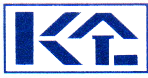 Ryb, 2016Acronymsm~wPcÎwbe©vnx mvi ms‡ÿc	icÖ_g cwi‡”Q` f‚wgKv	11.1 cÖK‡íi cUf‚wg	11.2 cÖK‡íi D‡Ïk¨mg~n	11.3 cÖK‡íi cÖavb AsMmg~n	21.4 cÖK‡íi cÖavb Kvh©µg	21.5 cÖKí m¤úwK©Z Z_¨	21.6 wbweo cwiexÿY AvIZvq civgk©K cÖwZôv‡bi `vwqZ¡/Kg©cwiwa	31.7 wbweo cwiexÿY c×wZ (Methodology)	3wØZxq cwi‡”Q` cÖK‡íi weeiY I ch©v‡jvPbv	112.1 cÖK‡íi ‡hŠw³KZv	112.2 cÖK‡íi eZ©gvb Ae¯’v	112.3 cÖKí GjvKv I cÖKí GjvKv wbe©vP‡b †hŠw³KZv	112.4 cÖKí Aby‡gv`b, ms‡kvab I A_©vqb e¨e¯’v	11Z…Zxq cwi‡”Q` cÖK‡íi mvwe©K Ges we¯ÍvwiZ AsMwfwËK ev¯Íevqb ch©‡eÿY I ch©v‡jvPbv	143.1 cÖK‡íi mvwe©K Ae¯’v Ges ev¯Íe I Avw_©K AMÖMwZ ch©v‡jvPbv I ch©‡eÿY	143.2 cÖK‡íi As½wfwËK (ev¯Íe I Avw_©K) ev¯Íevqb AMÖMwZ ch©v‡jvPbv	163.3 cÖK‡íi D‡Ïk¨ AR©‡bi Ae¯’v ch©v‡jvPbv I ch©‡eÿY	18PZz_© cwi‡”Q` m¤úvw`Z I Pjgvb wewfbœ cY¨, Kvh© I †mev µq msµvšÍ Ges †fŠZ Kv‡Ri ¸YMZgvb ch©v‡jvPbv I ch©‡eÿY	194.1 gvjvgvj µq msµvšÍ Ae¯’v	194.2 A½wfwËK Kvh© µq msµvšÍ Ae¯’v	194.3 ‡mev µq msµvšÍ Ae¯’v	204.4 µq Kvh©µg cwiexÿY	214.5 †fŠZ Kv‡Ri ¸YMZ gvb ch©v‡jvPbv	23cÂg cwi‡”Q` cÖKí ev¯Íevqb m¤úwK©Z wewfbœ mgm¨v ch©v‡jvPbv I ch©‡eÿY Ges SWOT we‡kølY	275.1 cÖKí ev¯Íevqb m¤úwK©Z mgm¨v ch©‡eÿY I ch©v‡jvPbv	275.2 SWOT we‡kølY	27lô cwi‡”Q` Pjgvb cÖK‡íi AvIZvq m¤úvw`Z mgxÿv I Ab¨ cÖK‡íi A‡½i Li‡Pi Zzjbvg~jK ch©v‡jvPbv	296.1 Pjgvb cÖK‡íi ¸iæZ¡c~Y© A‡½i mv‡_ mgvß cÖK‡íi Zzjbvg~jK ch©v‡jvPbv I ch©‡eÿY	296.2 Pjgvb cÖK‡íi AvIZvq m¤úvw`Z Aci GKwU mgxÿv ch©v‡jvPbv I ch©‡eÿY	296.3 cÖK‡íi Kv‡Ri ˆØZZv	306.4 cÖKí mswkøó Kg©KZ©v‡`i g‡Z cÖKí ev¯Íevq‡bi djvdj	30mßg cwi‡”Q`	31myweav‡fvMx‡`i Av_©-mvgvwRK Ae¯’v Ges Zv‡`i gZvgZ I mycvwikgvjv	317.1 myweav‡fvMx‡`i Av_©-mvgvwRK Ae¯’v ch©v‡jvPbv	317.2 DËi`vZv‡`i wkÿvMZ ‡hvM¨Zv	327.3 DËi`vZv‡`i †ckv	327.4 DËi`vZv‡`i wewfbœ Drm n‡Z gvwmK Avq	337.5 DËi`vZv‡`i †gvU gvwmK e¨q	337.6 cÖKí wel‡q myweav‡fvMx I ÿwZMÖ¯’‡`i gZvgZ	347.7 myweav‡fvMx‡`i mycvwikgvjv	397.8 ¸YMZ Z‡_¨i we‡kølY (FGD I ¯’vbxq ch©v‡qi Kg©kvjv)	407.9 gvVch©v‡qi Kg©kvjv	427.10 IqvK©k‡ci djvdjmg~n	44Aóg cwi‡”Q`	45Dcmsnvi I mycvwikgvjv	458.1 Dcmsnvi	458.2 mycvwikgvjv	45ms‡hvRbx	49‡Uwej t ‡Uwej 1 t ‡Rjv, Dc‡Rjv I BDwbqb Iqvix bgybvi wefvRb	7‡Uwej 2 t cÖK‡íi mvwe©K jÿ¨gvÎv I µgcywÄZ AMÖMwZ	14‡Uwej 3 t ms‡kvwaZ wWwcwcÕi ms¯’vb, eivÏ Aegyw³ I Avw_©K e¨q (jÿ UvKvq)	16†Uwej 4 t cÖK‡íi cÖavb cÖavb A½wfwËK ev¯Íe I Avw_©K Kv‡Ri AMÖMwZ	16‡Uwej 5 t gvjvgvj µq msµvšÍ Ae¯’v	19‡Uwej 6 t A½wfwËK Kvh© µq msµvšÍ Z_¨	19‡Uwej 7 t A½wfwËK ‡mev µq msµvšÍ Z_¨	20‡Uwej 8 t Uv¯‹‡dvm© KZ…©K ¸YMZ gvb I cwigvY cwiexÿ‡Yi djvdj	25‡Uwej 9 t cvBjU †WªwRs w¯‹g Ges RvZxq †WªwRs w¯‹g †dR-1 Gi AvIZvq †MvovB b`x Lbb	29‡Uwej 10 t GKB ai‡bi Ab¨ cÖK‡íi Zzjbvg~jK LiP	29‡Uwej 11 t DËi`vZv‡`i eqm	31‡Uwej 12t DËi`vZv‡`i wkÿvMZ †hvM¨Zv	32‡Uwej 13 t DËi`vZv‡`i †ckv	32‡Uwej 14 t DËi`vZv‡`i gvwmK Avq	33‡Uwej 15 t DËi`vZv‡`i gvwmK e¨q	33‡Uwej 16 t ‡WªwRs Gi mydjmg~n	34‡Uwej 17 t cÖK‡íi cwi‡ekMZ djvdj	35‡Uwej 18 t ‡mP e¨e¯’v Ges K…wli Dci cÖK‡íi djvdj	35‡Uwej 19 t Kg©ms¯’v‡bi Dci cÖK‡íi djvdj	36†Uwej 20 t ‡bŠ-PjvP‡ji I hvZvqvZ e¨e¯’vi Dci cÖK‡íi djvdj	37‡Uwej 21 t grm¨Rxex‡`i Dci cÖK‡íi djvdj	37‡Uwej 22t ‡RÛv‡ii Dci cÖK‡íi djvdj	38‡Uwej 23 t cÖKí ev¯Íevq‡bi d‡j cÖvß mydjmg~n	38†Uwej 24 t cÖKí ev¯Íevq‡bi d‡j ‡h mg¯Í Amyweav ev mgm¨v D™¢e n‡q‡Q	39‡Uwej 25 t cÖK‡íi myweavmg~n AviI †Rviv‡jv I Kj¨vYgyLx Ki‡Z GjvKvevwmi mycvwikmg~n	39wPÎ twPÎ 1 t GwWwc eivÏ Abyhvqx Avw_©K AMÖMwZi nvi (%)	16wPÎ 2 t DËi`vZv‡`i eqm (%)	31wPÎ 3 t DËi`vZv‡`i †ckv (%)	33wPÎ 4 t DËi`vZv‡`i gvwmK Mo Avq I e¨‡qi Zzjbvg~jK wPÎ (UvKvq)	34wPÎ 5  t ‡WªwRs Gi mydjmg~n	35wPÎ 6 t †mP e¨e¯’v Ges K…wli Dci cÖK‡íi djvdj	36wPÎ 7 t ‡bŠ-PjvP‡ji I hvZvqvZ e¨e¯’vi Dci cÖK‡íi djvdj (%)	37cwiwkówbe©vnx mvi ms‡ÿc f~wgKvt †`‡ki g„ZcÖvq b`-b`xi bve¨Zv cybiæ×vi, cvwb wb®‹vkb ÿgZv e„w× Ges b`xi Zxi fv½b cÖwZ‡iv‡ai j‡ÿ¨ miKvi b`-b`xmg~‡ni †WªwRs Gi Dci me©vwaK ¸iæZ¡v‡ivc K‡i‡Q| wKš‘ K¨vwcUvj †WªwRs Kv‡R evsjv‡`‡ki †Kvb c~e© AwfÁZv I G wel‡q †Kvb D‡jøL‡hvM¨ mgxÿv bv _vKvi Kvi‡Y e¨qeûj †WªwRs KvR Avi¤¢ Kivi c~‡e© G wel‡q cÖ‡qvRbxq AwfÁZv AR©‡bi Rb¨ cvBjU †WªwRs cÖKí ev¯Íevqb I G wel‡q mdjZv AR©‡bi Rb¨ we¯ÍvwiZ mgxÿv KvR AšÍfz©³ K‡i ÒK¨vwcUvj (cvBjU) †WªwRs Ae wifvi wm‡÷g Bb evsjv‡`kÓ (1g ms‡kvwaZ) cÖKíwU M„nxZ nq| cÖKí cwiwPwZ t K¨vwcUvj (cvBjU) †WªwRs Ae wifvi wm‡÷g Bb evsjv‡`k (1g ms‡kvwaZ) cÖKíwU wmivRMÄ, Uv½vBj I Rvgvjcyi †Rjvi 7wU Dc‡Rjvq ev¯Íevq‡bi j‡ÿ¨ gvP© 2010 n‡Z Ryb 2012 †gqv‡` ïiæ nq| Z‡e Kvh©cwiwa e„w×i Kvi‡Y cÖKíwU GKevi ms‡kvab I `yÕ`dvq †gqv` e„w× Kiv nq| ms‡kvwaZ Aby‡gvw`Z e¨q 102211.44 jÿ UvKv hvi m¤ú~Y© AskB wRIwe| cÖK‡íi D‡Ïk¨ t cÖK‡íi g~j¨ D‡Ïk¨ n‡jv †WªwRs Gi gva¨‡g hgybv b`xi w`K cwieZ©b NwU‡q wmivRMÄ nvW©c‡q›U I e½eÜz eûgyLx †mZzi Wvb MvBW euva‡K fv½b I ÿwZi SzuwK †_‡K iÿv Kiv, †WªwRs Gi gva¨‡g Uv½vBj †Rjvi bwjb evRvi msjMœ hgybv mvi KviLvbv Ges †`‡ki Ab¨vb¨ †Rjvi mv‡_ ms‡hvMKvix GKgvÎ f‚qvcyi-ZvivKvw›` moK‡K fv½‡bi SzuwK n‡Z iÿv Kiv, ‡`‡ki eo eo I ¸iæZ¡c~Y© b`-b`x‡Z †WªwRs Kv‡Ri Kvh©KvwiZv wbixÿv I Ô†UKmB b`x e¨e¯’vcbvÕ welqK m¤¢ve¨Zv mgxÿv m¤úv`bc~e©K 15 eQi †gqv`x Comprehensive Investment Plan cÖYqb Kiv| hgybv b`x‡Z †WªwRs Gi gva¨‡g cÖvß D‡ËvjbK…Z evwj I cwj gvwU wmivRMÄ nvW© c‡q‡›Ui DRv‡b I fvwU‡Z b`xi Zxi msjMœ wbPz ¯’v‡b †d‡j Ges Dchy³ ¯’v‡b µmevi wbg©v‡Yi gva¨‡g f‚wg cybiæ×vi Kiv|cwiexÿY c×wZt mgxÿv m¤úv`‡bi Rb¨ civgk©Ke„›` wUIAvi (ToR) wb‡`©wkZ ‡gqv`mxgv Abymv‡i Kg©-c×wZ MÖnY K‡i‡Qb| gvV ch©v‡qi mKj KvR cÖavb wZbwU c×wZ cÖ‡qv‡Mi gva¨‡g m¤úv`b Kiv n‡q‡Q, hv g~jZt K) cÖvBgvix Drmmg~n n‡Z Z_¨ msMÖn ‡hgb, cÖKí myweav‡fvMx‡`i mvÿvrKvi (1248wU), cÖKí †óK‡nvìvi, Rb cÖwZwbwa I ¯’vbxq miKvix Kg©KZ©v‡`i mv‡_ GdwRwW-9wU I 1wU ¯’vbxq ch©v‡q IqvK©kc; L) †m‡KÛvwi Drmmg~n †_‡K msMªnK…Z DcvËmg~n †hgb- (wi‡cvU©, msiwÿZ Z_¨ BZ¨vw` msMÖn); Ges M) cÖKí GjvKvq m‡iRwg‡b cwi`k©b Ges ¯úU †PwKs I gvb wbwðZKiY| cÖvß djvdj (‡gRi dvBwÛsm) t GwWwc eivÏt A_© eQi Abymv‡i cÖK‡íi GwWwc eivÏ I cÖK…Z e¨‡qi Z_¨ n‡Z †`Lv hvq †h, 2015-2016 ch©šÍ †gvU GwWwc eivÏ wQj 91853.00 jÿ UvKv Ges GwcÖj 2016 ch©šÍ ‡gvU cÖK…Z e¨q n‡q‡Q 86107.023 jÿ UvKv, hv †gvU eiv‡Ïi 93.76% (Aby‡”Q`-3.1.2, c„-15); ev¯Íe Kv‡Ri AMÖMwZt cÖK‡íi A½wfwËK ev¯Íe Kv‡Ri AMÖMwZ we‡køl‡Y †`Lv hvq †h, `ywU A½ †hgb- ‡WªRW Av_© Øviv wbwg©Z µmevi, cybiæ×viK…Z f‚wg I cvk¦©eZ©x GjvKvq msiÿYg~jK KvR Ges wmivRMÄ nvW© c‡q›U n‡Z a‡jk¦ix b`xi Ad‡UK ch©šÍ 20 wKtwgt Ges bwjb evRv‡ii wbKU 2 wKtwgt hgybv b`xi 2wU †jv‡Kk‡b K¨vwcUvj  †WªwRs I iÿYv‡eÿ‡Yi Kv‡Ri AMÖMwZ h_vµ‡g 65% Ges cÖvq 100%| eZ©gv‡b 1wU c¨v‡K‡R 4wU µmevi ev¯Íevqb I iÿYv‡eÿ‡Yi KvR Pjgvb Av‡Q (Aby‡”Q`: 3.2.1, c„: 16); cÖwKDi‡g›U t cÖK‡íi AvIZvq wWwcwc jÿ¨gvÎv Abymv‡i gvjvgvj µ‡qi cwigvY I cÖK…Z g~j¨ Ges ‡¯úwmwd‡Kkb Abymv‡i ¸YMZ gvb we‡køl‡Y †`Lv hvq †h, wRwcGm †gwkb I mv‡f© hš¿cvwZ (‡j‡fwjs †gwkb) Qvov cÖvq cÖwZwU †ÿ‡ÎB wWwcwc jÿ¨gvÎv Abymv‡i gvjvgvj µq Kiv n‡q‡Q, †®úwmwd‡Kkb Abymv‡i cÖwZwU gvjvgv‡ji ¸YMZ gvb fv‡jv cÖZxqgvb n‡q‡Q Ges eZ©gv‡b †mme Pvjy Ae¯’vq Av‡Q (Aby‡”Q`: 4.1, c„: 19); A½ wfwËK Kvh©µqt Z_¨ we‡køl‡Y †`Lv hvq †h, ‡WªRW Av_© Øviv wbg©vYvaxb µmevi, cybiæ×viK…Z f‚wg I cvk¦©eZ©x GjvKv msiÿYg~jK KvR eZ©gv‡b Pjgvb Av‡Q| GQvov Ab¨vb¨ A‡½i Kvh© wWwcwc jÿ¨gvÎv Abymv‡i AwR©Z n‡q‡Q| wWwcwc Abymv‡i ev‡RU we‡køl‡Y †`Lv hvq †h, cÖwZwU Kvh© µ‡qi cÖK…Z LiP ev‡R‡Ui g‡a¨ mxgve× Av‡Q, A_©vr †Kvb A‡½i †ÿ‡ÎB AwZwi³ †Kvb LiP nqwb (Aby‡”Q`: 4.2, c„: 19); µq Kvh©µg cwiexÿYt `ic‡Îi MÖnY‡hvM¨Zv I ¯^”QZv msµvšÍ Z_¨ DcvË we‡køl‡Y †`Lv hvq †h, `icÎ cÖwµqvKi‡Yi †Kvb ch©v‡q †Kvb ai‡bi Awbqg cvIqv hvqwb (Aby‡”Q`: 4.4, c„: 21-22); b`x Lb‡bi djvdjt †WªwRs b`x fv½‡bi SzuwK Kwg‡q‡Q e‡j gZ w`‡q‡Qb 93.5% DËi`vZv| 88% DËi`vZv Rvbvb †WªwRs Gi d‡j fzqvcyi-ZvivKvw›` moK b`x fv½‡bi SzuwK gy³ n‡q‡Q| 78% DËi`vZv Rvbvb †WªRW Av_© wbw`©ó ¯’v‡b †djv n‡q‡Q Ges 75% DËi`vZv Rvbvb Rwg cybtiæ×v‡ii d‡j GjvKvevmxi DcKvi n‡q‡Q (Aby‡”Q` 7.2.1, c„-34); cwi‡e‡ki Dci cÖfvet cwi‡ek m¤ú‡K© 81% DËi`vZv nu¨v gZ w`‡q‡Qb| emZwfUv I Avev`x Rwgi Dci b`x fv½‡bi SzuwK  K‡g‡Q e‡j 72% DËi`vZv Rvwb‡q‡Qb| 69% DËi`vZv Rvwb‡q‡Qb, †WªwRs Gi d‡j eb¨v Ges eb¨vi d‡j ÿwZ Av‡Mi Zzjbvq K‡g‡Q Ges 73% DËi`vZv Rvwb‡q‡Qb Rjve×Zvi gvÎv Av‡Mi Zzjbvq K‡g‡Q (Aby‡”Q` 7.2.1, c„-35); ‡mP myweavt cÖKí ev¯Íevq‡bi d‡j †mP myweav ‡e‡o‡Q e‡j 55% DËi`vZv Rvwb‡q‡Qb Ges 96% DËi`vZv Rvwb‡q‡Qb †mP myweav e„w×i d‡j K…wl Drcv`b †e‡o‡Q (Aby‡”Q` 7.2.3, c„-35);  Kg©ms¯’vbt cwiev‡ii m`m¨‡`i Kg©ms¯’v‡bi my‡hvM m„wói e¨vcv‡i 58% DËi`vZv Ônu¨vÕ m~PK DËi w`‡q‡Qb| Z‡e †Rjvi wfwË‡Z †`Lv hvq Uv½vBj †Rjvi DËi`vZvi msL¨v ÔbvÕ m~P‡Ki c‡ÿ mvgvb¨ †ewk (Aby‡”Q` 7.2.4, c„-36);‡bŠ-PjvPjt cÖKí ev¯Íevq‡bi d‡j †bŠ-PjvPj e„w× ‡c‡q‡Q e‡j 67% DËi`vZv Rvwb‡q‡Qb| 94% DËi`vZv Rvwb‡q‡Qb GjvKvi RbM‡Yi hvZvqvZ I PjvP‡ji myweav e„w× †c‡q‡Q, 64% DËi`vZv Rvwb‡q‡Qb QvÎ‡`i we`¨vj‡q hvIqv-Avmvi myweav n‡q‡Q Ges 66% DËi`vZv Rvwb‡q‡Qb Drcvw`Z cY¨ evRviRvZKi‡Yi myweav n‡q‡Q (Aby‡”Q` 7.2.5, c„-37); grm¨ AvniYt b`x Lb‡bi d‡j grm¨RxexMY Av‡Mi PvB‡Z †ekx gvQ cvb e‡j 60% DËi`vZv Rvwb‡q‡Qb, 54% gZ cÖKvk K‡i‡Qb †h, grm¨Rxex‡`i Avq e„w× †c‡q‡Q (Aby‡”Q` 7.2.6, c„-37); e½eÜz †mZzi Dci cÖfvet e½eÜz †mZzi MvBW euv‡a b`xi fv½‡bi ûgKxi e¨vcv‡i Av‡jvPbvKv‡j mK‡jB Rvwb‡q‡Qb †h, b`x Lbb, MvBW euva wbg©vY, µmevi wbg©vY G¸‡jv Kivi Kvi‡Y b`x fv½‡bi ûgwK h‡_ó K‡g‡Q (GdwRwW bs-7 c„-40); cÖKí ev¯Íevq‡b mgm¨vt cÖKí ev¯ÍevqbKvix ms¯’vi gvV ch©v‡qi Kg©KZ©v‡`i m‡½ cÖKí ev¯Íevq‡bi mgm¨v m¤ú‡K© wek` Av‡jvPbv Kiv nq| Zv‡`i g‡Z cÖKí ev¯Íevqb Ki‡Z †h mg¯Í mgm¨vi m¤§yLxb Zviv n‡q‡Qb Zv n‡jv: P‡i gvby‡li emwZ _vKvq cÖv_wgK GjvBb‡g›U eive‡i †WªwRs m¤úv`b Kiv hvqwb; cÖevngvb P¨v‡bj cvwo w`‡q wKQz cwigvY †WªRW Av_© KvswLZ ¯’v‡b †bIqv hvqwb; µmevimg~‡ni cÖwZiÿv Kv‡Ri Rb¨ mgqgZ nvW©iK mieivn wbwðZ Kiv hvqwb;  cÖKí ev¯ÍevqbKv‡j eb¨v †gŠmy‡g µmevi¸‡jvi fv½‡bi mgm¨v; gvjvgvj I wbg©vY mvgMÖx cwien‡b GK‡mm †iv‡Wi AcÖZzjZv; ‡ÿÎwe‡kl ¯’vbxq‡`i cÖKí GjvKvi f‚wgi gvwjKvbv `vex; wb‡qvwRZ wVKv`vi Pxbv †Kv¤úvbx nIqvq †ÿÎwe‡k‡l fvlvMZ †hvMv‡hvM mgm¨v; µmevi¸‡jvi cÖwZiÿv KvR ev¯ÍevqbKv‡j hgybv b`xi P‡ii g‡a¨ mvBU Awd‡mi AcÖZzjZv I Ae¨e¯’vcbv; ¯^í ˆ`‡N©i KvR ev¯Íevq‡bi d‡j hgybvi g~j †¯ªvZaviv c~e© cv‡oi w`‡K avweZ n‡q mivmwi cv‡o AvNvZ nv‡b| Gi d‡j †PŠnvjx Dc‡Rjvi 3wU BDwbq‡bi we¯ÍxY© GjvKvmn Dc‡Rjv cwil‡`i mKj ¯’vcbv b`xi M‡f© wejxb n‡q‡Q| gvVch©v‡q Kg©KZ©vMY gZ cÖKvk K‡i‡Qb mydj †c‡Z n‡j Kgc‡ÿ wmivRMÄ n‡Z cvUzwiqv ch©šÍ AvbygvwbK 70 wK.wg. ‡WªwRs Kiv cÖ‡qvRb (Aby‡”Q` 5.1.1, c„-27)| Dcmsnvi K¨vwcUvj (cvBjU) †WªwRs cÖKí 2010 mv‡j Pvjy n‡q‡Q| hvi g~j jÿ¨ wQj wmivRM‡Äi nvW©c‡q›U I e½eÜz eûgyLx †mZzi Wvb MvBW euva‡K fv½b I ÿwZi SzuwK n‡Z iÿv Kiv, fzqvcyi-ZvivKvw›` moK‡K fv½‡bi SzuwK n‡Z iÿv Kiv Ges †UKmB b`x e¨e¯’vcbv kxl©K m¤¢ve¨Zv hvPvB I f‚wg cybiæ×vi| gvV ch©v‡q cÖvß Z_¨vw` we‡køl‡Y †`Lv hvq †h, cÖK‡íi AvIZvq †h mKj Kvh©µg MÖnY I ev¯Íevqb Kiv n‡q‡Q Zvi me¸‡jvB b`x fv½‡bi ûgwK m¤^wjZ wmivRMÄ I Uv½vBj evmxi Rb¨ LyeB cÖ‡qvRbxq wQj| gvV Rixc, GdwRwW I ¯’vbxq ch©v‡qi IqvK©k‡c AbywôZ Av‡jvPbvi gva¨‡g †`Lv hvq †h, cÖK‡íi mydj a‡i ivL‡Z Ges AviI GwM‡q wb‡Z cÖKí GjvKvmg~‡n Gai‡bi AviI Dbœqb cwiKíbv MÖnY Kiv DwPZ| evsjv‡`k miKv‡ii wbR¯^ A‡_©i mxgve×Zv _vKv m‡Ë¡I G cÖK‡íi Rb¨ 102111.44 jÿ¨ UvKvi ms¯’vb ivLv n‡qwQj| wKš‘ A`¨vewa cÖK‡íi †gvU ev‡R‡Ui cÖvq 84% LiP n‡q‡Q, Ges GUv wbwðZ †h evKx UvKv mwVKfv‡e cÖK‡íi Kv‡R e¨envi Ki‡Z cvi‡j cÖKí GjvKvi RbMY AviI DcK…Z n‡Z cvi‡eb| cÖKíwUi wbweo cwiexÿY mgxÿv g~j¨vq‡bi Rb¨ †h mKj c¨vivwgUvi wba©viY Kiv n‡qwQj, ‡m¸‡jv n‡jv- wWwcwc †gvZv‡eK cÖKí ev¯Íevq‡bi nvi, cvewjK cÖwKDi‡g›U iæj&m 2008 Gi bxwZgvjv AbymiY, Kv‡Ri ¸YMZ gvb, wmivRMÄ nvW©c‡q›U fv½‡bi SzuwK gy³ Kiv, 4wU µmevi wbg©vY, 16 eM©wK‡jvwgUvi Rwg cybiæ×vi BZ¨vw`| cÖK‡íi Kv‡Ri †Kvb ˆØZZv jÿ¨ Kiv hvq bvB| cÖKí ïiæi mgq wKQz mgm¨v †hgb- A_© Qvo, A‡½i †KvW eY©bvq mgm¨v bv _vK‡j nqZ AviI fv‡jv dj cvIqv †hZ| cÖvß djvdj we‡køl‡Y †`Lv hvq, DwjøwLZ mKj †ÿ‡ÎB K¨vwcUvj (cvBjU) †WªwRs cÖKí D‡Ïk¨ AR©‡b BwZevPK Ae`vb †i‡L‡Q Ges fwel¨‡Z cÖK‡íi avivevwnKZv I ‡UKmB Dbœqb iÿv‡_© miKvix c„ô‡cvlKZv ‡c‡j evsjv‡`k cvwb Dbœqb †evW© h‡_ó f‚wgKv ivL‡e| AvBGgBwW KZ…©K ev¯ÍevqbK…Z wbweo cwiexÿY Kv‡Ri wUIAvi Abymv‡i mwVK I cy•Lvbycy•Liƒ‡c Kivi Rb¨ civgk©K‡`i Kv‡Ri mgqmxgv I ev‡RU e„w× AwZ Riæwi| mycvwikgvjv  b`x Lb‡bi gZ Rb¸iæZ¡c~Y© cÖKí MÖn‡Yi c~‡e© wdwRwewjwU ev †UKwbK¨vj mgxÿvi cÖ‡qvRb| AvswkK ev GjvKv wfwËK b`x Lbb KvR m¤úbœ bv K‡i avivevwnK mydj ‡c‡Z mgwš^Z cwiKíbv ‡bqv †h‡Z cv‡i| GjvKv we‡kl Lb‡bi d‡j hv‡Z cvk¦©eZ©x Ab¨ GjvKvq Gi ÿwZKi cÖfve bv c‡o †mw`‡K mZK©Zvg~jK e¨e¯’v wb‡Z n‡e| G‡ÿ‡Î msiÿY g~jK KvR I †WªwRs Gi e¨e¯’v †bIqv †h‡Z cv‡i| b`x Lbb welqwU Highly Technical| ZvB GB KvR ev¯Íevq‡bi c~‡e© Hydrological & Morphological welq Ges b`xi AZxZ BwZnvm I MwZc_ we‡kølY cÖ‡qvRb (Aby: 5.2.2 I 5.1.1 c„: 28 I 27)| b`xi †¯ªvZ cÖwZwbqZ DRvb †_‡K cwj e‡q Av‡b (hgybv b`x evwl©K cÖvq 0.5 wewjqb Ub)| ZvB LbbK…Z b`xi bve¨Zv mwVK ivL‡Z Ges avivevwnK mydj †c‡Z n‡j wbqwgZ iÿYv‡eÿY †WªwRs (Maintenance dredging) Pvjy ivLv GKvšÍ cÖ‡qvRb (Aby: 5.2.2 I 6.2, c„: 28 I 30)| ‡WªRW Av_© mywbw`©ó cwiKíbv Abyhvqx Ggbfv‡e †dj‡Z n‡e †hb dm‡ji †Kvb ÿwZ bv nq Ges e„wó ev eb¨vi mgq Zv Avevi b`x‡Z bv c‡i| GQvov LbbK…Z gvwU Øviv cybiæ×viK…Z Rwg e¨env‡ii Rb¨ mywbw`©ó cwiKíbv cÖYqb Kiv cÖ‡qvRb| GgbwK cybiæ×viK…Z Rwg‡Z wkí ev B‡Kv‡bvwgK †Rvb M‡o †Zvjv †h‡Z cv‡i (Aby: 6.2, 7.8.1 I 7.9 c„: 29, 40 I 43-44)| wbg©vY Kv‡Ri Dcv`vbmg~‡ni mieivn mwVK mg‡q wbwðZ Kiv AZ¨šÍ cÖ‡qvRb Ges G welq cwiKíbvq AšÍfz©³ K‡i cÖKí ev¯Íevqb Kiv cÖ‡qvRb (Aby: 5.1.1, c„: 27)| cÖK‡íi AvIZvq 24wU b`xi mgxÿv m¤úbœ Kiv n‡q‡Q| mgxÿvi mycvwik Abyhvqx b`x Lbb I b`x Zxi msiÿYg~jK KvR ev¯Íevqb h‡_ó e¨qeûj weavq AMÖvwaKvi wfwË‡Z ch©vqµ‡g m¤úbœ Kivi Kvh©µg MÖnY Kiv †h‡Z cv‡i| Gme cÖKí ev¯Íevq‡b eZ©gvb cÖK‡íi mej I `ye©j w`‡Ki AwfÁZv Kv‡R jvwM‡q we¯ÍvwiZ cÖ‡KŠkj ÷vwW KiZ mywbw`©ó cwiKíbv MÖnY K‡i ch©vqµ‡g ev¯Íevqb KvR AwZ `ªæZ ïiæ Kiv Riæwi| mgxÿvi mycvwik †gvZv‡eK KvR ïiæ‡Z †`ix n‡j cÖwZwbqZ Morphological cwieZ©‡bi Kvi‡Y cybivq mgxÿv Kivi cÖ‡qvRbxqZv †`Lv w`‡e| (Aby: 6.2, c„: 29)| cÖKí ev¯ÍevqbKvjxb A_© eivÏ welqwU h‡_ó ¸iæ‡Z¡i mv‡_ we‡ePbv Ki‡Z n‡e| cÖ‡qvRb Abymv‡i cvIqv bv †M‡j mwVK cwigvY A_© eivÏ KvR mgvwß‡Z wej¤^ nq Ges e¨q e„w× cvq (Aby: 5.2.2, c„: 28)| cÖKí cÖYqb I ev¯Íevqb cwiKíbv mwVK I mywbw`©ófv‡e MÖnY Kiv Riæwi Ges Zvi Dci wfwË K‡i wWwcwc h_vh_fv‡e cÖYqb Kivi mycvwik Kiv hv‡”Q (Aby: 5.2.2 (12), c„: 28)| wdwRwewjwU ÷vwW †gvZv‡eK cÖKí cÖYqb m¤úbœ n‡j ev¯Íevqb ïiæ Kivi c~‡e© we¯ÍvwiZ cÖ‡KŠkjMZ bKmv cÖYqbmn †¯úwmwd‡Kkb, †UÛvi WKz‡g›U ˆZwi Ges Kvh©Ki I mywbw`©ó ev¯Íevqb cwiKíbv P‚ovšÍ K‡i cÖKí ev¯Íevqb KvR ïiæ Kivi Dci h_vh_ mZK© `„wó ivLv cÖ‡qvRb (Aby: 5.2.2 (12), c„: 28)| cÖK‡íi mydj Ae¨vnZfv‡e †c‡Z n‡j †PŠnvjx BDwbqb‡K fv½‡bi nvZ †_‡K iÿvK‡í Ges eZ©gvb cÖK‡íi AwfÁZvi Av‡jv‡K GjvKvevmxi `vex I ¯’vbxq cvwb Dbœqb †ev‡W©i Kg©KZ©v‡`i gZvg‡Zi †cÖwÿ‡Z wmivRMÄ †_‡K cvUzwiqv ch©šÍ 70 wK.wg. †WªwRs Gi KvR nv‡Z †bqv AwZ Riæix (Aby:5.1.1 (9) c„: 27)|cÖ_g cwi‡”Q` f‚wgKv 1.1 cÖK‡íi cUf‚wg evsjv‡`k M½v, eªþcyÎ Ges †gNbv b`xi cjj mg„× GKwU e„nr e-Øxc| evsjv‡`‡k 310wUi AwaK b`x i‡q‡Q, hvi g‡a¨ 57wU mxgv‡šÍi Icvi †_‡K evsjv‡`‡k cÖ‡ek K‡i‡Q| 57wUi g‡a¨ 54wU fviZ Ges 3wU gvqvbgvi †_‡K evsjv‡`‡k cÖ‡ek K‡i‡Q| M½v, eªþcyÎ Ges †gNbv b`xi 17.2 jÿ eM© wK‡jvwgUvi K¨vP‡g›U Gwiqvi 1,350 wewjqb Nb wgUvi cwj evsjv‡`‡ki ga¨ w`‡q cÖwZeQi e‡½vcmvM‡i wM‡q c‡o| K¨vP‡g›U Gwiqvi gvÎ 7% evsjv‡`‡k Aew¯’Z| wecyj cwigvY cwj enb Ges cwj Øviv M‡o IVv AeevwnKvi ga¨ w`‡q Gme b`x cÖevwnZ nIqvq G¸‡jvi fvOv Movi cÖeYZv †ewk| hgybv b`x me‡P‡q fvOb cÖeY b`x Ges wZb `k‡K G b`xi cÖk¯ÍZv 4 wKt wgt e„w× †c‡q‡Q| cÖwZ eQ‡i bZzb bZzb P¨v‡bj m„wó nIqv A_ev cwiZ¨v³ nIqv hgybvi b`xi GKwU ¯^vfvweK cÖeYZv| G Kvi‡Y †bŠ-PjvP‡j bvbv cÖKvi evav we‡Nœi m„wó nq| `yB kZ eQi c~‡e© eªþcyÎ b`xi DrcwËi ci †_‡K cyivZb eªþcy‡Îi cÖevn K‡g Av‡m| cyivZb eªþcyÎ Ges a‡jk¦ix b`xi Ad‡UK G eªþcyÎ b`xi AwZ MwZkxj gid‡jvwR Ges gvbe m„ó cÖwZeÜKZvi Kvi‡Y cÖevn K‡g Av‡m| Gme cwieZ©‡bi d‡j eb¨v, K…wl e¨e¯’v, cjj GjvKvi B‡Kvwm‡÷g Ges †bŠ-PjvPj e¨e¯’v cwiewZ©Z n‡”Q| Rjevqy cwieZ©b I gvbe m„ó cÖwZeÜKZvi Kvi‡Y AwaKvsk b`xi ¯^vfvweK cÖevn D‡jøL‡hvM¨ nv‡i n«vm †c‡q‡Q| ZvQvov, AwaKvsk b`x‡Z cwj covi Kvi‡Y b`xi bve¨Zv nvwi‡q b`x¸‡jv g‡i hv‡”Q Ges fvOb A¯^vfvweK nv‡i e„w× cv‡”Q| Gi d‡j GKw`‡K ï®‹ †gŠmy‡g cvwbi Afve †`Lv †`qvi cvkvcvwk el©vKv‡j eb¨vi cÖ‡Kvc w`b w`b e„w× cv‡”Q| Gme cwieZ©‡bi d‡j eb¨v, K…wl e¨e¯’v, cjj GjvKvi B‡Kvwm‡÷g Ges †bŠ-PjvPj e¨e¯’vq e¨vNvZ m„wó n‡”Q| ewY©Z †cÖÿvc‡U, gvbbxq cÖavbgš¿xi †bZ…‡Z¡ cvwb LvZ I †WªwRs msµvšÍ GKwU D”P ÿgZv m¤úbœ KwgwU MVb Kiv nq| GiB avivevwnKZvq KwgwUi wm×všÍ Abyhvqx cÖKíwU ev¯Íevq‡bi D‡`¨vM MÖnY Kiv nq| 1.2 cÖK‡íi D‡Ïk¨mg~n cÖK‡íi D‡Ïk¨mg~n wb¤œiƒc-†WªwRs Gi gva¨‡g hgybv b`xi cÖev‡ni w`K cwieZ©b NwU‡q I b`xZ‡ji A¯^vfvweK ÿq cÖkwgZ K‡i wmivRM‡Äi nvW© c‡q›U I e½eÜz eûgyLx †mZzi Wvb MvBW euva‡K fv½b I ÿwZi SzuwK †_‡K iÿv Kiv; ‡WªwRs Gi gva¨‡g Uv½vBj †Rjvi bwjb evRvi msjMœ hgybv b`xi cÖev‡ni w`K cwieZ©b NwU‡q hgybv mvi KviLvbv Ges †`‡ki Ab¨vb¨ †Rjvi mv‡_ ms‡hvMKvix GKgvÎ moK f‚qvcyi-ZvivKvw›` iv¯Ív‡K fv½‡bi SzuwK n‡Z iÿv Kiv; ‡`‡ki eo eo I ¸iæZ¡c~Y© b`-b`x‡Z †WªwRs Kv‡Ri Kvh©KvwiZv wbixÿv I Ô†UKmB b`x e¨e¯’vcbvÕ kxl©K m¤¢ve¨Zv mgxÿv m¤úv`bc~e©K 15 eQi †gqv`x Comprehensive Investment Plan cÖYqb Kiv; Ges hgybv b`x‡Z †WªwRs Gi gva¨‡g cÖvß D‡ËvjbK…Z evwj I cwj gvwU wmivRMÄ nvW© c‡q‡›Ui DRv‡b I fvwU‡Z b`xi Zxi msjMœ wbPz ¯’v‡b †d‡j Ges Dchy³ ¯’v‡b µmevi wbg©v‡Yi (cÖ‡qvRbxq cÖwZiÿvg~jK KvR m¤úv`b K‡i) gva¨‡g f‚wg cybiæ×vi Kiv|1.3 cÖK‡íi cÖavb AsMmg~nhgybv b`xi `yB ¯’v‡b cvBjU/K¨vwcUvj †WªwRs; mvm‡UB‡bej wifvi g¨v‡bR‡g‡›Ui Dci mgxÿv; Ges hgybv b`x n‡Z f‚wg cybiæ×vi| 1.4 cÖK‡íi cÖavb Kvh©µg  wmivRMÄ nvW©c‡q‡›Ui wbKU hgybv b`x‡Z cvBjU †WªwRs (wbR¯^ †WªRvi); wmivRMÄ nvW©c‡q›U n‡Z a‡jk¦ix Ad‡UK ch©šÍ 20 wK.wg. Ges bwjb evRv‡ii wbKU hgybv b`x‡Z 2 wK.wg. K¨vwcUvj †WªwRs (AvDU †mvwm©s); ‡gBb‡U‡bÝ †WªwRs 1g eQi; ‡gBb‡U‡bÝ †WªwRs 2q eQi;  µmevi I Z`msjMœ ¯’v‡b Riæix myiÿvg~jK KvR; Ges 1.5 cÖKí m¤úwK©Z Z_¨   * cÖK‡íi g~j I ms‡kvwaZ wWwcwc‡Z cÖKí GjvKv wn‡m‡e Rvgvjcyi †Rjvi bvg D‡jøL _vK‡jI ev¯Í‡e cÖK‡íi AvIZvq Rvgvjcyi †Rjvq †Kvb Kvh©µg M„nxZ nqwb| D‡jøL¨ AvBWvweøDGg Gi Rwi‡ci wm×všÍ Abyhvqx Rvgvjcyi GjvKvq †Kv‡bv b`x Lbb cÖ‡qvRb nqwb| 1.6 wbweo cwiexÿY AvIZvq civgk©K cÖwZôv‡bi `vwqZ¡/Kg©cwiwa wbweo cwiexÿY wbwgË civgk©K cÖwZôv‡bi Kvh©cwiwa (ToR) wb¤œiƒc t cÖK‡íi weeiY (cUf‚wg, cÖKí GjvKv, cÖKí GjvKv wbe©vP‡bi †hŠw³KZv, D‡Ïk¨, Aby‡gv`b / ms‡kvab, A_©vq‡bi Ae¯’v BZ¨vw`) ch©v‡jvPbv; (Aby: 1.1, 1.2 c„: 1, Aby: 2.3, 2.4 c„-11,12) cÖK‡íi mvwe©K Ges we¯ÍvwiZ AsMwfwËK ev¯Íevqb (ev¯Íe I Avw_©K) AMÖMwZi Z_¨ msMÖn, mwbœ‡ekb, we‡kølY, mviYx‡Z Dc¯’vcb I ch©v‡jvPbv; (Aby: 3.1-3.3 c„: 14-18)cÖK‡íi D‡Ïk¨ AR©‡bi Ae¯’v ch©v‡jvPbv I ch©‡eÿY; (Aby: 3.3 c„:18)cÖK‡íi AvIZvq m¤úvw`Z/Pjgvb wewfbœ cY¨, Kvh© I †mev msMÖn /µq (Procurement) ‡ÿ‡Î cÖPwjZ msMÖn / µq AvBb I wewagvjv (wcwcG, wcwcAvi, Dbœqb mn‡hvMxi MvBWjvBb BZ¨vw`) cÖwZcvjb Kiv n‡q‡Q ev n‡”Q wK bv †m wel‡q ch©v‡jvPbv I ch©‡eÿY; (Aby: 4.1-4.4.5 c„:21-23)cÖK‡íi AvIZvq msM„nxZ / msMÖ‡ni cÖwµqvaxb wewfbœ cY¨, Kvh© I †mev mswkøó µqPzw³‡Z wba©vwiZ †¯úwmwd‡Kkb, ¸YMZ gvb I cwigvY Abyhvqx cÖ‡qvRbxq cwiexÿY/hvPvB‡qi gva¨‡g msMÖn Kiv n‡q‡Q ev n‡”Q wK bv †m wel‡q ch©v‡jvPbv I ch©‡eÿY; (Aby: 4.5-4.5.8 c„: 23-25)cÖK‡íi ev¯Íevqb m¤úwK©Z wewfbœ mgm¨vw` (hw` _v‡K), †hgb A_©vq‡b wej¤^, cÖKí ev¯Íevq‡b cÖ‡qvRbx cY¨, Kvh© I †mev µq / msMÖ‡ni †ÿ‡Î wej¤^, e¨e¯’vcbvq A`ÿZv I cÖK‡íi e¨q e„w× BZ¨vw`i KviYmn Ab¨vb¨ w`K we‡kølY, ch©v‡jvPbv I ch©‡eÿY; (Aby: 5.1, 5.2 c„: 27, 28)SWOT analyses; (Strengths, Weaknesses, Opportunities & Threats); (Aby: 5.2 c„: 27-28)cÖK‡íi Kv‡Ri ˆØZZvi welqwU my¯úófv‡e D‡jøL Kiv; (Aby: 6.3 c„: 30)Aby‡gvw`Z wWwcwc Abyhvqx cÖK‡íi AbyK‚‡j m¤úvw`Z wWRvBb I †¯úwmwd‡Kkb Abyhvqx Kv‡Ri ¸YMZ gvb I cwigvY wVK Av‡Q wKbv Zv hvPvB Kiv; (Aby: 4.5-4.5.8 c„: 23-25, Aby: 3.2.1 c„:16)Pjgvb cÖK‡íi ¸iæZ¡c~Y© A‡½i mv‡_ BwZc~‡e© mgvß cÖK‡íi Zzjbvg~jK weeiYx ‰Zix; (Aby: 6.1 c„:29)Pjgvb cÖK‡íi AvIZvq ‡Kvb M‡elYv m¤úbœ n‡q _vK‡j †m welqwU ch©v‡jvPbv K‡i ToR Gi D‡jøL Kiv; Ges (Aby: 6.2 c„: 29)DwjøwLZ cÖvß wewfbœ Z_¨ msMÖn Ges ch©‡eÿ‡Yi wfwË‡Z cÖ‡qvRbxq mycvwik cÖYqb| (Aby: 8.2 c„: 45)1.7 wbweo cwiexÿY c×wZ (Methodology) 1.7.1 Kg©-‡KŠkj / c×wZ Aej¤^b mgxÿv m¤úv`‡bi Rb¨ civgk©Ke„›` wUIAvi (ToR) wb‡`©wkZ mgqmxgv Abymv‡i Kg©-c×wZ MÖnY K‡i‡Qb| gvV ch©v‡qi mKj KvR cÖavb wZbwU c×wZ cÖ‡qv‡Mi gva¨‡g m¤úv`b Kiv n‡q‡Q, hv n‡jvt 1) †m‡KÛvwi Drmmg~n †_‡K msMªnK…Z DcvËmg~n (wi‡cvU©, msiwÿZ Z_¨, WKz‡g›U BZ¨vw`) we‡kølY I ch©v‡jvPbv;           2) cÖvBgvix Drmmg~n (cÖKí †óK‡nvìvi, Rb cÖwZwbwa Ges cÖKí myweav‡fvMx‡`i mv‡_ Av‡jvPbv) n‡Z msM„nxZ Z_¨vw` we‡kølY I ch©v‡jvPbv; Ges 3) cÖKí GjvKvq m‡iRwg‡b cwi`k©b Ges ¯úU †PwKs/gvb wbwðZKiY| 1.7.1.1 cÖ‡qvRbxq m¤ú‡`i †hvMvb Ges Pzw³ wfwËK Kvh© m¤úv`b ‡h‡nZz AÎ civgk©K KvRwU me©mvKz‡j¨ Pvi gv‡mi g‡a¨ mxgve× ZvB, mwVKfv‡e I `ªæZZvi mv‡_ cÖ¯‘wZg~jK KvRmg~n †hgb- wi‡mvm© gwejvB‡Rkb (g~j I mnvqK Kg©Pvix‡`i wb‡qvM, gvjc‡Îi †hvMvb I mieivn, Awdm ¯’vcb BZ¨vw`) m¤úbœ Kiv n‡q‡Q| GLv‡b Uxg wjWvi e¨w³MZ D‡`¨v‡Mi gva¨‡g I KZ…©c‡ÿi mv‡_ cÖZ¨ÿ †hvMv‡hv‡Mi gva¨‡g mgqgZ me ai‡bi m¤ú` †hvMv‡bi e¨e¯’v wb‡q‡Qb| 1.7.1.2 wjUv‡iPvi I mswkøó KvMRcÎ msMÖn I ch©v‡jvPbv cÖvß cÖv_wgK Z‡_¨i ch©v‡jvPbv mgvß Kivi ‡ÿ‡Î Kv‡Ri m‡½ mswkøó †h mg¯Í WKz‡g›U ch©‡jvPbv Kiv n‡q‡Q Zv wb¤œiƒc;AviwWwcwc t K¨vwcUvj (cvBjU) †WªwRs Ae wifvi wm‡÷g Bb evsjv‡`k (wiKvm‡UW Bb gvP© 2010); wiG‡cÖvwcÖ‡q‡UW wWwcwc di K¨vwcUvj (cvBjU) †WªwRs Ae wifvi wm‡÷g Bb evsjv‡`k (RyjvB 2010Bs); wifvBRW wWwcwc di K¨vwcUvj †WªwRs Ae wifvi wm‡÷g Bb evsjv‡`k (wiKvm‡UW Ryb 2013); gvwmK ev¯Íevqb AMÖMwZ ch©v‡jvPbv mfvi Kvh©weeiYx, b‡f¤^i, 2015; Ges gvwmK ev¯Íevqb AMÖMwZ ch©v‡jvPbv mfvi Kvh©weeiYx, ‡deªæqvwi, 2016| 1.7.1.3 cÖKí cwiPvjK I Ab¨vb¨ e¨w³e‡M©i mv‡_ civgk© mfv cÖK‡íi g~j Z_¨mg~n †hgb-cÖK‡íi D‡Ïk¨mg~n, Kv‡Ri/‡mevi cwimi/e¨vwß, jÿ¨ BZ¨vw` Z_¨mg~n        mgqg‡Zv msM„nxZ n‡q‡Q Ges cieZ©x‡Z AviI Z‡_¨i ïw×Ki‡Yi j‡ÿ¨ cÖKí cwiPvjKmn Uv½vBj I wmivRMÄ †Rjvi wbe©vnx cÖ‡KŠkjxe„›` I Ab¨vb¨ mswkøó e¨w³e‡M©i mv‡_ civgk© mfv AbywôZ n‡q‡Q| Gm‡ei wfwË‡Z cÖ‡qvRbxq mswkøó KvMRcÎvw` I Z_¨ msMÖn Kiv n‡q‡Q| 1.7.1.4 Kg© c×wZ P‚ovšÍKiY Ges gvV ch©v‡q cÖ‡qvRbxq cÖkœgvjv cÖYqb  AZxZ AwfÁZv, wUIAvi †_‡K cÖwYavb‡hvM¨ I jäÁvb Ges wUIAvi (ToR) Gi Pvwn`v I cÖ‡qvRbxq Z‡_¨i mv‡_ mvgÄm¨ †i‡L mgxÿv c×wZ cÖYqb Kiv n‡q‡Q, hv‡Z K‡i Pzw³e× mg‡qi g‡a¨ cÖ‡`q Kv‡Ri D‡Ïk¨ m¤ú~b©iƒ‡c ARb© Kiv m¤¢e nq| Kg© c×wZ Ggbfv‡e M„nxZ n‡q‡Q hv‡Z m‡e©v”P wbf©i‡hvM¨Zvi mv‡_ m¤úbœ Kiv hvq Ges Zv Aby‡gvw`Z Z_¨ I m~PK/wb‡`©kK Abymv‡i msMÖn Kiv hvq| 1.7.1.5 wbweo cwiexÿY cÖkœgvjv wbweo cwiexÿ‡Yi wbwgË †PKwj÷, Lvbv (myweav‡fvMx) cÖkœgvjv Ges GdwRwW dig¨vU ˆZwi Kiv n‡q‡Q hv mshyw³‡Z mwbœ‡ewkZ Av‡Q| cÖKí m¤úwK©Z WKz‡g›U, wiwfD /g~j¨vqb wi‡cvU©/msMÖ‡ni †PKwj÷; (cwiwkó-1)A½wfwËK ev¯Íe I Avw_©K Kv‡Ri AMÖMwZi †PKwj÷; (cwiwkó-2)‡¯úwmwd‡Kkb Abymv‡i cÖK‡íi A½wfwËK gvjvgvj, hš¿vsk, Dcv`vb, KvVv‡gv I Kvh© BZ¨vw`i ¸YMZ gvb Gi ev¯Íe hvPvB‡qi ‡PKwj÷; (cwiwkó-3)µq c×wZ ch©v‡jvPbvi cÖkœgvjv/‡PKwjó; (cwiwkó-4)GdwRwW †PKwj÷; (cwiwkó-5)Lvbv Rixc cÖkœgvjv; (cwiwkó-6)Dchy©³ Z_¨-DcvË Pvwn`v †gvZv‡eK cÖ‡qvRbxq †PKwj÷, Lvbv Rixc cÖkœgvjv I GdwRwW dig¨vU cÖYqb Kiv n‡q‡Q, hv cÖwZ‡e`‡bi †klvs‡k hy³ Kiv n‡q‡Q| 1.7.1.6 Z_¨ msMÖn eZ©gvb mgxÿv Kv‡R cÖ‡qvRbxq Z_¨-DcvË msMÖ‡ni Rb¨ wb‡¤œv³ Kvh©c×wZ MÖnY Kiv n‡q‡Q †hgb- †fŠZ Kv‡Ri ¯úU †fwiwd‡Kkb, Dchy©³ Kv‡Ri `vßwiK Z_¨ msMÖn, wdwRK¨vj AeRvi‡fkb/ Bbm‡cKkvb/ ‡PwKs, Awdm wfwRU, cwiev‡ii mvÿvrKvi MÖnY, †dvKvm MÖæc wWmKvkvb (GdwRwW) Ges gvV ch©v‡q Kg©kvjvi gva¨‡g wewfbœ Drm n‡Z msM„nxZ ¸YMZ I cwigvYMZ Z_¨mg~‡ni ˆeaZv wbwðZ Kiv Ges Lmov cÖwZ‡e`‡bi Dci †UKwbK¨vj I w÷qvwis KwgwUi mfvq cÖvß gšÍe¨mg~n cÖwZ‡e`‡b cÖwZdjb Kiv|  1.7.1.7 †fŠZ Kv‡Ri ¸YMZ I cwigvYMZ gvb hvPvB‡qi Rb¨ m‡iRwg‡b cwi`k©b / hvPvBwbweo cwiexÿY mgxÿv cÖK‡íi g~jZ †fŠZ Kv‡Ri ¯úU †fwiwd‡Kkvb Ges †emjvBb/ ‡¯úwmwd‡Kkb/ KwÛkvb Gi mv‡_ Zzjbv| G‡ÿ‡Î cÖavb †fŠZ K‡¤úv‡b›U K¨vwcUvj (cvBjU) †WªwRs Ges †gBb‡Ub¨vÝ †WªwRs Gi gva¨‡g mgvßK…Z KvR mg~n h_vh_fv‡e wewfbœ †mKk‡b ¯úU †fwiwd‡Kkb I †PK Kiv n‡q‡Q| 1.7.1.8 cÖKí Kv‡R e¨eüZ wbg©vY mvgMÖxi †Uó wi‡cvU© msMÖn m¤úvw`Z Kv‡Ri gvb hvPvB mgxÿvi GKwU ¸iæZ¡c~Y© D‡Ïk¨| gvV cwi`k©‡bi mgq civgk©Ke„›` cÖKíf‚³ Pjgvb, †fŠZ Kv‡Ri bgybv †Uó wi‡cvU© msMÖn K‡i cixÿv K‡i ‡`‡L‡Qb| 1.7.1.9 cÖKí cwiPvjK I gvV ch©v‡qi Kvh©vjqmg~n cwi`k©b mywbw`©ó I mgxÿvi ¯^v‡_© civgk©Ke„›` cÖKí cwiPvjK g‡nv`‡qi Kvh©vjq GKvwaKevi cwi`k©b K‡i‡Qb| GQvovI mgxÿv Uxg, wbe©vnx cÖ‡KŠkjx, GmwWB, GmI I Dc‡Rjv wbe©vnx Kg©KZ©vi Kvh©vjqmg~n cwi`k©b c~e©K cÖ‡qvRbxq Z_¨ msMÖn K‡i‡Qb|  1.7.1.10 GdwRwW msNwVZKiY, ¯’vbxq gvV ch©v‡qi Kg©kvjv Ges nvDR‡nvì (myweav‡fvMx) mvÿvrKvi MÖnYmswkøó †÷K‡nvìvi, ¯’vbxq miKvwi cÖwZwbwa, ¯’vbxq †bZ…e„›`, †mvk¨vj GjxU, cÖKí myweav‡fvMx‡`i gZvgZ I Zuv‡`i wPšÍv‡PZbv I cÖK‡íi Av_©-mvgvwRK cÖfve m¤ú‡K© Zuv‡`i Dcjwä Rvbvi Rb¨ civgk©e„›` cÖKíf‚³ mswkøó Dc‡Rjvq 1wU K‡i Ges 3wU cÖavb cÖKí GjvKvq 1wU K‡i me©‡gvU 09wU wba©vwiZ ¯’v‡b GdwRwW mfvi Av‡qvRb K‡i‡Qb| civgk©Ke„›` Dc‡Rjv ch©v‡q Z_¨`vZv‡`i mgš^‡q m‡e©v”P 10-12 Rb wb‡q (K…lK, e¨emvqx, ¯’vbxq gvZei, BDwc e¨w³eM©, ¯‹zj wkÿK, mswkøó Awdwmqvj I cÖKí Awdwmqvj Ges GbwRI cÖwZwbwa BZ¨vw`) c~e©-cwiKwíZ d‡g©‡Ui mnvqZvq AbywôZ GdwRwWi gva¨‡g me©¯Í‡ii RbM‡Yi gZvgZ msMÖn K‡i‡Qb| GQvov, cÖvq 1,248wU myweav‡fvMx cwievi‡K mvÿvrKv‡ii AvIZvq G‡b mvÿvrKvi  MÖnY Kiv n‡q‡Q| cÖKí GjvKvq gvV ch©v‡qi Z_¨ msMÖn PjvKv‡j wmivRMÄ m`i Dc‡Rjv wgjbvqZ‡b 1wU ¯’vbxq ch©v‡qi Kg©kvjvi Av‡qvRb Kiv n‡q‡Q| ‡hLv‡b ¯’vbxq ch©v‡qi cÖKí Kg©KZ©v, mswkøó wewfbœ miKvix Kg©KZ©v, GbwRI cÖwZwbwa, ¯’vbxq GwjU, ¯‹zj wkÿK I m‡e©vcwi cÖKíf‚³ myweav‡fvMxMY AskMÖnY K‡i‡Qb Ges hvi gva¨‡g cÖKí mswkøó mKj ev¯Íem¤§Z I ¸YMZ Z_¨ msMÖn Kiv n‡q‡Q| mgxÿv Kv‡h© Dc‡Rjv wba©viY wQj G Kv‡Ri cÖ_g avc| BDwbqbmg~n Ggbfv‡e wba©viY Kiv n‡q‡Q †hb myweav‡fvMx‡`i wPwýZ Kiv hvq| cÖK‡íi myweav‡fvMx‡`i msL¨vi Nb‡Z¡i Dci wbf©i K‡i BDwbqb wbe©vPb Kiv n‡q‡Q| ‡h‡nZz b`xi ZxieZ©x BDwbqbmg~‡n myweav‡fvMx I ÿwZMÖ‡¯Íi msL¨v m‡e©v”P cwigvY, ‡m weavq hgybv b`xi Dfq Zxi n‡Z 2 wK.wg. Gi g‡a¨ †h mg¯Í BDwbqb Aew¯’Z, †m me BDwbqb mgxÿvi Rb¨ bgybv BDwbqb wn‡m‡e †bqv n‡q‡Q| wbe©vwPZ bgybv BDwbqbmg~‡ni bvg cÖKí GjvKvi gvbwP‡Î †`Lv‡bv n‡q‡Q| wbe©vwPZ cÖ‡Z¨K BDwbqb n‡Z 4wU K‡i MÖvg (¸”Q) wbe©vPb Kiv n‡q‡Q Ges me©‡k‡l cÖwZ MÖvg (¸”Q) n‡Z 13wU K‡i cwievi wm‡÷g¨vwUK i¨vbWg bgybv c×wZi gva¨‡g wbe©vwPZ Kiv n‡q‡Q| 1.7.1.11 Lvbv Rwi‡ci bgybvi AvKvi GB mgxÿvi Rb¨ Cluster Sampling Technique e¨envi Kiv n‡q‡Q| wb‡¤œv³ wbe©vPb c×wZ †gvZv‡eK bgybvi AvKvi wba©viY Kiv n‡q‡Q A_©vr cÖK‡íi DËi`vZvi myweav‡fvMx Lvbv bgybvi AvKvi wbiƒc‡bi Rb¨ wb‡¤œv³ cwimsL¨vb m~Î e¨envi Kiv n‡q‡Q| n = x design effect GLv‡b, n = bgybvi AvKvi Z = standard normal variate hv aiv nq 1.96 at 5% Level of significance with 95% confidence levelp = aiv n‡q‡Q 50%, q = 1 – p = 1 – 0.50 = 0.50 r = relative variation hv 8% aiv n‡q‡Q  n =  x design effect    = x 2     = x 2    = x 2    = 600 x 2 = 1200GB bgybv AvKvi wewfbœ †Rjv, Dc‡Rjv Ges BDwbq‡b wefvRb †Uwe‡j †`Lv‡bv n‡q‡Q| wefvRb Ki‡Z wM‡q †gvU bgybv AvKvi 1,200 Gi cwie‡Z© 1,248 n‡q‡Q hvi we¯ÍvwiZ weeiY wb‡¤œ †`Iqv n‡jv- ‡Uwej 1 t ‡Rjv, Dc‡Rjv I BDwbqb Iqvix bgybvi wefvRb*Drm t weweGm wi‡cvU©, B›Uvi‡bU bgybv GjvKv¸‡jv wb‡¤œi g¨v‡c †`Lv‡bv n‡q‡Q t 1) 	wmivRMÄ nvW©c‡q‡›Ui wbKU hgybv b`x‡Z †WªwRs;   2) 	bwjb evRv‡i wbKU †WªwRs; 3) 	e½eÜz eªx‡Ri nvW©c‡q‡›U (Avc÷ªxg) K¨vwcUvj †WªwRs; Ges 4) 	e½eÜz eªx‡Ri WvDb÷ªxg n‡Z a‡jk¦ix Ad‡UK ch©šÍ hgybv b`x‡Z K¨vwcUvj †WªwRs| cÖKí GjvKvi mvgwMÖK gvbwPÎ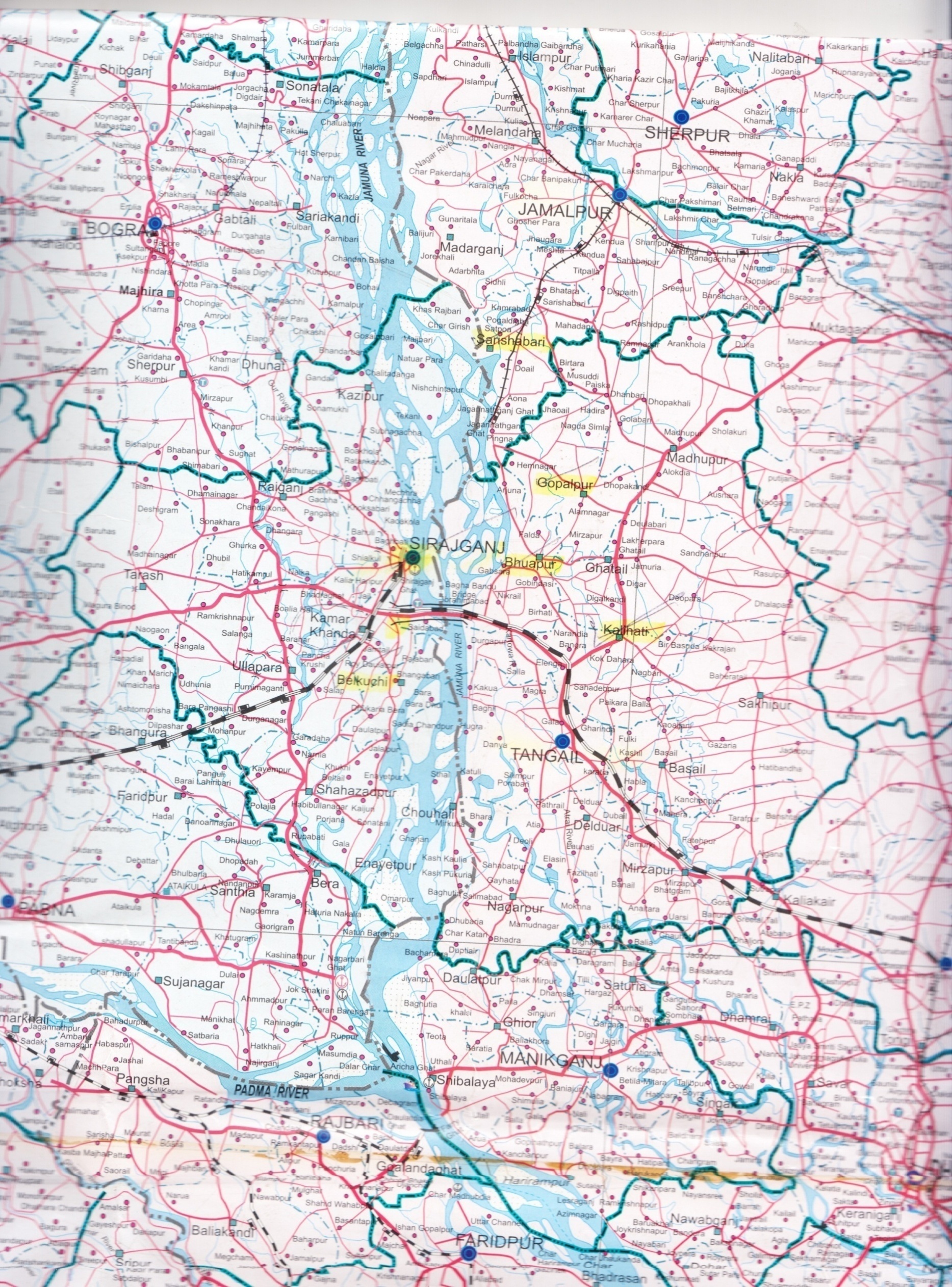 1.7.1.12 Z_¨ msMÖn c×wZ I mgxÿv ev¯Íevqb welq  Z_¨ msMÖn c×wZ I mgxÿvq AšÍfz©³ wdwRK¨vj AeRvi‡fkb, Bb&m‡cKkb, Awdm wfwRU, cÖkœgvjv wfwËK Lvbv mv‡f©, GdwRwW BZ¨vw` Ges mgqgZ Dch©y³ c×wZ Aej¤^b K‡i m¤úv`b Kiv n‡q‡Q| cÖwZwU avc h_vmva¨, wbLyuZ I h_vh_fv‡e m¤úv`b Kiv n‡q‡Q; gvV ch©v‡q Z_¨ msMÖ‡ni Rb¨ cÖKí GjvKv‡K †gvU wZbwU fv‡M (1) †Mvcvjcyi KvwjnvwZ (2) fzqvcyi wmivRMÄ m`i Ges (3) wmivRMÄ m`i I †ejKzwP ‡hgb: wZb GjvKv n‡Z me©‡gvU 1,248 DËi`vZvi wbKU n‡Z Lvbvi Z_¨ msMÖn Kiv n‡q‡Q; Ges  cÖZ¨vwkZ msMÖ‡ni j‡ÿ¨ 12 Rb AwfÁ Z_¨msMÖnKvix wb‡qvM cÖ`vb Kiv n‡q‡Q hviv cÖwZw`b cÖwZR‡b Kgc‡ÿ 6 †_‡K 7 Rb DËi`vZvi/ cwiev‡ii Z_¨ msMÖn K‡i‡Qb| G mg¯Í Z_¨ msMÖnKvixMY‡K 3wU `‡j fvM Kiv n‡q‡Q Ges cÖwZ`‡j 01 Rb K‡i AwfÁ mycvifvBRi wQ‡jb; Gu‡`i Dc‡i wQ‡jb †Kvi Uxg †g¤^vi (civgk©Ke„›`), hviv mv‡f© Kvh©µ‡gi ¸YMZgvb eRvq I djc` I Kvh©Ki e¨e¯’vcbvi Rb¨ me©`v jÿ¨gvÎv-AR©b Abyhvqx cÖwZw`‡bi Kv‡Ri wbweo cwiexÿY I wbweo ZË¡veavb K‡i cÖ‡qvRbxq mnvqZv cÖ`vb K‡i‡Qb| gvV n‡Z msM„nxZ Z_¨mg~n mycvifvBRviMY wbqwgZ †PK K‡i‡Qb| wb‡¤œ Zv‡`i AM©v‡bvMÖvg Ges Kvh©cwiwa QK †`qv n‡jv-  GjvKv wfwËK gvVKg©x‡`i eÈb1.7.1.13 Z‡_¨i ¸YMZ gvb wbqš¿Y †KŠkj Z‡_¨i ¸YMZ gvb wbqš¿‡Y wb‡¤œv³ mZK©Zvg~jK e¨e¯’v MÖnY Kiv n‡q‡Q| 1.7.2.14 WvUv Gw›Uª cÖwµqvKiY, we‡kølY Ges cÖwZ‡e`b cÖYqb gvV ch©v‡qi Z_¨ msMªn Kvh©µg myPviæiƒ‡c m¤úbœ Kivi cvkvcvwk msM„nxZ Z_¨ Kw¤úDUvi Gw›Uª I we‡køl‡Yi Rb¨ Kw¤úDUvi †cÖvMÖvg ˆZwi Kiv n‡q‡Q| G‡ÿ‡Î MS Access I FoxPro Software e¨eüZ n‡q‡Q| WvUv Gw›Uª Kvh© m¤úv`‡bi ci WvUv we‡køl‡Yi Rb¨ cÖ‡mmW WvUv ‡Ueyjvi d‡g© Dc¯’vcb, MÖvd/PvU© BZ¨vw`i gva¨‡g Z_¨ Dc¯’vcb I cÖwZ‡e`b cÖYqb Kiv n‡q‡Q| wØZxq cwi‡”Q`cÖK‡íi weeiY I ch©v‡jvPbv 2.1 cÖK‡íi ‡hŠw³KZv †`‡ki g„ZcÖvq b`-b`xi bve¨Zv cybiæ×vi, cvwb wb®‹vkb ÿgZv e„w× Ges b`x Zxi fv½b cÖwZ‡iv‡ai j‡ÿ¨ miKvi b`-b`xmg~‡ni †WªwRs Gi Dci me©vwaK ¸iæZ¡v‡ivc K‡i‡Qb| K¨vwcUvj †WªwRs Kv‡R evsjv‡`‡ki †Kvb c~e© AwfÁZv I †Kvb D‡jøL‡hvM¨ mgxÿv bv _vKvi Kvi‡Y e¨qeûj g~j †WªwRs KvR Avi¤¢ Kivi c~‡e© GZ`wel‡q cÖ‡qvRbxq AwfÁZv AR©‡bi Rb¨ cvBjU †WªwRs cÖKí ev¯Íevqb I G wel‡q mdjZv AR©‡bi Rb¨ we¯ÍvwiZ mgxÿv KvR AšÍfz©³ K‡i ÒK¨vwcUvj (cvBjU) †WªwRs Ae wifvi wm‡÷g Bb evsjv‡`kÓ (1g ms‡kvwaZ) cÖKíwU M„nxZ nq| 2.2 cÖK‡íi eZ©gvb Ae¯’v cÖK‡íi AvIZvq Pjgvb †WªRW Av_© w`‡q wbwg©Z 4wU µmev‡ii myiÿvg~jK KvR Ges cybiæ×viK…Z Rwg msjMœ GjvKvq myiÿvg~jK euva wbg©vY Kv‡Ri g~j Dcv`vb nvW©iK Gi ¯^íZvi Kvi‡Y wVKv`vi cÖwZôvb Pvwn`v ‡gvZv‡eK nvW©iK mieivn †hvMvb wbwðZ Ki‡Z e¨_© nb| ‡`k I †`‡ki evwni †_‡K Avg`vwb Ki‡Z nq weavq wba©vwiZ mg‡qi (Ryb, 2016) g‡a¨ KvRwU ev¯Íevqb Kiv m¤¢e n‡e bv| gvV ch©v‡q we`¨gvb Ae¯’v ch©v‡jvPbvc~e©K ev¯ÍeZvi wbwi‡L cÖK‡íi mgvwßi ZvwiL Ryb, 2016 Gi cwie‡Z© Ryb, 2018 ch©šÍ (Defects Liability Period Gi 01 ermi mn) e„w× Kivi cÖ¯Íve weMZ 18/01/2016 Zvwi‡L cvwb m¤ú` gš¿Yvj‡q †cÖiY Kiv nq Ges eZ©gv‡b Zv cÖwµqvaxb| 2.3 cÖKí GjvKv I cÖKí GjvKv wbe©vP‡b †hŠw³KZv cÖKíwU Rvgvjcyi, Uv½vBj I wmivRMÄ †Rjvi 8wU Dc‡Rjvq we¯Í…Z| cÖKí GjvKvq evsjv‡`‡ki e„nËg ¯’vcbv e½eÜz †mZz Aew¯’Z| D³ †mZz iÿv Ges cvk¦©eZ©x wmivRMÄ †Rjvmn Ges Uv½vBj †Rjvi KvwjnvwZ Ges †Mvcvjcyi‡K b`x fv½‡bi nvZ †_‡K iÿvK‡í D³ cÖKí nv‡Z ‡bIqv nq| 2.4 cÖKí Aby‡gv`b, ms‡kvab I A_©vqb e¨e¯’v 2.4.1 cÖKí ms‡kvab I Zvi †hŠw³KZvcÖK‡íi DPP A‡±vei 2009 mv‡j cÖYqb Kiv nq Ges 06-04-2010 Zvwi‡L ECNEC KZ©„K Aby‡gvw`Z nq| Aby‡gvw`Z DPP’‡Z cÖK‡íi e¨q cÖv°jb Kiv n‡qwQj 102812.34 jÿ UvKv I cÖKí †gqv` wQj gvP© 2010 †_‡K Ryb 2012 ch©šÍ| cÖKí ev¯Íevqb Ki‡Z ‡h‡q wKQz As‡Mi A_©‰bwZK ‡KvW I eY©bvq AmsMwZ _vKvq cÖK‡íi cybtDc‡hvRb cvwb m¤ú` gš¿Yvjq KZ…©K 06-08-2012 Zvwi‡L Aby‡gvw`Z nq| AvBGgBwWÕi mycvwik Abyhvqx e¨q e„w× e¨wZ‡i‡K cÖK‡íi †gqv` 2 eQi A_©vr Ryb 2014 ch©šÍ e„w× Kiv nq hv 07-08-2012 Zvwi‡L Aby‡gvw`Z nq| cieZ©x‡Z Kg©cwiwa e„w×i d‡j cÖKí ms‡kva‡bi cÖ‡qvRb †`Lv †`q| Gi KviY, g~j DPP-‡Z †WªRW P¨v‡bj‡K †UKmB ivLv, †K¬vRvi I cybiæ×viK…Z Rwg iÿv Kiv, cÖ‡UKkb IqvK©, b`xi Zxi iÿv, µmevi I Z`msjMœ GjvKvq Riæix myiÿvg~jK Kvh©µg MÖn‡Yi †Kvb cÖKvi e¨e¯’v wQj bv, hv cieZ©x‡Z AZ¨šÍ Riæix n‡q c‡o| cieZ©x‡Z hgybv b`xi gvivZ¥K Li‡¯ªv‡Zi d‡j †UKwbK¨vj KwgwU I wóqvwis KwgwUi wm×v‡šÍ cybiæ×viK…Z 8 eM© wK.wg. Rwg iÿvi Rb¨ †WªRW Av_© w`‡q µmevi-3 ˆZix Kiv nq| GB welqwU 30‡k wW‡m¤^i 2012 Zvwi‡L cvwb m¤ú` gš¿Yvj‡qi mfvq Av‡jvPbv Kiv nq| GQvov G welqwU 30†k Rvbyqvix 2013 Zvwi‡Li †UKwbK¨vj KwgwUi mfvq Av‡jvPbv Kiv nq Ges cÖ‡qvRbxq KvR I welq AšÍfz©³ K‡i wWwcwc ms‡kva‡bi Avnevb Rvbv‡bv nq| ms‡kva‡bi g~j KviY¸wj wQj- ‡WªwRs Kvh© I cybiæ×viK…Z Rwg‡K †UKmB Kivi Rb¨ wbivcËv ms¯‹vig~jK KvR †hgb, µmevi wbg©vY, cybiæ×viK…Z Rwg Ges Z`msjMœ GjvKvq KvR¸‡jv K¨vwcUvj ‡WªwRs G AšÍfz©³ Kiv; Ges ‡gBb‡Ub¨vÝ †WªwRs wmivRMÄ nvW© c‡qÈ n‡Z a‡jk¦ix Ad‡UK (20 wK.wg.) Ges bwjb evRv‡ii wbKU (2 wK.wg.) wØZxq erm‡ii Rb¨ (2013-2014) ivLv| G wel‡q Planning Commission G GKvwaK cÖKí g~j¨vqb KwgwUi (PEC) mfv AbywôZ nq|           12-06-2013 Zvwi‡L cÖKí g~j¨vqb KwgwUi (PEC) mfvq cÖKí e¨q 102211.438 jÿ UvKv wba©viY K‡i cÖKí ev¯ÍevqbKvj Ryb 2015 ch©šÍ e„w×i mycvwik Kiv nq| cÖK‡íi Amgvß KvR †kl Kivi Rb¨ 11-03-2015 Zvwi‡L e¨q e„w× e¨wZ‡i‡K cÖK‡íi †gqv` cybivq Ryb 2016 ch©šÍ e„w× Kiv nq| cÖK‡íi mKj A_© evsjv‡`k miKv‡ii wbR¯^ Znwej n‡Z ms¯’vb ivLv nq|  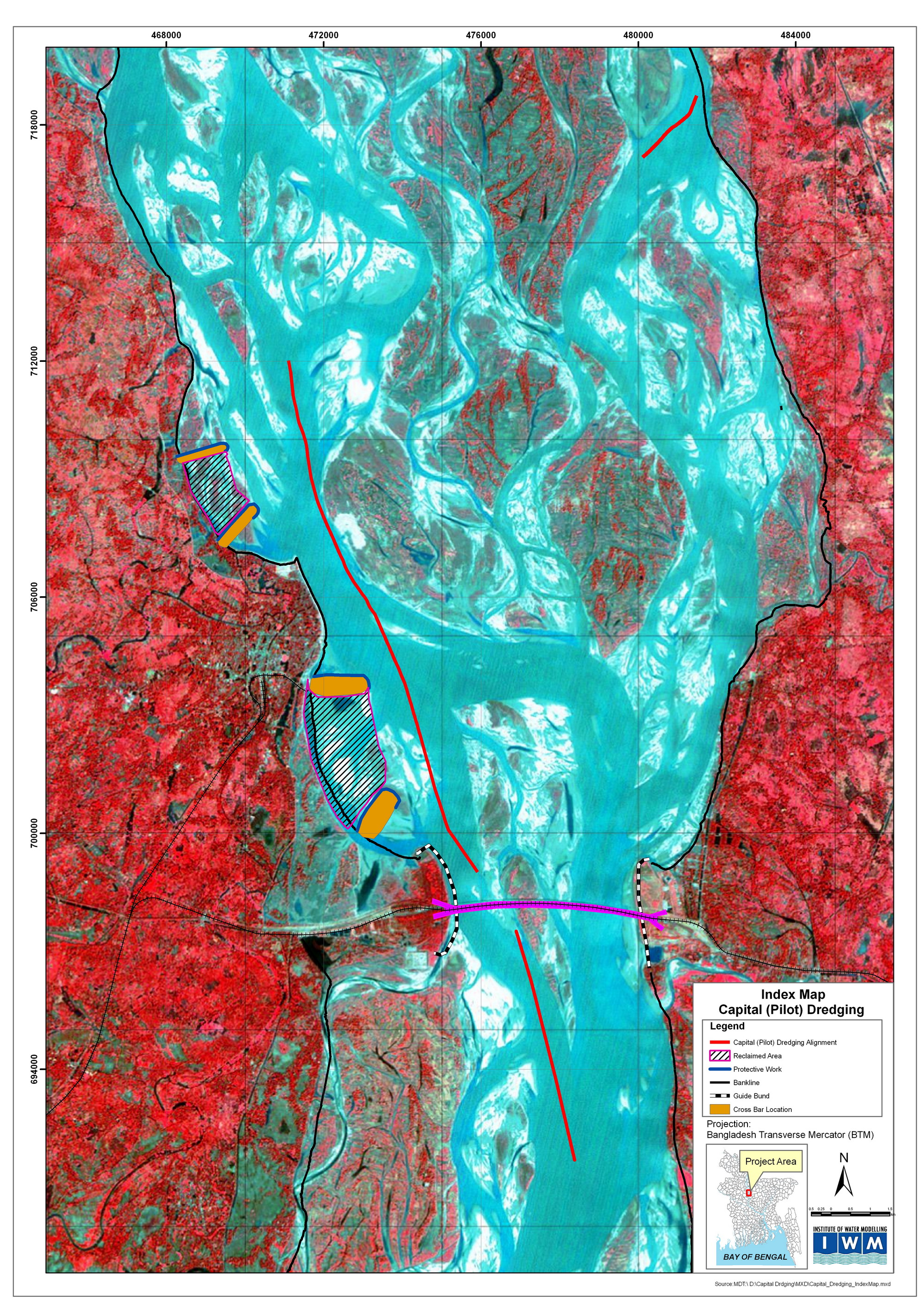 Z…Zxq cwi‡”Q` cÖK‡íi mvwe©K Ges we¯ÍvwiZ AsMwfwËK ev¯Íevqb ch©‡eÿY I ch©v‡jvPbv3.1 cÖK‡íi mvwe©K Ae¯’v Ges ev¯Íe I Avw_©K AMÖMwZ ch©v‡jvPbv I ch©‡eÿY 3.1.1 cÖK‡íi mvwe©K Ae¯’v  GwcÖj 2016 ch©šÍ cªK‡íi Aby‡gvw`Z e¨‡qi kZKiv 84.24% A_© e¨q n‡q‡Q| ev¯Íe Kv‡R e¨q n‡q‡Q 69.55%,  ÷vwW †Z e¨q n‡q‡Q 2.37%, dvwb©Pvi I wdKPvi (6.25%), Mvwoi Rb¨ †c‡Ævj Ges jyewi‡K›U (25.23%), M¨vm Ges R¡vjvwb (50.99%), mv‡f© Ges Bb‡fmwU‡Mkb (51.39%), wcÖw›Us, cvwewj‡Kkb Ges †bvwUk mieivn BZ¨vw` Kv‡R (56%) e¨q n‡q‡Q| Ab¨vb¨ Lv‡Z 65.32% n‡Z 100% ch©šÍ e¨q n‡q‡Q (‡Uwej 2)| ‡Uwej 2 t cÖK‡íi mvwe©K jÿ¨gvÎv I µgcywÄZ AMÖMwZ3.1.2 cÖK‡íi Avw_©K AMÖMwZ A_© eQi Abymv‡i cÖK‡íi GwWwc eivÏ I cÖK…Z e¨‡qi Z_¨ n‡Z †`Lv hvq †h, GwcÖj 2015-16 ch©šÍ †gvU GwWwc eivÏ wQj 91853.00 jÿ UvKv Ges GwcÖj 2016 ch©šÍ ‡gvU cÖK…Z e¨q n‡q‡Q 86107.55 jÿ UvKv, hv †gvU eiv‡Ïi 93.74%| m‡e©v”P GwWwc eivÏ cvIqv wM‡qwQj 2013-14 mv‡j 3,1410.00 jÿ UvKv Ges Gi wecix‡Z e¨q n‡qwQj 30959.94 jÿ UvKv hv H eQ‡ii GwWwc eiv‡×i 98.57%| D‡jøL¨ 2010-11 mv‡j me©wb¤œ eivÏ Qvo n‡qwQj, hvi cwigvY wQj 3880.00 jÿ UvKv| AviI D‡jøL¨, †h wWwcwc ms¯’vb Abymv‡i eiv‡Ïi Z_¨ we‡kølY G †`Lv hvq GKgvÎ 2012-13, 2013-14 A_© eQi Qvov Ab¨vb¨ A_© eQ‡i AviwWwcwc ms¯’vb Abymv‡i AviGwWwc eivÏ †`Iqv n‡q‡Q| cÖK‡íi Avw_©K AMÖMwZi wPÎ wb‡¤œi †Uwe‡j †`Lv‡bv n‡jv| cÖK‡íi ïiæ‡Z gš¿bvj‡qi evwl©K Dbœqb Kg©mywP MTBF-Gi AvIZvq wQj bv Z‡e cieZ©x‡Z  evwl©K Dbœqb Kg©m~wP MTBF-Gi AvIZvq  Avmvi ci Pvwn`v †gvZv‡eK A_© cÖvwßi †ÿ‡Î †Kvb mgm¨v nqwb| eQi wfwËK Z_¨ wb¤œiƒc-‡Uwej 3 t ms‡kvwaZ wWwcwcÕi ms¯’vb, eivÏ Aegyw³ I Avw_©K e¨q (jÿ UvKvq)3.2 cÖK‡íi As½wfwËK (ev¯Íe I Avw_©K) ev¯Íevqb AMÖMwZ ch©v‡jvPbv  3.2.1 A½wfwËK ev¯Íe Kv‡Ri AMÖMwZcÖK‡íi A½wfwËK ev¯Íe Kv‡Ri AMÖMwZ we‡køl‡Y †`Lv hvq †h, `ywU A½ †hgb- ‡WªRW Av_© Øviv wbwg©Z µmevi, cybiæ×viK…Z f‚wg I cvk¦©eZ©x GjvKvq msiÿYg~jK KvR Ges wmivRMÄ nvW© c‡q›U n‡Z a‡jk¦ix b`xi Ad‡UK ch©šÍ 20 wKtwgt Ges bwjb evRv‡ii wbKU 2 wKtwgt hgybv b`xi 2wU ¯’v‡b K¨vwcUvj  †WªwRs I iÿYv‡eÿ‡Yi Kv‡Ri AMÖMwZ h_vµ‡g 65% Ges cÖvq 100% jÿ¨gvÎv AR©b K‡i‡Q Ges eZ©gv‡b 1wU c¨v‡K‡R 4wU µmevi iÿYv‡eÿ‡Yi KvR Pjgvb Av‡Q| †Uwej 4 t cÖK‡íi cÖavb cÖavb A½wfwËK ev¯Íe I Avw_©K Kv‡Ri AMÖMwZ 3.2.1.1 µmevi ¸‡jv wbg©v‡Yi ‡hŠw³KZv µmevi¸‡jv wbg©vY bv Ki‡j cybiæ×viK…Z f‚wgi ¯’vwqZ¡ iÿv Kiv †hZ bv| ZvQvov water flow cwieZ©‡b series of crossbar wbg©vY wek¦e¨vcx GKwU ¯^xK…Z cš’v| GQvov µmevi bv n‡j LbbK…Z P¨v‡bj `ªæZ f‡i †hZ| wmivRMÄ nvU© c‡q›U Ges hgybv b`xi cwðg Zx‡i µmevi mn BwZc~‡e© †h mKj fv½b cÖwZiÿvi KvR n‡q‡Q hv ¯’vqx n‡e e‡j Avkv Kiv hvq| 3.3 cÖK‡íi D‡Ïk¨ AR©‡bi Ae¯’v ch©v‡jvPbv I ch©‡eÿY cÖK‡íi cÖavb 4wU D‡Ïk¨ AR©‡bi j‡ÿ¨ wewfbœ mgvß Kv‡Ri Z_¨ DcvË we‡kølYc~e©K mswkøó Kg©KZ©v I Kg©Pvixmn myweav‡fvMx‡`i m‡½ wewfbœ Avw½‡K Av‡jvPbvi gva¨‡g ejv hvq †h, cÖK‡íi D‡Ïk¨mg~n cÖv_wgKfv‡e AwR©Z n‡q‡Q| †h mKj KvR GLbI evKx Av‡Q Zv m¤úbœ n‡j cÖK‡íi D‡Ïk¨mg~n cy‡ivcywi mdj n‡e| PZz_© cwi‡”Q`  m¤úvw`Z I Pjgvb wewfbœ cY¨, Kvh© I †mev µq msµvšÍ Ges †fŠZ Kv‡Ri ¸YMZgvb ch©v‡jvPbv I ch©‡eÿY4.1 gvjvgvj µq msµvšÍ Ae¯’v  cÖK‡íi AvIZvq wWwcwc jÿ¨gvÎv Abymv‡i gvjvgvj µ‡qi cwigvY I cÖK…Z g~j¨ Ges ‡¯úwmwd‡Kkb Abymv‡i ¸YMZ gvb we‡køl‡Y †`Lv hvq †h, wRwcGm †gwkb I mv‡f© hš¿cvwZ (‡j‡fwjs †gwkb) Qvov cÖvq cÖwZwU †ÿ‡ÎB wWwcwc jÿ¨gvÎv Abymv‡i gvjvgvj µq Kiv n‡q‡Q Ges †®úwmwd‡Kkb Abymv‡i cÖwZwU gvjvgv‡ji ¸YMZ gvb fv‡jv e‡j g‡b n‡q‡Q Ges eZ©gv‡b †mme Pvjy Ae¯’vq Av‡Q| wb‡¤œ we¯ÍvwiZ mwbœ‡ewkZ Kiv n‡jv-‡Uwej 5 t gvjvgvj µq msµvšÍ Ae¯’v4.2 A½wfwËK Kvh© µq msµvšÍ Ae¯’v A½-wfwËK Kvh© µq msµvšÍ Z_¨ we‡køl‡Y †`Lv hvq †h, ‡WªRW Av_© Øviv wbg©vYvaxb µmevi, cybiæ×viK…Z f‚wg I cvk¦©eZ©x GjvKv msiÿYg~jK KvR eZ©gv‡b Pjgvb Av‡Q| GQvov Ab¨vb¨ A‡½i Kvh© µq wWwcwc jÿ¨gvÎv Abymv‡i AwR©Z n‡q‡Q| wWwcwc Abymv‡i ev‡RU we‡køl‡Y †`Lv hvq †h, cÖwZwU Kvh© µ‡qi cÖK…Z LiP ev‡R‡Ui g‡a¨ mxgve× Av‡Q, A_©vr †Kvb A‡½i †ÿ‡ÎB AwZwi³ †Kvb LiP nqwb| D‡jøL¨ cÖK‡íi GKwU Ab¨Zg A½ 22 wK.wg. AvDU †mvwm©s Gi gva¨‡g †WªwRs Ges †WªRW Av_© w`‡q µmevi wbg©v‡Yi †UÛvi cÖwµqvq 6 gvm mgq AwZwi³ e¨q n‡”Q| ‡Uwej 6 t A½wfwËK Kvh© µq msµvšÍ Z_¨4.3 ‡mev µq msµvšÍ Ae¯’v A½wfwËK civgk©K †mev µq msµvšÍ Z_¨ we‡køl‡Y †`Lv hvq †h, ‡WªRW Av_© Øviv wbwg©Z 4wU µmevi iÿv‡_© msiÿYgyjK Kv‡Ri mv‡cvU© mvwf©m, gvb wbqš¿Y, gwbUwis, g~j¨vqb I cÖfve wbiæcY KvR eZ©gv‡b Pjgvb i‡q‡Q| ‡UKmB b`x e¨e¯’vcbv msµvšÍ mgxÿv KvRwUi wej P~ovšÍ nqwb| evwK 5wU (÷vwW) A‡½i P‚ovšÍ wi‡cvU© `vwLj Kiv n‡q‡Q| D‡jøL¨, AvBwU †¯úkvwjó Gi 18 Rb gvm BbcyU _vK‡jI Zv e¨envi Kiv nqwb|  ‡Uwej 7 t A½wfwËK ‡mev µq msµvšÍ Z_¨4.4 µq Kvh©µg cwiexÿY cvewjK cÖwµDi‡g›U wewa 2006 Ges cvewjK cÖwµDi‡g›U iæjm 2008 Abymv‡i miKvix µ‡qi ¯^”QZv I Revew`nxZv wbwðZ Kivi Rb¨ Ges µq cÖwµqvq AskMÖnY Ki‡Z B”QzK cÖv_©x‡`i g‡a¨ mZZv Ges Db¥y³ cÖwZ‡hvwMZv wbwðZ Kivi Rb¨ evsjv‡`k miKvi KZ…©K cÖYqb Kiv n‡q‡Q| cÖK‡íi Aax‡b cY¨, Kvh© I †mev µ‡qi †ÿ‡Î wcwcAvi 2008 AbymiY Kiv n‡q‡Q wKbv, Ges AbymiY Kiv bv n‡q _vK‡j Zvi Z_¨ msMÖn Kiv nq| wcwcAvi 2008 Abyhvqx µq cÖwµqv m¤úwK©Z Z_¨vw` msMÖ‡ni Rb¨ cÖKí cwiPvj‡Ki `ßi n‡Z ÒcÖwKDi‡g›U †PKwj÷Ó Abyhvqx Z_¨ msMÖn Kiv nq Ges cÖKí cwiPvj‡Ki Awdm cwi`k©bKv‡j mswkøó WKz‡g›U AviI wbweofv‡e cixÿv-wbixÿv Kiv nq| cÖK‡íi AvIZvq g~jZ 7wU c¨v‡K‡Ri gva¨‡g µq cÖwµqv m¤úvw`Z n‡q‡Q| G‡ÿ‡Î wbweo cwiexÿY mgxÿv `j ev‡R‡Ui ¯Íi (D”P, ga¨g I wb¤œ) Abymv‡i 3wU (42.86%) c¨v‡K‡Ri µq cÖwµqv g~j¨vqb K‡ib| µq c×wZ ch©v‡jvPbvi wbw`©ó †PKwj÷ Gi gva¨‡g µq msµvšÍ Z_¨ cwiexÿY I hvPvB Kiv nq|K) 4wU µmevi wbg©vY t c¨v‡KR bs wmwWAviGmwe-07, †UÛvi bs- wmwWAviGmwe/wU-1, 2013-2014 wbe©vPb Kiv nq hvnvi aiY Kvh©µq| `icÎ Abyhvqx c¨v‡K‡Ri bvg Protective Work of 4 (four) Nos Cross Bar/Closure constructed by spoil earth and adjacent area (Reclaimed land) at Upazila-Sirajganj, Dist-Sirajganj) GwU GKwU AvšÍR©vwZK `icÎ (cwiwkó-7)| 4.4.1 `icÎ Avnevb msµvšÍ e„ËvšÍ 	GB c¨v‡K‡R GKwU jU wQj, Ges Gi µq c×wZ wQj I‡cb †UÛvwis †g_W| `icÎwU 05-02-14Bs Zvwi‡Li ˆ`wbK RbKÉ Ges The Financial Express G cÖKvwkZ n‡qwQj| `icÎwU 1 (GK) †KvwU UvKvi D‡aŸ© nIqvq wmwcwUBD Gi I‡qe mvB‡U cÖKvk Kiv n‡qwQj, hv wcwcAvi 2008 Gi mv‡_ msMwZc~Y©|  4.4.2 `icÎ `vwLj msµvšÍ e„ËvšÍ `icÎ `vwL‡ji ms‡kvwaZ ZvwiL wQj 31-03-2015| wcÖ-‡Kvqvwjwd‡Kk‡bi Rb¨ 7wU `icÎ Rgv c‡owQj| hvi g‡a¨ 4wU wcÖ-‡KvqvwjdvBW nq| cieZ©x‡Z 4Rb wcÖ-‡KvqvwjdvBW wVKv`v‡ii g‡a¨ GKwU `icÎ weµq Kiv nq Ges weµqK…Z `ic‡Îi g‡a¨ GKwU `icÎ me©‡k‡l Rgv c‡o| †Kv‡bv iKg cybt`icÎ Avnevb Kiv nqwb| 4.4.3 `icÎ Db¥y³KiY I g~j¨vqb msµvšÍ e„ËvšÍ wZb Rb m`m¨ mgš^‡q `icÎ Db¥y³ KwgwU MwVZ n‡qwQj Ges `icÎ Db¥y³Ki‡Yi mgq 3 (wZb) Rb m`m¨B Dcw¯’Z wQ‡jb| `icÎ g~j¨vqb KwgwU n‡Z 1Rb m`m¨ `icÎ Db¥y³KiY KwgwU‡Z AšÍfz©³ Kiv n‡qwQj Ges `icÎ g~j¨vqb KwgwU‡Z wbR¯^ `ß‡ii evwn‡i Ab¨ `ßi n‡Z 2Rb m`m¨ AšÍfz©³ wQ‡jb| 22-05-14Bs Zvwi‡L `icÎwU P‚ovšÍfv‡e Aby‡gvw`Z n‡qwQj| `icÎ †Wwj‡Mkb Ae wdb¨vbwkqvj cvIqvi Abyhvqx h_vh_ KZ…©cÿ KZ…©K Aby‡gvw`Z n‡qwQj, hv wcwcAvi 2008 Gi mv‡_ msMwZc~Y©|   4.4.4 Kvh©v‡`k cÖ`vb msµvšÍ e„ËvšÍ `icÎ g~j¨vqb KwgwU AvšÍR©vwZK wVKv`vwi cÖwZôvb Pvqbv nvievi BwÄwbqvwis †Kv¤úvwb wjt †K Kv‡Ri Rb¨ wbhy³ K‡i| 25-05-2014Bs Zvwi‡L †bvwUwd‡Kkb Ae A¨vIqvW© Rvwi Kiv n‡qwQj| D‡jøL¨ †h, Bwbwkqvj †UÛvi f¨vwjwWwU wcwiqW Gi g‡a¨B Pzw³ A¨vIqvW© Kiv n‡qwQj, hvi ‡UÛvi cÖv°wjZ g~j¨ wQj 25421.99 jÿ UvKv, D×…Z `i wQj 25143.51 jÿ UvKv Ges hvi Pzw³g~j¨ wQj 25143.51 jÿ UvKv| Pzw³ Abyhvqx KvR †kl Kivi ZvwiL wQj 30-06-2015Bs, ev¯Í‡e KvR mgvwßi ZvwiL 30-06-2016Bs Zvwi‡L Aby‡gvw`Z, Z‡e cÖ¯ÍvweZ ZvwiL 30-06-2017Bs ch©šÍ| KvRwU g~j wVKv`vi KZ…©K ev¯ÍevwqZ n‡”Q Ges GLbI Zv Pjgvb Av‡Q| 4.4.5 `ic‡Îi MÖnY‡hvM¨Zv I ¯^”QZv msµvšÍ e„ËvšÍ `ic‡Îi MÖnY‡hvM¨Zv I ¯^”QZv msµvšÍ Z_¨ DcvË we‡køl‡Y †`Lv hvq †h, `icÎ cÖwµqvKi‡Yi †Kvb ch©v‡q †Kvb ai‡bi Awbqg cvIqv hvqwb| G e¨vcv‡i Z_¨ AbymÜv‡b †`Lv hvq †h, †KD †Kvb cÖKvi Awbq‡gi Awf‡hvM `v‡qi K‡iwb| L) hgybv b`x Lbb t c¨v‡KR bs wmwWAviGmwe/GmAvBAvi-01/wcwKD-01/wU-1, 2010-2012| Kv‡Ri aiY-Kvh©µq| `icÎ Abyhvqx c¨v‡K‡Ri bvg Dredging of River Jamuna from Sirajgonj Hard Point to upstream of Bangabandhu Bridge, Upazila-Sirajganj Sadar and Bhuapur, Dist-Sirajganj & Tangail (Total lengh 14 km) GwU GKwU AvšÍR©vwZK `icÎ (cwiwkó-7 K)| 4.4.6 `icÎ Avnevb msµvšÍ e„ËvšÍ 	GB c¨v‡K‡R 2wU jU wQj, Ges Gi µq c×wZ wQj I‡cb †UÛvwis †g_W| `icÎwU weMZ 19-06-2011 The Financial Express Ges 08-06-2011 Zvwi‡L ˆ`wbK BbwKjve G cÖKvwkZ n‡qwQj| `icÎwU 1 (GK) †KvwU UvKvi D‡aŸ© nIqvq wmwcwUD Gi I‡qe mvB‡U cÖKvk Kiv n‡qwQj, hv wcwcAvi 2008 Gi mv‡_ msMwZc~Y©|  4.4.7 `icÎ `vwLj msµvšÍ e„ËvšÍ `icÎ `vwL‡ji ZvwiL wQj 31-07-2011| wcÖ-‡Kvqvwjwd‡Kk‡bi Rb¨ 14wU `icÎ Rgv c‡owQj| hvi g‡a¨ 9wU wcÖ-‡KvqvwjdvBW nq| cieZ©x‡Z 9Rb wcÖ-‡KvqvwjdvBW wVKv`v‡ii g‡a¨ `icÎ weµq Kiv nq Ges weµqK…Z `ic‡Îi g‡a¨ jU-1 G 4wU Ges jU-2 G wZbwU `icÎ Rgv c‡o|4.4.8 `icÎ Db¥y³KiY I g~j¨vqb msµvšÍ e„ËvšÍ wZb Rb m`m¨ mgš^‡q `icÎ Db¥y³ KwgwU MwVZ n‡qwQj Ges `icÎ Db¥y³Ki‡Yi mgq 3 (wZb) Rb m`m¨B Dcw¯’Z wQ‡jb| `icÎ g~j¨vqb KwgwU n‡Z 1Rb m`m¨ `icÎ Db¥y³KiY KwgwU‡Z AšÍfz©³ Kiv n‡qwQj| `icÎ g~j¨vqb KwgwU‡Z wbR¯^ `ß‡ii evwn‡i Ab¨ `ßi n‡Z 2Rb m`m¨ AšÍfz©³ wQj| 08-08-2011 Zvwi‡L `icÎwU P‚ovšÍfv‡e Aby‡gvw`Z n‡qwQj| `icÎ †Wwj‡Mkb Ae wdb¨vbwkqvj cvIqvi Abyhvqx h_vh_ KZ…©cÿ KZ…©K Aby‡gvw`Z n‡qwQj hv wcwcAvi 2008 Gi mv‡_ msMwZc~Y©|4.4.9 Kvh©v‡`k cÖ`vb msµvšÍ e„ËvšÍ `icÎ g~j¨vqb KwgwU AvšÍR©vwZK wVKv`vwi cÖwZôvb Pvqbv nvievi BwÄwbqvwis †Kv¤úvwb wjt †K D³ Kv‡Ri Rb¨ wbhy³ K‡i| 19-09-2011 Zvwi‡L †bvwUwd‡Kkb Ae A¨vIqvW© Rvwi Kiv n‡qwQj| D‡jøL¨ †h, Bwbwkqvj †UÛvi f¨vwjwWwU wcwiqW Gi g‡a¨B Pzw³ A¨vIqvW© Kiv n‡qwQj, jU 2wUi cÖv°wjZ g~j¨ wQj 60325.00 jÿ UvKv, D×…Z `i wQj 46159.00 jÿ UvKv Ges hvi Pzw³g~j¨ wQj 46159.00 jÿ UvKv| Pzw³ Abyhvqx KvR †kl Kivi ZvwiL wQj 31-05-2013| KvRwU g~j wVKv`vi KZ…©K h_vh_fv‡e ev¯ÍevwqZ n‡q‡Q| 4.4.10 `ic‡Îi MÖnY‡hvM¨Zv I ¯^”QZv msµvšÍ e„ËvšÍ `ic‡Îi MÖnY‡hvM¨Zv I ¯^”QZv msµvšÍ Z_¨ DcvË we‡køl‡Y †`Lv hvq †h, `icÎ cÖwµqvKi‡Y †Kvb ch©v‡q †Kvb ai‡bi Awbqg cvIqv hvqwb| G e¨vcv‡i Z_¨ AbymÜv‡b †`Lv hvq †h, †KD †Kvb cÖKvi Awbq‡gi Awf‡hvM `v‡qi K‡i wb| M) Wej ‡Kweb wcK-Avc (2wU)t c¨v‡KR bs wmwWAviGmwe/wf.wWwmwc, †UÛvi bs wcwW/wcGgBD-wmwWAviGmwe/wf-1/77, 26-12-2010| Kv‡Ri aiY- hvbevnb µq| `icÎ Abyhvqx c¨v‡K‡Ri bvg Goods (Double Cabin Pick-up-2 nos.)- cwiwkó-7 (L)|4.4.11 `icÎ Avnevb msµvšÍ e„ËvšÍ 	GB c¨v‡K‡R 1wU jU wQj, Ges Gi µq c×wZ wQj I‡cb †UÛvwis †g_W| `icÎwU weMZ 28-12-2010 Zvwi‡L The Daily Independent Ges 1wU evsjv ˆ`wb‡K cÖKvwkZ n‡qwQj| `icÎwU 1 (GK) †KvwU UvKvi wb‡¤œ nIqvq wmwcwUD Gi I‡qe mvB‡U cÖKvk Kiv nqwb hv wcwcAvi 2008 Gi mv‡_ msMwZc~Y©|  4.4.12 `icÎ `vwLj msµvšÍ e„ËvšÍ `icÎ `vwL‡ji ZvwiL wQj 13-01-2011| wcÖ-‡Kvqvwjwd‡Kk‡bi Rb¨ 03wU `icÎ Rgv c‡owQj| hvi g‡a¨ 3wU wcÖ-‡KvqvwjdvBW nq| cieZ©x‡Z 3 Rb wcÖ-‡KvqvwjdvBW wVKv`v‡ii g‡a¨ `icÎ weµq Kiv nq| weµqK…Z `ic‡Îi g‡a¨ wZbwU `icÎ Rgv c‡o|4.4.13 `icÎ Db¥y³KiY I g~j¨vqb msµvšÍ e„ËvšÍ wZb Rb m`m¨ mgš^‡q `icÎ Db¥y³ KwgwU MwVZ n‡qwQj Ges `icÎ Db¥y³Ki‡Yi mgq 3 (wZb) Rb m`m¨B Dcw¯’Z wQ‡jb| `icÎ g~j¨vqb KwgwU n‡Z 1Rb m`m¨ `icÎ Db¥y³KiY KwgwU‡Z AšÍfz©³ Kiv n‡qwQj| `icÎ g~j¨vqb KwgwU‡Z wbR¯^ `ß‡ii evwn‡i Ab¨ `ßi n‡Z 2Rb m`m¨ AšÍfz©³ wQj| 11-02-2011 Zvwi‡L `icÎwU P‚ovšÍfv‡e Aby‡gvw`Z n‡qwQj| `icÎ †Wwj‡Mkb Ae wdb¨vbwkqvj cvIqvi Abyhvqx h_vh_ KZ…©cÿ KZ…©K Aby‡gvw`Z n‡qwQj hv wcwcAvi 2008 Gi mv‡_ msMwZc~Y©|4.4.14 Kvh©v‡`k cÖ`vb msµvšÍ e„ËvšÍ `icÎ g~j¨vqb KwgwU AvšÍR©vwZK wVKv`vwi cÖwZôvb M/S Ace Autos (Pvt.) Ltd. †K D³ Kv‡Ri Rb¨ wbhy³ K‡i| 14-02-2011 Zvwi‡L †bvwUwd‡Kkb Ae A¨vIqvW© Rvwi Kiv n‡qwQj| D‡jøL¨ †h, Bwbwkqvj †UÛvi f¨vwjwWwU wcwiqW Gi g‡a¨B Pzw³ m¤úv`b Kiv n‡qwQj, jU 2wUi cÖv°wjZ g~j¨ wQj 43.50 jÿ UvKv, D×…Z `i wQj 43.40 jÿ UvKv Ges hvi Pzw³g~j¨ wQj 43.40 jÿ UvKv| Pzw³ Abyhvqx KvR †kl Kivi ZvwiL wQj 05-06-2011| KvRwU g~j wVKv`vi KZ…©K ev¯ÍevwqZ n‡q‡Q| 4.4.15 `ic‡Îi MÖnY‡hvM¨Zv I ¯^”QZv msµvšÍ e„ËvšÍ `ic‡Îi MÖnY‡hvM¨Zv I ¯^”QZv msµvšÍ Z_¨ DcvË we‡køl‡Y †`Lv hvq †h, `icÎ cÖwµqvKi‡Yi †Kvb ch©v‡q †Kvb ai‡bi Awbqg cvIqv hvqwb| G e¨vcv‡i Z_¨ AbymÜv‡b †`Lv hvq †h, †KD †Kvb cÖKvi Awbq‡gi Awf‡hvMI `v‡qi K‡i wb| 4.5 †fŠZ Kv‡Ri ¸YMZ gvb ch©v‡jvPbv wbweo cwiexÿY `j m¤úvw`Z Kv‡Ri ¸YMZgvb hvPvB Gi Rb¨ gvVch©v‡q m‡iRwg‡b m¤úvw`Z I Pjgvb KvR ch©‡eÿY K‡ib| cÖKí Kg©KZ©vM‡Yi (XEN, SDE, Tangail & Sirajganj) mv‡_ Av‡jvPbvKv‡j Zuviv AewnZ nb †h, Kv‡Ri gvb iÿv‡_© Zuviv m‡e©v”P gvÎvq m‡Pó i‡q‡Qb Ges AvšÍR©vwZK gvb iÿv K‡iB KvR m¤úv`b K‡i‡Qb| Kv‡Ri gvb hvPvB Gi Rb¨ Zuviv bgybv msMÖn K‡i evsjv‡`k BDwbfvwm©wU Ae BwÄwbqvwis GÛ †UK‡bvjwR (ey‡qU) Gi j¨ve‡iUix/cixÿvMv‡i cixÿv K‡i Kv‡Ri gvb eRvq †i‡L‡Qb| KvR PjvKvjxb mg‡q ey‡q‡U cixÿvMv‡i m¤úvw`Z wb¤œewY©Z †U÷mg~‡ni wi‡cvU© msMÖn K‡i †m¸wj cixÿv-wbixÿv c~e©K wbg©vY mvgMÖxi gvb m‡šÍvlRbK e‡j cÖZxqgvb n‡q‡Q| †h mKj wbg©vY mvgMÖxi †U÷ wi‡cvU© ch©v‡jvPbv Kiv nq Zvi weeiY wb‡¤œ cÖ`vb Kiv n‡jv- 4.5.1 KbwµU †U÷ (wmwjÛvi) KvR PjvKvjxb mg‡q Kbwµ‡Ui †÷ªs_ gvcvi Rb¨ wmwjÛvi †U÷ Kiv nq hvi AbycvZ 1t3t6 A_©vr 1 fvM wm‡g›U, 3 fvM evwj I 6 fvM ‡÷vb wPcm& Øviv wbwg©Z| hvi wZbwU wmwjÛv‡ii Mo µvwms †÷ªs_ 2570 wcGmAvB (we¯ÍvwiZ wi‡cvU© mshy³) cwiwkó-8| 4.5.2 †÷ªs_ Ae KbwµU wmwjwÛªK¨vj †Kvi Kg‡cÖwmf †÷ªs_ Ae KbwµU wmwjwÛªK¨vj †Kvi †U÷ 2 (`yB) w`‡bi Sample wb‡q Gi †U÷ Kiv n‡q‡Q, †hLv‡b µvwms †÷ªs_ 1800 wcGmAvB Ges 1840 wcGmAvB cvIqv †M‡Q (we¯ÍvwiZ wi‡cvU© mshy³)    cwiwkó-9| 4.5.3 wm‡g›U (‡cvU©j¨vÛ) ‡U÷ wbg©vY Kv‡R e¨eüZ wm‡g›U Gi gvb hvPvB Gi Rb¨ wm‡g‡›Ui wZb w`b, mvZ w`b I 24 w`‡bi Kg‡cÖwmf †÷ªs_ †U÷ Kiv n‡qwQj; hvi djvdj h_vµ‡g 2,780 wcGmAvB, 3,970 wcGmAvB Ges 4,750 wcGmAvB (we¯ÍvwiZ wi‡cvU© mshy³) cwiwkó-10| 4.5.4 m¨vÛ (‡jvKvj) †U÷ 4wU µmevi wbg©v‡Yi Rb¨ ¯’vbxq evwji GdGg †U÷ Kiv n‡qwQj hvi djvdj 1.84 GdGg cvIqv †M‡Q (we¯ÍvwiZ wi‡cvU© mshy³) cwiwkó-11|4.5.5 wRI †U·vUvBj kxU †U÷ ‡WªRW Av_© w`‡q µmevi wbg©v‡Yi mgq wRI †U·vUvBj e¨envi Kiv nq Ges Zvi bgybv ey‡q‡Ui cixÿvMv‡i cixÿv Kiv nq| cixÿvi wKQz D‡jøL‡hvM¨ Z_¨ wb‡¤œ †`Iqv n‡jv- gvmcvi BDwbU Gwiqv 485.366 wRGg/Gg2, w_K‡bm (2‡KwcG †cÖmvi) 3.813 GgGg, MÖve †UbmvBj †÷ªs_& 20 wWwMÖ †mjwmqvm G 1201/1260 Gb, IqvBW DB_ †UbmvBj †÷ªs_& 20 wWwMÖ †mjwmqvm G 17/20 †K Gb/Gg, wmweAvi cvbPvi †iwRm‡UÝ 20 wWwMÖ †mjwmqvm G 2890 Gb (we¯ÍvwiZ wi‡cvU© mshy³) cwiwkó-12|4.5.6 ‡÷vb wPcm& (ga¨cvov) †U÷ wbg©vY Kv‡R e¨eüZ ‡÷vb wPcm& (ga¨cvov) Gi GwMÖ‡MU Bgc¨v± f¨vjy †U÷ Kiv n‡qwQj, hvi Mo Bgc¨v± f¨vjy 28%, †÷vb wPcm& Gi jm G‡Ä‡jm A¨veªvkb f¨vjy †U÷ Kiv n‡qwQj, hvi djvdj GjGGwf 28%| †÷vb wPcm& Gi †¯úwmwdK MÖvwfwU Ges IqvUvi A¨veªvkb †U÷ Kiv n‡qwQj, hvi djvdj 0.30% (we¯ÍvwiZ wi‡cvU© mshy³) cwiwkó-13|4.5.7 ‡÷vb wPcm& (BwÛqvb cvKzi AwiwRb) †U÷ wbg©vY Kv‡R e¨eüZ ‡÷vb wPcm& (BwÛqvb cvKzi AwiwRb) Gi GwMÖ‡MU Bgc¨v± f¨vjy †U÷ Kiv n‡qwQj, hvi Mo Bgc¨v± f¨vjy 19%, †÷vb wPcm& Gi jm G‡Ä‡jm A¨veªvkb f¨vjy †U÷ Kiv n‡qwQj, hvi djvdj GjGGwf 14%| †÷vb wPcm& Gi †¯úwmwdK MÖvwfwU Ges IqvUvi A¨veªvkb †U÷ Kiv n‡qwQj, hvi djvdj 0.70% (we¯ÍvwiZ wi‡cvU© mshy³) cwiwkó-14| 4.5.8 Uv¯‹‡dvm© Uxg KZ…©K ¸YMZ gvb I cwigvY cwiexÿY Uv¯‹‡dvm© wUg wmivRMÄ cIi wefvM, evcvD‡ev, wmivRMÄ Gi AvIZvaxb ÒK¨vwcUvj (cvBjU) †WªwRs Ae wifvi wm‡÷g Bb evsjv‡`k cÖKíÓ (1g ms‡kvwaZ) Gi µmevi-3 Ges µmevi-4 cwi`k©bc~e©K †h cÖwZ‡e`b Rgv †`q Zvi djvdj wb¤œiƒc-‡Uwej 8 t Uv¯‹‡dvm© KZ…©K ¸YMZ gvb I cwigvY cwiexÿ‡Yi djvdj‡h mg¯Í ‡U÷ †iRvë msM„nxZ n‡q‡Q Zv cwiwkó 8-14Õ‡Z mshy³ Av‡Q| mKj †U÷B Specification ‡gvZv‡eK m¤úv`b Kiv n‡q‡Q hvi djvdj MÖnY‡hvM¨|  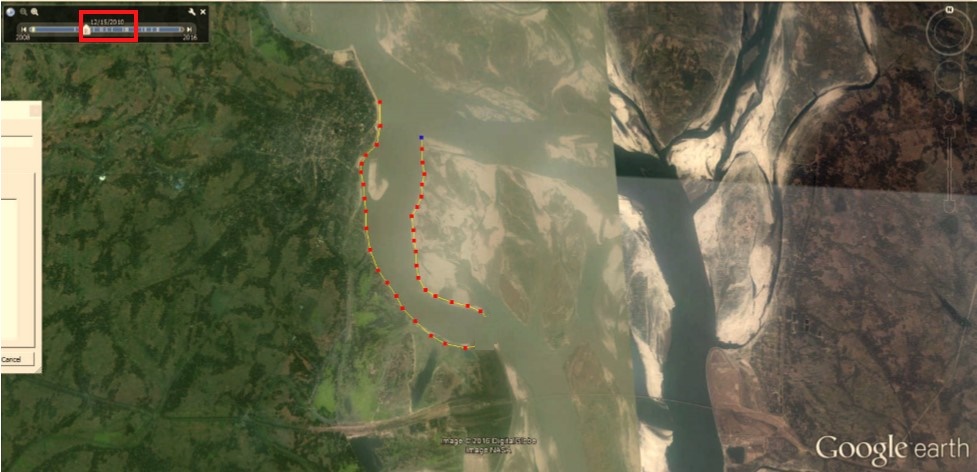 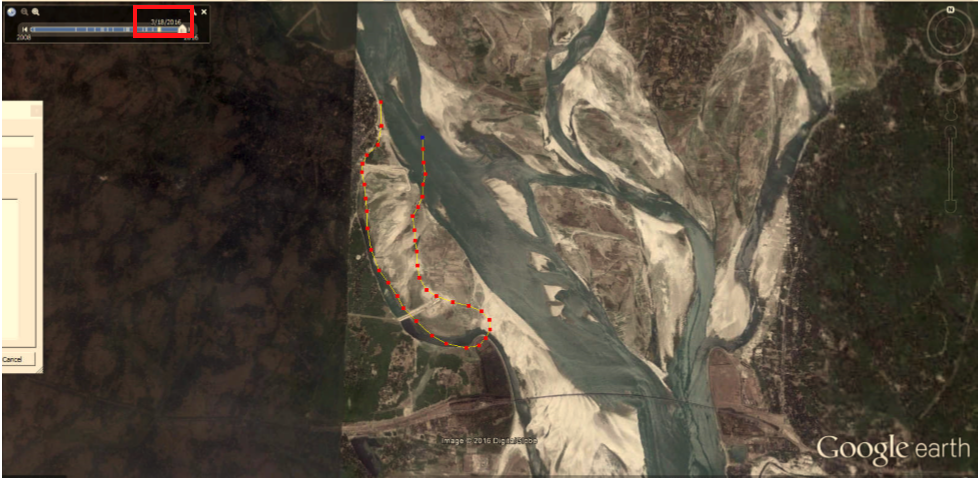 cÂg cwi‡”Q`  cÖKí ev¯Íevqb m¤úwK©Z wewfbœ mgm¨v ch©v‡jvPbv I ch©‡eÿY Ges SWOT we‡kølY5.1 cÖKí ev¯Íevqb m¤úwK©Z mgm¨v ch©‡eÿY I ch©v‡jvPbv5.1.1 cÖKí Kg©KZ©v‡`i g‡Z cÖKí ev¯Íevq‡bi mgm¨vmg~n cwiexÿY wUg gvV ch©v‡q cwi`k©‡bi mgq cÖKí ev¯ÍevqbKvix ms¯’vi gvV ch©v‡qi Kg©KZ©v‡`i m‡½ cÖKí ev¯Íevq‡bi mgm¨v m¤ú‡K© wek` Av‡jvPbv K‡ib| Zv‡`i g‡Z K¨vwcUvj (cvBjU) †WªwRs cÖKí ev¯Íevqb ch©v‡q †h mg¯Í mgm¨vi m¤§yLxb n‡q‡Qb Zv wb¤œiƒc- 5.2 SWOT we‡kølY 5.2.1 cÖK‡íi mej w`Kmg~n 1) 	†WªwRs Gi gva¨‡g cÖvß ‡WªRW Av_© Øviv m¤ú~Y© bZzbiƒ‡c f‚wg cybiæ×vi Kiv n‡q‡Q (cÖvq 16 	eM©wK‡jvwgUvi)| D‡jøL¨ µmevi wbg©v‡Yi d‡j b`xi MwZc_ c~e© w`‡K m‡i hvIqvq `yB µmev‡ii 	gvSLv‡b wmj‡Ukb n‡q Ges †WªRW Av_© †d‡j GB Rwg cybiæ×vi Kiv n‡q‡Q;2) 	wmivRMÄ kni, Rbc` I ¸iæZ¡c~Y© ¯’vcbv myiÿv;3) 	wmivRMÄ nvW© c‡q›U I e½eÜz †mZz cwðg MvBW euva myiÿv;4) 	†WªwRs KvR m¤úv`‡bi gva¨‡g fyqvcyi-ZvivKvw›` moK‡K fv½‡bi SzuwK n‡Z iÿv Kiv;5) 	evsjv‡`‡ki e„nr 24wU b`x‡Z mgxÿv m¤úv`b I †UKmB b`x e¨e¯’vcbvi w`K wb‡`©kbv cÖvwß;6) 	hgybv b`xi g~javiv c~e© w`‡K ¯’vbvšÍiKiY;7) 	cÖ¯ÍvweZ wmivRMÄ wewmK wkí cvK© I A_©‰bwZK AÂj cÖwZôvi wbðqZv cÖ`vb Ges myiÿv;8) 	Capital Dredging Gi gva¨‡g hgybv b`xi flow †K Stream Lining K‡i Zxi fv½‡bi nvZ n‡Z 		iÿv Kiv; Ges9) 	hgybvi gZ e„nr b`x‡Z †WªwRs Kv‡Ri Kvh©KvwiZv ch©‡eÿY Ges G msµvšÍ AwfÁZv AR©b|5.2.2 cÖK‡íi `ye©j w`Kmg~n 1) 	cÖK‡íi cÖvi‡¤¢ cÖ‡qvRbxq ev‡RU cÖvwßi AcÖZzjZv;2) 	hgybvi gZ e„nr b`x‡Z †Kej 120 wg. cÖ¯’Zvq †WªwRs Kvh©µg m¤úv`b Kiv cÖ‡qvR‡bi Zzjbvq AcÖZzj;3) 	f‚wg AwaMÖn‡Yi Rb¨ †Kvb A‡_©i ms¯’vb bv _vKv;4) 	‡WªRW Av_© cwien‡b mgm¨vi m¤§yLxb nIqv;5) 	‡gBb‡Ub¨vÝ †WªwRs Gi AcÖZzjZv;6) 	wbwg©Z AeKvVv‡gv (µmevi) iÿYv‡eÿY I †givg‡Zi AwbðqZv;7) 	wbwg©Z AeKvVv‡gv (µmevi) Gi MvwW©s I wmwKDwiwU jvBwUs Gi AcÖZzjZv;8) 	wbwg©Z µmevimg~n A‰ea `Lj`vi KZ…©K `L‡ji AvksKv;9) 	cybiæ×viK…Z f‚wgi gvwjKvbv msµvšÍ RwUjZv;10) 	cybiæ×viK…Z f‚wg n‡Z ¯’vbxq cÖfvekvjx KZ…©K evwj D‡Ëvjb I e¨emv;11) 	¯^í ˆ`N©¨ KvR ev¯Íevq‡bi d‡j `xN© †gqv`x mydj cvIqvi ÿxY m¤¢vebv;12) G cÖKí cÖYq‡bi c~‡e© †Kvb wdwRwewjwU ÷vwW Kiv nqwb| GB cÖK‡íi wbweo cwiexÿY I we‡køl‡Y †`Lv 	hvq evi evi wWwcwc ms‡kva‡bi cÖ‡qvRb n‡q‡Q| eZ©gvb cÖK‡í cÖv_wgK wWwcwc cÖv°wjZ e¨q wVK †i‡L 	1 evi ms‡kvab I 2 evi Recast Kiv n‡q‡Q| cÖKí cÖYq‡b mywbw`©ó cwiKíbvi `ye©jZvi Kvi‡Y 	ev¯ÍevqbKv‡j 	Kv‡Ri cwiwa I mgq e„w×i cÖ‡qvRb n‡q‡Q; Ges13) 	cÖKí mswkøó Kg©KZ©v‡`i mv‡_ Av‡jvPbvq Rvbv hvq cÖKí cwiPvjK GKvwaKvi cwieZ©b n‡q‡Qb hv 	cÖK‡íi myôz ev¯Íevq‡bi AšÍivq| 5.2.3 cÖK‡íi my‡hvMmg~n 1) 	‡WªwRs Gi gva¨‡g fivU nIqv b`xmg~‡ni bve¨Zv cybiæ×vi; 2) 	mgxÿvq cÖvß mycvwi‡ki gva¨‡g b`xmg~‡ni †UKmB e¨e¯’vcbv wbwðZ Kiv;3) 	b`x fv½‡bi cÖ‡Kvc I SzuwK Kgv‡bv;4) 	b`x fv½‡bi SzuwK bv _vKvq wmivRMÄ kn‡ii Dbœqb I m¤úªmvi‡Yi Acvi m¤¢vebv;5) 	G cÖK‡íi gva¨‡g `xN©†gqv`x Dredging Gi gva¨‡g hgybv b`x‡K Stream Lining K‡i GKw`‡K fv½b 	†iva Kiv m¤¢e, Aciw`‡K b`x MfxiZv e„w× K‡i b`x ZxieZ©x GjvKv‡K eb¨vi nvZ n‡Z iÿv Kivi 	my‡hvM;6) 	f‚-Dcwi¯’ cvwb Øviv †mP Kvh© cwiPvjbv;7) 	cybiæ×viK…Z f~wg‡Z A_©‰bwZK AÂj cÖwZôv I wewmK wkí cvK© ¯’vc‡bi my‡hvM m„wó n‡e hv   	Kg©ms¯’v‡bi m„wó‡Z mnvqK f‚wgKv cvjb Ki‡e;8) 	wewfbœ ai‡bi e¨emvi m¤úªmviY; Ges9) 	ebvq‡bi gva¨‡g cwi‡e‡ki fvimvg¨ iÿv| 5.2.4 cÖK‡íi Rb¨ SzuwKc~Y© w`Kmg~n lô cwi‡”Q`Pjgvb cÖK‡íi AvIZvq m¤úvw`Z mgxÿv I Ab¨ cÖK‡íi A‡½i Li‡Pi Zzjbvg~jK ch©v‡jvPbv 6.1 Pjgvb cÖK‡íi ¸iæZ¡c~Y© A‡½i mv‡_ mgvß cÖK‡íi Zzjbvg~jK ch©v‡jvPbv I ch©‡eÿY ‡iwfwbD ev‡R‡Ui A_©vq‡b 1977 mvj n‡Z evsjv‡`k cvwb Dbœqb †evW© cvBjU †WªwRs w¯‹g Ges RvZxq †WªwRs w¯‹g †dR-1 Gi AvIZvq †MvovB b`x Ad‡UK Lbb Ki‡Q Ges Gi mydj AwR©Z n‡q‡Q| ‡Uwej 9 t cvBjU †WªwRs w¯‹g Ges RvZxq †WªwRs w¯‹g †dR-1 Gi AvIZvq †MvovB b`x LbbcvBjU †WªwRs Ges cieZ©x‡Z †gBb‡Ub¨vÝ †WªwRs Gi d‡j MovB b`x‡Z ïKbv †gŠmy‡g cvwbi cÖevn cÖvq 50 wgUvi wKDe (m3)/‡m‡KÛ ivLv m¤¢e n‡qwQj| d‡j cwi‡e‡ki mvwe©K ÿwZi cÖeYZv eÜ n‡q‡Q| wZb erm‡ii gwbUwis Gi Z‡_¨ †`Lv hvq, cwi‡e‡ki ÿq cÖwZ‡iva Ges mviv eQi a‡i ¯^”Q cvwbi cÖevn e„w× †c‡q‡Q hv mvwe©K Av_©-mvgvwRK Dbœqb Ges P‚ovšÍfv‡e AvÂwjK A_©bxwZ I `vwi`ª¨ we‡gvP‡b Ae`vb †i‡L‡Q| eZ©gvb cÖK‡íI hgybv b`x 22 wK.wg. Lbb I cieZ©x 2 eQi iÿYv‡eÿY Lbb I Avbylvw½K Kg©KvÐ cwiPvjbv K‡i Avkvbyiæc dj cvIqv †M‡Q|  ‡Uwej 10 t GKB ai‡bi Ab¨ cÖK‡íi Zzjbvg~jK LiPcvwb Dbœqb †ev‡W©i wbR¯^ †WªRvi w`‡q 2013 mv‡j MovB b`x wi‡÷v‡ikb cÖK‡í †WªwRs Ki‡Z e¨q n‡q‡Q UvKv 141.50/wmBDGg| eZ©gvb cÖK‡í hgybv b`x‡Z K¨vwcUvj †WªwRs Ki‡Z e¨q n‡q‡Q UvKv 147.00/wmBDGg| 2013 mv‡ji Zzjbvq 2016 mv‡ji gy`ªvùxwZi nvi Zzjbv Ki‡j †`Lv hvq †h, hgybv b`x‡Z wbR¯^ †WªRvi w`‡q b`x Lb‡bi LiP †MvivB b`x‡Z wbR¯^ †WªRvi w`‡q b`x Lb‡bi g‡a¨ cÖwZ BDwbU Li‡Pi g‡a¨ †Zgb Zdvr †bB| ZvQvov, hgybv b`x MovB b`xi †P‡q A‡bK †ekx cÖk¯Í weavq ¯ú‡qj wWmPvR© LiP GB cÖK‡íi BDwbU g~j¨ MovB wifvi wi‡÷‡ikb cÖKí †_‡K †ekx|  6.2 Pjgvb cÖK‡íi AvIZvq m¤úvw`Z Aci GKwU mgxÿv ch©v‡jvPbv I ch©‡eÿY GB cÖK‡íi AvIZvq ï®‹ †gŠmy‡g cvwb cÖevn e„w× I el©v †gŠmy‡g b`x fvsM‡bi nvZ †_‡K iÿv Kivi D‡Ï‡k¨ 2013 mv‡j 24wU b`x Lb‡bi m¤¢ve¨Zv hvPvB Kivi Rb¨ 1wU civgk©K cÖwZôvb‡K mgxÿv Kvh©v‡`k cÖ`vb Kiv nq| †mB †gvZv‡eK civgk©K cÖwZôvb mwVKfv‡e Zv‡`i Kg© m¤úv`b K‡i Ges †m‡Þ¤^i 2015 mv‡j mgxÿv cÖwZ‡e`b †ck K‡ib| D³ cÖwZ‡e`‡b 24 wU b`xi †UKmB b`x e¨e¯’vcbvi wbwg‡Ë †WªwRs I b`x Zxi msiÿYg~jK KvRmn Avbylw½K Ab¨vb¨ KvR ev¯Íevqb Ki‡Z AvMvgx 15 erm‡i cÖvq 9 jÿ 57 nvRvi ‡KvwU UvKvi cÖ‡qvRb n‡e e‡j wb‡qvwRZ civgk©KMY D‡jøL K‡i‡Qb| cÖvß Z_¨ DcvË we‡kølY K‡i Zuviv GB wm×v‡šÍ DcbxZ nb †h, D³ b`xmg~‡n Lbb KvR cwiPvjbv Kiv n‡j Zv n‡e GjvKvmg~‡ni Rb¨ mvgvwRK, cwi‡ek I A_©‰bwZKfv‡e jvfRbK| D³ cÖwZ‡e`‡b b`x Lbb KvR‡K †UKmB Kivi j‡ÿ ‡ek wKQz mycvwik cÖ`vb Kiv nq| mycvwikmg~‡ni g‡a¨ Ab¨Zg nj:b`x Lbb KvR‡K †UKmB Ki‡Z n‡j b`x Lb‡bi mgq gvwU Ggb ¯’v‡b †dj‡Z n‡e †hb eb¨vq Zv Avevi b`x‡Z G‡m bv c‡o;b`xi P‡i A‡bK Mixe gvbyl emevm K‡i| b`x Lb‡bi mgq Zv‡`i hv‡Z ÿwZ bv nq †mw`‡K `„wó w`‡Z n‡e;µmevi ev cvoiÿv euva Ggbfv‡e w`‡Z n‡e hv‡Z b`xi cvwb gvS c_ w`‡q cÖevwnZ nq;evsjv‡`‡ki e„nr b`-b`x mg~‡n †WªwRs Kv‡Ri mydj I m¤¢ve¨Zv wbiæc‡bi Rb¨ m¤úvw`Z G mgxÿvq 23 wU b`x‡Z †WªwRs I b`xkvm‡bi Rb¨ mycvwik Kiv n‡q‡Q| Z‡e mg‡qi weeZ©‡bi mv‡_ mv‡_ G mKj b`xi gi‡dvjRx, mvgvwRK I cwi‡ekMZ wewfbœ Dcv`vb cwieZ©b msNwUZ nq weavq G mgxÿvi Av‡jv‡K †Kvb cÖKí ev¯Íevq‡bi c~‡e© cÖwZwU b`xi Detailed Engineering Study m¤úbœ  Kiv cÖ‡qvRb n‡e e‡j gZ cÖKvk Kiv nq;‡h‡nZz cÖwZwU b`x cÖwZeQi cÖPzi cwj enb K‡i †m‡nZz mvwe©K b`x e¨e¯’vcbv Qvov ïaygvÎ †WªwRs KvR ‡UKmB n‡e bv e‡j gZ cÖKvk Kiv nq;cªK‡íi AvIZvq m¤úvw`Z cvBjU †WªwRs Kv‡Ri cÖfve wbiæcb K‡i †`Lv hvq †h, AvswkK †WªwRs †Kvb mydj e‡q Av‡b bv;‡WªwRs Kivi mgq fv½b cÖeY SuywKc~Y© ¯’v‡b cÖwZiÿv KvR m¤úv`b Ki‡Z n‡e;‡WªwRsK…Z P¨v‡bj Pvjy ivL‡Z n‡j cÖwZeQi iÿYv‡eÿY †WªwRs cÖ‡qvRb n‡e; Ges‡WªwRsK…Z gvwU Øviv f~wg cybiæ×vi K‡i K…wl, Avevmb I wkívqb Kiv n‡e| Z‡e Pi GjvKvq Lvm Rwg‡Z †WªwRsK…Z gvwU †djvi c~‡e© we¯ÍvwiZ mvgvwRK I cwi‡ekMZ cÖfve wbiæcb Ki‡Z n‡e|24Uv b`xi †h Feasibility Study Kiv n‡q‡Q Zv‡Z †h wecyj A‡_©i cÖ‡qvRb †m A‡_©i ms¯’vb cvwb m¤ú` gš¿Yvj‡qi evwl©K Avw_©K eiv‡Ïi gva¨‡g ev¯Íevqb Kiv `~iæn e¨vcvi| e¨vcK A‡_©i ms¯’v‡bi Rb¨ ˆe‡`wkK Dbœqb mn‡hvMx ms¯’vi mnvqZv ‡bqv †h‡Z cv‡i| eZ©gvb mgxÿvi ch©v‡jvPbv I we‡kølY Abyhvqx †UKmB b`x e¨e¯’vcbvi wbwgË †WªwRs I b`xi Zxi msiÿYg~jK KvR AMÖvwaKvi wfwË‡Z ch©vqµ‡g ev¯Íevqb Kiv †h‡Z cv‡i| 24wU b`xi mgxÿvi mycvwi‡ki mydj †c‡Z n‡j AwZ `ªæZ ev¯Íevqb KvR nv‡Z †bIqv cÖ‡qvRb| KviY b`xi Morphology cÖwZwbqZ cwieZ©bkxj weavq ‡ekx ‡`ix K‡i eZ©gvb mgxÿv Abymv‡i KvR ev¯Íevqb Kiv mgxPxb n‡e bv| Zvn‡j cybivq mgxÿv K‡i ev¯Íevqb KvR ïiæ Ki‡Z n‡Z cv‡i| 6.3 cÖK‡íi Kv‡Ri ˆØZZv cÖKí GjvKvq evcvD‡ev ev Ab¨ †Kvb ms¯’v KZ…©K b`x Lbb ev euva wbg©vY Kv‡Ri †Kvb ˆØZZv jÿ¨ Kiv hvqwb| 6.4 cÖKí mswkøó Kg©KZ©v‡`i g‡Z cÖKí ev¯Íevq‡bi djvdj cwiexÿY wUg gvV ch©v‡q cwi`k©‡bi mgq cÖKí ev¯ÍevqbKvix ms¯’vi gvV ch©v‡qi Kg©KZ©v‡`i m‡½ cÖK‡íi djvdj m¤ú‡K© wek` Av‡jvPbv K‡ib| Zv‡`i g‡Z K¨vwcUvj (cvBjU) †WªwRs cÖKí ev¯Íevq‡b cÖKí GjvKvq †h djvdj †`Lv †M‡Q Zv wb¤œiƒc: mßg cwi‡”Q`myweav‡fvMx‡`i Av_©-mvgvwRK Ae¯’v Ges Zv‡`i gZvgZ I mycvwikgvjv7.1 myweav‡fvMx‡`i Av_©-mvgvwRK Ae¯’v ch©v‡jvPbv 7.1.1 f‚wgKv cÖK‡íi djvdj g~j¨vq‡bi Rb¨ cÖKífz³ 2wU †Rjvi 24wU BDwbq‡bi ‡gvU 1,248 Rb myweav‡fvMx m`m¨M‡Yi wbKU †_‡K Zv‡`i cvwievwiK I Av_©-mvgvwRK Ae¯’v m¤úwK©Z bvbvwea Z_¨ msMÖn Kiv nq| cÖvß Z_¨ we‡kølYc~e©K djvdjmg~n wb‡¤œi Aby‡”Q`mg~‡n Dc¯’vcb Kiv n‡jv|   7.1.2 myweav‡fvMx‡`i Av_©-mvgvwRK Ae¯’v‡Uwej 11 t DËi`vZv‡`i eqmbgybvwqZ 1248 Rb DËi`vZv‡`i eqm we‡køl‡Y †`Lv hvq cÖvq 27% DËi`vZvi eqm 31-40 erm‡ii g‡a¨, 24% DËi`vZv‡`i eqm 41-50 erm‡ii g‡a¨, 20% Gi eqm 51-60 erm‡ii g‡a¨, 16% DËi`vZv‡`i eqm 30 Ges Gi wb‡P Ges evKx 13% DËi`vZvi eqm 61 ev Gi D‡aŸ©| 7.2 DËi`vZv‡`i wkÿvMZ ‡hvM¨Zv ‡Uwej 12t DËi`vZv‡`i wkÿvMZ †hvM¨ZvDËi`vZv‡`i wkÿvMZ ‡hvM¨Zv we‡køl‡Y †`Lv hvq †h, 1248 R‡bi g‡a¨ 32% DËi`vZvB wbiÿi A_©vr hviv †Kvb w`b ¯‹z‡j hvbwb, 33% DËi`vZv 5g †kÖYx ch©šÍ c‡o‡Qb, 24% DËi`vZv 10g †kÖYx ch©šÍ c‡o‡Qb, 6% DËi`vZv GBPGmwm ch©šÍ c‡o‡Qb I evKx 5% DËi`vZv wWMÖx ev Zvi Dci ch©šÍ covïbv K‡i‡Qb| D‡jøL¨, Uv½vBj I wmivRMÄ †Rjv DËi`vZv‡`i g‡a¨ †`Lv hvq Uv½vBj †Rjvi DËi`vZv‡`i wkÿvi Ae¯’v ev nvi Zzjbvg~jKfv‡e wKQzUv fv‡jv|  7.3 DËi`vZv‡`i †ckv ‡Uwej 13 t DËi`vZv‡`i †ckvDËi`vZv‡`i eZ©gvb †ckvi Z_¨ we‡køl‡Y †`Lv hvq ‡h, 1248 Rb DËi`vZvi g‡a¨ m‡e©v”P 429 Rb (34.4%) DËi`vZv K…wl ev K…wl msµvšÍ Kv‡Ri m‡½ RwoZ Av‡Qb, kZKiv 24 fvM DËi`vZv wewfbœ ai‡bi e¨emvq RwoZ Av‡Qb| 16% DËi`vZv kÖg weµq K‡i RxweKv wbe©vn K‡ib| Ges kZKiv 12 fvM DËi`vZv PvKzixiZ Av‡Qb| †Rjv †f‡` †ckvi GB nv‡i wKQzUv ZviZg¨ jÿ¨ Kiv hvq| 7.4 DËi`vZv‡`i wewfbœ Drm n‡Z gvwmK Avq ‡Uwej 14 t DËi`vZv‡`i gvwmK AvqcÖKí GjvKvq DËi`vZv‡`i gvwmK Avq msµvšÍ Z_¨ msMÖn Kiv nq| msM„nxZ Z_¨ we‡køl‡Y †`Lv hvq ‡h, 1,248 Rb DËi`vZvi g‡a¨ kZKiv 39 fv‡Mi gvwmK Mo Avq 6,001 n‡Z 10,000 UvKvi wfZ‡i Ges hvi Mo 8,612 UvKv| kZKiv 22 fv‡Mi Mo Avq 5,171 UvKv| kZKiv 21 fv‡Mi Mo Avq 13,315 UvKv| kZKiv 17 fv‡Mi Mo Avq 24,751 UvKv Ges kZKiv 0.3 fv‡Mi gvwmK Mo Avq 2,000 UvKv|  7.5 DËi`vZv‡`i †gvU gvwmK e¨q ‡Uwej 15 t DËi`vZv‡`i gvwmK e¨qcÖKí GjvKvq DËi`vZv‡`i gvwmK e¨‡qi Z_¨ we‡køl‡Y †`Lv hvq †h, m‡e©v”P 43% DËi`vZv‡`i gvwmK Mo e¨‡qi cwigvY 8,568 UvKv| kZKiv 26 fvM DËi`vZvi gvwmK Mo e¨q 5,161 UvKv| kZKiv 21 fvM DËi`vZvi gvwmK Mo e¨q 13,185 UvKv| kZKiv 11 fvM DËi`vZvi gvwmK Mo e¨q 22,160 UvKv| Ges evKx gvÎ 0.3% DËi`vZvi gvwmK Mo e¨q 1,875 UvKv| DËi`vZv‡`i wRÁvmv Kiv n‡qwQj, Zviv hv Avq K‡ib Zv Zv‡`i Rb¨ h‡_ó wKbv| G‡ÿ‡Î 1,248 Rb DËi`vZvi g‡a¨ 76% DËi`vZvB nu¨v m~PK DËi w`‡q‡Qb| A_©vr, Zviv Zv‡`i eZ©gvb Av‡q mš‘ó Av‡Qb| wPÎ 4 t DËi`vZv‡`i gvwmK Mo Avq I e¨‡qi Zzjbvg~jK wPÎ (UvKvq)7.6 cÖKí wel‡q myweav‡fvMx I ÿwZMÖ¯’‡`i gZvgZ 7.6.1 K¨vwcUvj (cvBjU) ‡WªwRs ev¯Íevq‡bi djvdjmg~n ‡Uwej 16 t ‡WªwRs Gi mydjmg~nK¨vwcUvj (cvBjU) ‡WªwRs cÖKí ev¯Íevq‡bi d‡j Gi †Kvb mydj GjvKvevmx †c‡q‡Qb wKbv G msµvšÍ Z_¨ bgybvwqZ DËi`vZv‡`i †_‡K msMÖn Kiv nq| msM„nxZ Z_¨ we‡køl‡Y †`Lv hvq 1,248 Rb DËi`vZvi g‡a¨ 1,167 Rb DËi`vZv (93.5%) Rvbvb †h, †WªwRs b`x fv½‡bi SzuwK Kwg‡q‡Q| 88% DËi`vZv Rvbvb †h, †WªwRs Gi d‡j fzqvcyi-ZvivKvw›` moK SzuwK gy³ n‡q‡Q| ‡WªRW Av_© wbw`©wó ¯’v‡b †djv n‡q‡Q wKbv Ges †WªRW Av_© w`‡q c~iY Kiv Rwg GjvKvevmxi DcKv‡i G‡m‡Q wKbv Ggb cÖ‡kœi Rev‡e 78% DËi`vZv Rvbvb †WªRW Av_© wbw`©ó ¯’v‡b †djv n‡q‡Q Ges 75% DËi`vZv Rvbvb Rwg cybiæ×v‡ii d‡j GjvKvevmxi DcKvi n‡q‡Q| wPÎ 5  t ‡WªwRs Gi mydjmg~n7.6.2 cÖK‡íi cwi‡ekMZ djvdj  ‡Uwej 17 t cÖK‡íi cwi‡ekMZ djvdjcÖKí ev¯Íevq‡bi d‡j cÖKí GjvKvq cwi‡e‡ki Dci †Kvb cÖfve c‡o‡Q wKbv G msµvšÍ Z_¨ msMÖn Kiv nq| Z_¨ we‡køl‡Y †`Lv hvq 81% DËi`vZv nu¨v m~PK DËi w`‡q‡Qb| cÖKí ev¯Íevq‡bi d‡j emZwfUv I Avev`x Rwgi Dci b`x fv½‡bi SzuwK K‡g‡Q wKbv G wel‡q 72% DËi`vZv nu¨v m~PK DËi w`‡q‡Qb, 70% DËi`vZv Rvwb‡q‡Qb eZ©gv‡b b`xi Zxi fv½‡bi SzuwK cÖKí ev¯Íevq‡bi c~‡e©i †P‡q K‡g‡Q, 69% DËi`vZv Rvwb‡q‡Qb †WªwRs Gi d‡j eb¨v Ges eb¨vi d‡j ÿwZ Av‡Mi Zzjbvq K‡g‡Q| Ges 73% DËi`vZv Rvwb‡q‡Qb, Rjve×Zvi gvÎv Av‡Mi Zzjbvq K‡g‡Q| D‡jøL¨ †h, †RjvIqvix Z_¨ we‡køl‡Y †`Lv hvq cÖK‡íi cwi‡ekMZ cÖfv‡e †ek ZviZg¨ Av‡Q|  7.6.3 ‡mP e¨e¯’v Ges K…wli Dci cÖK‡íi djvdj  ‡Uwej 18 t ‡mP e¨e¯’v Ges K…wli Dci cÖK‡íi djvdj‡mP e¨e¯’v Ges K…wli Dci cÖK‡íi djvdj m¤úwK©Z Z_¨ bgybvwqZ DËi`vZv‡`i †_‡K Rvb‡Z PvIqv nq| msM„nxZ Z_¨ wekøl‡Y †`Lv hvq 55% DËi`vZv Rvwb‡q‡Qb cÖKí ev¯Íevq‡bi d‡j †mP myweav DbœZ n‡q‡Q| Ges 96% DËi`vZv Rvwb‡q‡Qb †mP myweav e„w×i d‡j K…wl Drcv`b †e‡o‡Q| Z‡e K…wl Drcv`b e„w×i d‡j Avq e„w× †c‡q‡Q wKbv Ggb cÖ‡kœi Rev‡e gvÎ 63% DËi`vZv nu¨v m~PK DËi w`‡q‡Qb| Ges 65% DËi`vZv K…wl msµvšÍ Ab¨vb¨ Kvh©µg e„w× †c‡q‡Q e‡j gZ cÖKvk K‡i‡Qb| wPÎ 6 t †mP e¨e¯’v Ges K…wli Dci cÖK‡íi djvdj7.6.4 Kg©ms¯’v‡bi Dci cÖK‡íi djvdj ‡Uwej 19 t Kg©ms¯’v‡bi Dci cÖK‡íi djvdjDËi`vZv‡`i ‡_‡K Kg©ms¯’v‡bi Dci cÖK‡íi djvdj m¤úwK©Z Z_¨ ‡hgb DËi`vZv cwiev‡ii m`m¨‡`i Kg©ms¯’v‡bi my‡hvM m„wó n‡q‡Q wKbv ev GjvKvevmxi Kg©ms¯’v‡bi my‡hvM e„w× †c‡q‡Q wKbv BZ¨vw` Rvb‡Z PvIqv nq| G‡ÿ‡Î 58% DËi`vZv cwiev‡ii m`m¨‡`i Kg©ms¯’v‡bi my‡hvM m„wói e¨vcv‡i Ônu¨vÕ m~PK DËi w`‡q‡Qb| Ges evKx 42% G wel‡q ÔbvÕ m~PK gZ cÖKvk K‡i‡Qb| GKBfv‡e GjvKvevmxi Kg©ms¯’v‡bi my‡hvM e„w×i e¨vcv‡i 64% Ônu¨vÕ m~PK Ges 36% ÔbvÕ m~PK gZ cÖKvk K‡i‡Qb| Z‡e †Rjvi wfwË‡Z †`Lv hvq Uv½vBj †Rjvi DËi`vZvi msL¨v ÔbvÕ m~P‡Ki c‡ÿ mvgvb¨ †ewk| 7.6.5 ‡bŠ-PjvP‡ji I hvZvqvZ e¨e¯’vi Dci cÖK‡íi djvdj †Uwej 20 t ‡bŠ-PjvP‡ji I hvZvqvZ e¨e¯’vi Dci cÖK‡íi djvdjcÖKí ev¯Íevq‡bi d‡j †bŠ-PjvPj I hvZvqv‡Zi Ges Drcvw`Z cY¨ evRviRvZKi‡Yi myweav n‡q‡Q wKbv Ggb cÖ‡kœi Rev‡e 67% DËi`vZv Rvwb‡q‡Qb cÖKí ev¯Íevq‡bi d‡j †bŠ-PjvP‡ji my‡hvM m„wó n‡q‡Q| Z‡e G‡ÿ‡Î 33% DËi`vZv bv m~PK gZ cÖKvk K‡i‡Qb| 94% DËi`vZv Rvwb‡q‡Qb GjvKvi RbM‡Yi hvZvqvZ/PjvPj e„w× †c‡q‡Q, 64% DËi`vZv Rvwb‡q‡Qb QvÎ‡`i we`¨vj‡q hvIqv-Avmvi myweav n‡q‡Q Ges 66% DËi`vZv Rvwb‡q‡Q Drcvw`Z cY¨ evRviRvZKi‡Yi myweav n‡q‡Q| wPÎ 7 t ‡bŠ-PjvP‡ji I hvZvqvZ e¨e¯’vi Dci cÖK‡íi djvdj (%)7.6.6 grm¨Rxex‡`i Dci cÖK‡íi djvdj ‡Uwej 21 t grm¨Rxex‡`i Dci cÖK‡íi djvdjgrm¨Rxex‡`i Dci cÖK‡íi djvdj †hgb- b`x Lb‡bi d‡j grm¨Rxexiv ch©vß gvQ ai‡Z cv‡i wKbv, cÖKí ev¯Íevq‡bi d‡j grm¨Rxex‡`i Av‡qi cwigvY e„w× †c‡q‡Q wKbv I ¯’vbxq RbM‡Yi grm¨ Pvwn`v †gUv‡Z cv‡i wKbv G mg¯Í cÖ‡kœi Rev‡e 60% DËi`vZv Rvwb‡q‡Qb, b`x Lb‡bi d‡j grm¨Rxexiv ch©vß gvQ cvq, 54% gZ cÖKvk K‡i‡Q †h, grm¨Rxex‡`i Av‡qi Drm e„w× †c‡q‡Q| Z‡e ¯’vbxq RbM‡Yi grm¨ Pvwn`v †gUv‡Z cv‡i wKbv Ggb cÖ‡kœi Rev‡e 51% DËi`vZv bv m~PK DËi w`‡q‡Qb|7.6.7 ‡RÛv‡ii Dci cÖK‡íi djvdj‡Uwej 22t ‡RÛv‡ii Dci cÖK‡íi djvdjcÖKí ev¯Íevq‡bi d‡j gwnjv‡`i ÿgZvqb e„w× †c‡q‡Q wKbv G msµvšÍ Z_¨ DËi`vZv‡`i KvQ †_‡K Rvb‡Z PvIqv nq| ‡RÛv‡ii Dci cÖK‡íi djvdj m¤ú‡K© 65% DËi`vZv gZ cÖKvk K‡i‡Qb †h, cÖKí ev¯Íevq‡bi d‡j gwnjv‡`i ÿgZvqb e„w× cvqwb|7.6.8 cÖKí ev¯Íevq‡bi d‡j cÖvß mydjmg~n‡Uwej 23 t cÖKí ev¯Íevq‡bi d‡j cÖvß mydjmg~ncÖKí GjvKvq bgybvwqZ DËi`vZv‡`i cÖKí ev¯Íevq‡bi d‡j cÖvß mydjmg~n m¤ú‡K© Rvb‡Z PvIqv nq| GB cÖm‡½ DËi`vZviv GKvwaK gšÍe¨ cÖ`vb K‡i‡Qb| gZvgZ we‡køl‡Y †`Lv hvq Uv½vBj †Rjvi DËi`vZviv cÖvß myd‡ji †h eY©bv w`‡q‡Qb Zv wb¤œiƒc- b`xi MfxiZv e„w× †c‡q‡Q 61%, hvZvqvZ e¨e¯’v fvj n‡q‡Q 48%, Kg©ms¯’vb †e‡o‡Q 48%, Pv‡li Rwg Pv‡li AvIZvq G‡m‡Q 33%, ‡bŠ-†hvMv‡hvM ¯^vfvweK n‡q‡Q 31%, K…wl Dbœqb n‡q‡Q 28%, eb¨v I Rjve×Zvi mgm¨v K‡g‡Q 25% Ges b`x fv½‡bi nvZ †_‡K iÿv †c‡q‡Q 18%| Aciw`‡K wmivRMÄ †Rjvi DËi`vZv‡`i g‡Z K…wl Drcv`b e„w× †c‡q‡Q 66%, ‡hvM‡hvM e¨e¯’v fv‡jv n‡q‡Q 63%, A_©‰bwZK Dbœqb n‡q‡Q 46%, K…wl Rwgi g~j¨ e„w× †c‡q‡Q 32%, Kg©ms¯’v‡bi my‡hvM e„w× †c‡q‡Q 28%, Kj-KviLvbv M‡o DV‡Q 19%, e¨emv-evwYR¨ †e‡o‡Q 12% Ges b`xi MfxiZv e„w× †c‡q‡Q 12%| 7.6.9 cÖKí ev¯Íevq‡bi d‡j ‡h mg¯Í Amyweav ev mgm¨v D™¢e n‡q‡Q †Uwej 24 t cÖKí ev¯Íevq‡bi d‡j ‡h mg¯Í Amyweav ev mgm¨v D™¢e n‡q‡QcÖKí ev¯Íevq‡bi d‡j GjvKvevmxiv wK wK mgm¨vi m¤§yLxb n‡q‡Qb, Ggb cÖ‡kœi Rev‡e Uv½vBj †Rjvi 28% DËi`vZv Rvbvb K…wl Rwg bó n‡q‡Q| 25% DËi`vZv Rvwb‡q‡Qb b`xi wfZi _vKvq Rwgi mwVK g~j¨ cv‡”Q bv| 13% DËi`vZv Rvwb‡q‡Qb Rwgi ÿwZc~iY cvbwb Ges evKx 8% Rvwb‡q‡Qb Av‡Mi gZ eb¨v bv nIqvq Rwgi De©iZv K‡g †M‡Q| Acic‡ÿ wmivRMÄ †Rjvi 31% DËi`vZv Rvbvq b`xi wfZi _vKv Rwg wd‡i cv‡”Qb bv| 21% DËi`vZv Rvbvb K…wl Rwg bó n‡”Q, 14% DËi`vZv Rvbvb ÿwZc~iY cvbwb Ges 8% Rvbvb AvswkK Kv‡Ri d‡j b`x fv½v SzuwK †e‡o‡Q|7.7 myweav‡fvMx‡`i mycvwikgvjv 7.7.1 cÖK‡íi myweavmg~n AviI †Rviv‡jv I Kj¨vYgyLx Ki‡Z GjvKvevwmi mycvwikmg~n‡Uwej 25 t cÖK‡íi myweavmg~n AviI †Rviv‡jv I Kj¨vYgyLx Ki‡Z GjvKvevwmi mycvwikmg~nGjvKvevmxi Kv‡Q cÖK‡íi myweavmg~n AviI †Rviv‡jv I Kj¨vYgyLx Ki‡Z Kx Kx c`‡ÿc †bIqv †h‡Z cv‡i Ggb cÖ‡kœi Rev‡e GjvKvevwmi gZvgZ ev mycvwikmg~n wjwce× Kiv nq| Uv½vBj GjvKvi DËi`vZviv †h gZvgZ ev mycvwik cÖ`vb K‡ib Zvi g‡a¨ D‡jøL‡hvM¨ n‡jv- AviI Ab¨ GjvKvq euva w`‡j fvj n‡e (76%), bZzb iv¯Ív `iKvi (67%), b`x cv‡o eøK emv‡Z n‡e (47%), ‡WªwRs Gi evjy Øviv gnvmoK wbg©vY (41%), euv‡ai Amgvß KvR †kl Kiv (16%) BZ¨vw`| Aciw`‡K wmivRMÄ GjvKvi DËi`vZviv †h gZvgZ ev mycvwik cÖ`vb K‡ib Zvi g‡a¨ Ab¨Zg n‡jv- euv‡ai Amgvß KvR †kl Kiv (71%), ‡hvMv‡hvM e¨e¯’v I evwYR¨ †K›`ª ¯’vcb (62%), ‡ewoeuva wbg©vY (39%), fv‡jv KvuPvgvj e¨envi Ki‡Z n‡e (22%), me fv½b GjvKvq evua w`‡Z n‡e (17%), Av‡iv †WªwRs Ki‡Z n‡e (18%) Ges µmeuva wbg©vY (5%) BZ¨vw`|    7.8 ¸YMZ Z‡_¨i we‡kølY (FGD I ¯’vbxq ch©v‡qi Kg©kvjv) 7.8.1 f‚wgKv wbweo cwiexÿY Kvh©µ‡gi AvIZvq 2wU †Rjvq †gvU 9wU `jxq Av‡jvPbv mfv AbywôZ nq| Dc‡Rjv, BDwbqb I A½wfwËK wewfbœ ¯’v‡b AbywôZ GmKj `jxq Av‡jvPbv mfvq cÖwZwU‡Z M‡o 15-16 Rb K‡i †gvU 144 Rb AskMÖnYKvix AskMÖnY K‡ib| AskMÖnYKvixMY n‡jb miKvix Kg©KZ©v, BDwbqb cwil‡`i †Pqvig¨vb, BDwbqb cwil‡`i m`m¨, ¯‹zj wkÿK, gmwR‡`i Bgvg cÖK‡íi wewfbœ ai‡bi myweav‡fvMx K…lK, e¨emvqx, gvwS, grm¨Rxex, w`bgRyi Ges GjvKvevmx| †h 144 Rb AskMÖnYKvix `jxq mfvq AskMÖnY K‡ib Zv‡`i g‡a¨ 4 Rb gwnjv| mfvi ïiæ‡Z `jMZ Av‡jvPbv mfvi g~L¨ D‡Ïk¨ mfv cwiPvjbvKvix Dcw¯’Z mKj‡K mfvi D‡Ïk¨ AewnZ Kivi gva¨‡g `jMZ Av‡jvPbv mfvi wewfbœ welqwfwËK gZ wewbgq ïiæ nq| Av‡jvPbvi djvdj wb‡¤œ D‡jøL Kiv n‡jv- djvdj t cÖKí ev¯Íevq‡bi d‡j wK wK myweav n‡q‡Q †m wel‡q Av‡jvPbv Kv‡j cÖvq 67% AskMÖnYKvix Rvbvb K¨vwcUvj †WªwRs ev¯Íevq‡bi d‡j wmivRMÄ nvW© c‡q›U iÿv †c‡q‡Q, wmivRMÄ kni `xN©w`b ci fv½b †_‡K SzuwKgy³ n‡q‡Q, hgybv eûgyLx †mZzi cwðg Zxi SzuwKgy³ n‡q‡Q, K…wl Rwg cybiæ×vi n‡q‡Q| Z‡e Uv½vBj GjvKvi AskMÖnYKvixiv G cÖm‡½ Lye GKUv fv‡jv gZvgZ cÖ`vb K‡ib bvB| a‡jk¦ix Ad‡UK, bwjb evRvi I G‡j½v GjvKvevmx Rvbvb AcwiKwíZfv‡e †WªwRs n‡q‡Q, evwj `yB av‡i wVKgZ ivLv nqwb| bwjb evRv‡ii GjvKvq µmevi cvKv Kiv nqwb, ïay evwj w`‡q euva †`qv n‡qwQj hv GKeQiI †U‡Kwb; cÖKí ev¯Íevq‡bi d‡j wK wK Amyweavi m¤§yLxb n‡q‡Q G wel‡q Av‡jvPbvKv‡j Zviv Rvbvb, AcwiKwíZ †WªwRs Gi d‡j hgybvi c~e© cv‡o fv½b e„w× †c‡q‡Q| cÖ‡Z¨K el©vq b`x msjMœ MÖvg cøvweZ n‡q hv‡”Q| b`xi MwZc_ cwieZ©b n‡”Q, †bŠ-c_ †Kv_vI †Kv_vI msKywPZ n‡q‡Q, evjy †djvi Kvi‡Y K…wl/Avev`x Rwgi De©iZv n«vm †c‡q‡Q; cÖKí ev¯Íevq‡bi Av‡M kvLv b`x‡Z cvwb _vKZ bv, d‡j †m‡Pi Amyweav n‡Zv| el©vi mgq GjvKvq fv½b e„w× †cZ, emZevox Wz‡e †hZ, K…wl Rwgi dmj bó n‡q †h‡Zv; hgybv †mZzi cwðg cv‡o wmivRMÄ nvW© c‡q›U b`xi Zxi fv½b iÿv †c‡q‡Q Z‡e c~e© cv‡o GLbI wKQzUv fv½b Pj‡Q| a‡jk¦ix Ad‡UK GjvKvq cÖwZeQi bZzb bZzb GjvKv ÿwZMÖ¯’ n‡”Q; Aí cwigvY n‡jI b`xi Zj‡`‡ki ÿq‡iva n‡q‡Q; hgybv b`x †WªwRs I euva wbg©v‡Yi d‡j f‚qvcyi-ZvivKvw›` iv¯Ív fv½‡bi nvZ n‡Z iÿv †c‡q‡Q Z‡e G‡ÿ‡Î AviI AwaK cwiKíbv gZ Lbb K‡i eøK euvavB bv Ki‡j †h †Kvb mgq fv½b †`Lv w`‡Z cv‡i; e½eÜz †mZzi MvBW euv‡a b`xi fv½‡bi ûgwKi e¨vcv‡i Av‡jvPbvKv‡j mK‡jB Rvwb‡q‡Q †h, b`x Lbb, MvBW euva wbg©vY, µmevi wbg©vY Kivi Kvi‡Y b`x fv½‡bi ûgwK h‡_ó K‡g‡Q; ‡WªwRs Gi gvwU wbw`©ó ¯’v‡b †djv n‡q‡Q wKbv ev Zvi d‡j RbM‡Yi DcKvi n‡q‡Q wKbv G e¨vcv‡i a‡jk¦ix Ad‡UK, G‡j½v GjvKvevmx Rvbvq †h, mywbw`©ó cwiKíbv QvovB †WªwRs Gi gvwU †djv nq| hgybv b`xi evwj hgybv‡Z c‡o bZzb bZzb Pi m„wó n‡q‡Q, d‡j †WªwRs Gi gvwU Øviv `~M©vcyi, KvwjnvZx AÂ‡ji mvaviY gvby‡li †Kvb DcKvi nqwb| Z‡e A‡b‡KB Av‡jvPbvKv‡j Rvwb‡q‡Qb †h †WªwRs Gi gvwU w`‡q bxPz GjvKvq DuPzKiY I †eox euva/µmevi wbg©vY Kiv n‡q‡Q;µmevi wbg©v‡Yi mdjZvi e¨vcv‡i AskMÖnYKvixMY Rvbvq ‡h, b`x fv½b n‡Z GjvKvevmx iÿv †c‡q‡Q, nvW© c‡q›U myiwÿZ n‡q‡Q, b`xi bve¨Zv wd‡i G‡m‡Q, †bŠ-PjvP‡ji myweav, K…wl Rwg iÿv, bZzb dmj Drcv`‡bi my‡hvM m„wó n‡q‡Q| Z‡e, bjxb evRvi GjvKvevmx Rvbvb, †mBLv‡b GKwU µmevi n‡qwQj Zv ch©vß kw³kvjx wQj bv d‡j GK eQiI Zv †U‡Kwb, el©vi cvwb‡Z ‡f‡½ †M‡Q;  b`xi bve¨Zv I †bŠ-cwien‡bi my‡hvM e„w×i wel‡q wgkÖ cÖwZwµqv †`Lv †M‡Q| KviY cÖKíf‚³ mKj GjvKvq mgfv‡e †WªwRs Kvh© m¤úbœ nqwb| d‡j, wmivRM‡Äi †h As‡k b`x Lb‡bi KvR n‡q‡Q, Zvuiv b`xi bve¨Zv I †bŠ-cwien‡bi/PjvP‡ji e¨vcv‡i BwZevPK gZ cÖKvk K‡i‡Qb| Ab¨w`‡K, †hgb a‡jk¦ix Ad‡UK, G‡j½v, bjxb evRvi GjvKvi G wel‡q †Kvb mydj cvbwb e‡j Rvwb‡q‡Qb; Ges  b`xi cvwb wb®‹vkb I eb¨v †_‡K iÿvi e¨vcv‡i wmivRMÄevmx Rvwb‡q‡Qb, †WªwRs Gi d‡j b`x fv½b I eb¨v †_‡K A‡bKvs‡k iÿv †c‡q‡Qb| 7.9 gvVch©v‡qi Kg©kvjvcÖK‡íi wbexo cwiexÿY mgxÿvi Ask wn‡m‡e ¯’vbxq gvV ch©v‡qi Kg©kvjv MZ 21‡k GwcÖj 2016 Bs Zvwi‡L wmivRMÄ m`i Dc‡Rjv¯’ Dc‡Rjv wgjbvqZ‡b AbywôZ nq| cwiKíbv gš¿Yvj‡qi K…wl, cjøx Dbœqb I M‡elYv †m±i, ev¯Íevqb cwiexÿY I g~j¨vqb wefvM (AvBGgBwW) I µvwšÍ G‡mvwm‡qU&m wjwg‡UW, XvKv †hŠ_fv‡e GB Kg©kvjvwUi Av‡qvRb K‡i| Kg©kvjvi Av‡qvR‡b ¯’vbxqfv‡e Dc‡Rjv wbe©vnx Kg©KZ©v I Dc‡Rjv cÖ‡KŠkjx h‡_ó Ae`vb ‡i‡L‡Qb| D³ Kg©kvjvq cÖavb AwZw_ wnmv‡e Dcw¯’Z wQ‡jb Rbve ‡eªbRb Pv¤^yMs, Dc‡Rjv wbe©vnx Kg©KZ©v wmivRMÄ m`i, mfvcwZ wn‡m‡e Dcw¯’Z wQ‡jb Rbve cÖ‡KŠkjx ˆmq` nvmvb Cgvg, wbe©vnx cÖ‡KŠkjx, cIi wefvM, evsjv‡`k cvwb Dbœqb †evW©, wmivRMÄ| we‡kl AwZw_ wnmv‡e Dcw¯’Z wQ‡jb Rbve †gvt Avwidzj Bmjvg, Dc-wefvMxq cÖ‡KŠkjx, cvwb Dbœqb †evW©, wmivRMÄ Ges Rbve Avãyi iwng wmÏxK, Dc‡Rjv cvU Dbœqb Kg©KZ©v, wmivRMÄ|civgk©K wU‡gi g‡a¨ Dcw¯’Z wQ‡jb cÖ‡KŠkjx Rbve †gvt Rvwn`yi ingvb Lvb, cwiPvjK µvwšÍ G‡mvwm‡qU&m wjwg‡UW, Wt GAviGg ggZvRDÏxb, Av_©-mvgvwRK we‡klÁ, µvwšÍ G‡mvwm‡qU&m wjwg‡UW, XvKv| Dc‡Rjv ch©v‡q Dcw¯’Z wQ‡jb mgvR‡mev Kg©KZ©v, Dc‡Rjv K…wl Kg©KZ©v, Dc‡Rjv grm¨ Kg©KZ©v, Dc‡Rjv cwimsL¨vb Kg©KZ©v, Dc‡Rjv mgvR‡mev Kg©KZ©v| Kg©kvjvq AviI Dcw¯’Z wQ‡jb D³ GjvKvi ¯’vbxq RbcÖwZwbwa, wewfbœ †emiKvix ms¯’vi Kg©KZ©ve„›`, mvsevw`K, cÖK‡íi myweav‡fvMx m`m¨mn GjvKvi RbmvaviY Ges Kg©kvjv cwiPvjbv I mgš^qKvix wn‡m‡e `vwqZ¡ cvjb K‡ib Rbve Wt GAviGg ggZvRDwÏb, Av_©-mvgvwRK we‡klÁ, µvwšÍ G‡mvwm‡qU&m wjwg‡UW| D‡Øvabx Abyôvb t mfvcwZ g‡nv`‡qi Aby‡ivaµ‡g Rbve Wt GAviGg ggZvRDwÏb Kg©kvjvi Kvh©µg cweÎ †KviAvb †ZjvIqv‡Zi gva¨‡g ïiæ K‡ib| cÖ‡KŠkjx Rbve †gvt Rvwn`yi ingvb Lvb Zvi ¯^vMZ e³‡e¨ cwiexÿY Kvh©µg m¤ú‡K© AwZ ms‡ÿ‡c eY©bv K‡ib| cwiexÿY Kvh©µg‡K mdj Ki‡Z Kg©kvjvi ¸iæZ¡ Zz‡j a‡ib Ges Kg©kvjvi Av‡jvPbvq mwµq AskMÖnY K‡i mfv‡K mvdj¨ gwÛZ Ki‡Z Avkv e¨³ K‡ib| cwiexÿY mgxÿvi Av_©-mvgvwRK we‡klÁ, Rbve Wt GAviGg ggZvRDwÏb K¨vwcUvj (cvBjU) †WªwRs Ae wifvi wm‡÷g Bb evsjv‡`k cÖK‡íi cUf‚wg, cÖK‡íi D‡Ïk¨, cÖK‡íi cÖavb cÖavb A½mg~n, cÖKí cwiwPZ, cÖK‡íi Ae¯’vb, cÖK‡íi e¨q, ev¯ÍevqbKvj, eZ©gvb mgxÿvi D‡Ïk¨, mgxÿv c×wZ, mgxÿvi wWRvBb, bgybv c×wZ, Z_¨ msMÖn c×wZ Ges mgxÿvi P‚ovšÍ Kg©-cwiKíbv wek`fv‡e Av‡jvPbv K‡ib| ‰mq` nvmvb Cgvg, wbe©vnx cÖ‡KŠkjx, cIi wefvM, evsjv‡`k cvwb Dbœqb †evW©, wmivRMÄ Zuvi e³‡e¨ cÖK‡íi AvIZvq Pjgvb Kvh©µg m¤ú‡K© mKj‡K AewnZ K‡ib| wZwb Rvbvb 2009 mv‡j nvW© cv‡q›U †f‡½ hvq| ZLb cÖvq 8 wK.wg. †WªwRs Kiv nq| †WªRW Av_© w`‡q 4wU crossbar wbg©vY Kiv nq| µmevi 3 I 4 wbg©v‡Yi d‡j 6 eM©wK‡jvwgUvi Rwg cybiæ×vi n‡q‡Q Ges 1 I 2 wbg©v‡Yi d‡j 10 eM©wK‡jvwgUvi Rwg cybiæ×vi n‡q‡Q hvi eZ©gvb g~j¨ cÖvq 3,000 †KvwU UvKv| wZwb Rvbvb cyiæ×viK…Z Rwg‡Z wewmK wkí cvK© ˆZix Kiv n‡e| wZwb AviI Rvbvb b`x iÿv GKwU e¨q eûj KvR hvi cÖwZ Nb wgUv‡i LiP nq 150 UvKv hv Avgv‡`i gZ `wi`ª †`‡ki Rb¨ e¨qeûj e¨vcvi| wZwb AviI AewnZ K‡ib †h Flood fighting Gi Rb¨ Netherland kn‡i 1 wK.wg. DuPz euva w`‡q wN‡i †`Iqv n‡q‡Q hv Avgv‡`i c‡ÿ cÖvq Am¤¢e| Dc‡Rjv wbe©vnx Kg©KZ©v Rbve †eªb&Rb P¤^yMs Zvi e³‡e¨ Rvbvb †h cÖKíwU ev¯Íevq‡bi d‡j wmivRMÄ kni iÿv †c‡q‡Q wVKB wKš‘ Gi wKQz mgm¨vI Av‡Q †hgb, iZbKvw›` GjvKvq wKQz wKQz fv½b cwijwÿZ n‡”Q, we‡ji UvKv mgqgZ cvIqv hvqbv, Rwg Awa MÖn‡Yi ÿwZ c~i‡Yi e¨e¯’v bvB, ev¯ÍevqbKvix ms¯’v China Harbour I ¯’vbxq mve-K›UªvKUi‡`i g‡a¨ internal conflict n‡”Q| hvi d‡j AvBb k„sLjv iÿvi mgm¨v n‡”Q, Ø‡›Øi Kvi‡Y 2 Rb ¯’vbxq †jvK gviv †M‡Qb| G wel‡q wZwb Kg©kvjvq AvMZ mvsevw`K‡`i MVbg~jK I ¸iæZ¡c~Y© f‚wgKv ivLvi Rb¨ †Rvi Av‡e`b K‡ib| AskMÖnYKvix‡`i AwfÁZv I gZvgZt mfvq Dcw¯’Z mKj AskMÖnYKvix GK ev‡K¨ K¨vwcUvj (cvBjU) †WªwRs cÖK‡íi cÖmskv K‡ib| KvIqv‡Lvjv BDwbqb †Pqvig¨vb Rbve wUGg kvnv`vZ †nv‡mb VvÛz D‡jøL K‡ib †h, cÖK‡íi d‡j Zuvi GjvKvq cÖvq 3k GKi Rwg †hLv‡b avb, wZj Pvl Kiv n‡Zv †mLv‡b evjy †djvi d‡j Zv bó n‡q †M‡Q, †m e¨vcv‡i wK e¨e¯’v †bIqv n‡e? ÿwZMÖ¯’‡`i cyb©evmb Kiv n‡e wK bv? wZwb AviI Rvbvb †h, b`xi †QvU †QvU P¨v‡jb¸wj eÜ K‡i g~j GKwU †¯ªvZaviv eRvq ivL‡Z Ges el©v †gŠmy‡g †WªwRs bv K‡i ïKbv †gŠmy‡g ev¯Íevqb Kivi Aby‡iva K‡ib| †WªwRs m¤ú‡K© wZwb AviI e‡jb, G e¨vcv‡i evsjv‡`k cvwb Dbœqb †evW©‡K Aby‡iva Ki‡j Zviv Rvbvb †h, GLb KvR bv Ki‡j eivÏ †kl n‡q hv‡e| grm¨Rxex mwgwZi mfvcwZ Rbve †gvt myiæ¾vgvb ZvjyK`vi cÖK‡íi gva¨‡g wewfbœ e¨e¯’v MÖn‡Yi Rb¨ ab¨ev` Rvbvb Z‡e, †gQov, KvIqv‡Lvjv, Kvwjqv, nwicyi, mq`vev‡`i wKQzAs‡k GjvKvevmxi Avev`x Rwgi ÿwZi †Kvb ÿwZc~iY Zviv cvbwb| wZwb AviI Rvbvb, cvwb c~e© w`‡K Pvjy nIqvq ev`vg, avb, cvU, AvL, f~Æv, mwilv I wewfbœ ai‡bi KjvB‡qi †ek ÿwZ n‡q‡Q| cvwbi †¯ªvZ I evjy †djvi Kvi‡Y gvQ Pv‡li ÿwZ n‡”Q| ïKbv †gŠmy‡g grm¨Rxexiv b`xi wewfbœ P‡i gvQ Pvl K‡i _v‡K| wZwb Aby‡iva K‡ib hgybv b`x †QvU †QvU P¨v‡bj †hgb †gQov, KvIqv‡Lvjv GjvKvi P¨v‡bj eÜ Ki‡j g~j b`x wVK _vK‡e| wZwb AviI Rvbvb, µmevi 3 I 4 G Aí gvwU †djv n‡q‡Q| 75%-80% gvwU c~e© cv‡ki P‡i †hgb KvIqv‡Lvjv BDwbq‡bi wRAvi cviv †gŠRv, KvIqv‡Lvjv †gŠRv, eo KBiv, †eivevix, KBMvox †`ŠiZv Ges Kvwjqv nwi BDwbq‡bi eo wcqvix †gŠRv, nvU eqiv BZ¨vw` GjvKvq †djv n‡q‡Q|Ò‰`wbK hy‡Mi K_vÓ cwÎKvi cÖwZ‡e`K Rbve †gvt bvRgyj Bmjvg gZ cÖKvk K‡ib †h, cÖK‡íi AvIZvq A‡bK fv‡jv KvR K‡i‡Q Ges Avkv K‡ib †h wmivRMÄ kni AviI DbœZ n‡e, mv‡_ mv‡_ †`kI DbœZ n‡e| †m‡ÿ‡Î, Kv‡Ri gvb wbwðZ Ki‡Z n‡e| G cÖm‡½ wbe©vnx cÖ‡KŠkjx Rvbvb BUET I IWM ‡_‡K wewfbœ g¨vUvwiqvj cixÿv K‡i m‡e©v”P gvb iÿv K‡i cÖKíwU ev¯Íevqb Kiv n‡”Q Ges GLv‡b A_©‰bwZK †Rvb ˆZix Kivi d‡j jÿ †jv‡Ki Kg©ms¯’v‡bi my‡hvM m„wó n‡e| Dc‡Rjv mgvR‡mev Kg©KZ©v Rvbvb, iv‡mj cvK© GjvKv ‡f‡½ hv‡”Q| D³ GjvKvi Dbœq‡bi wel‡q wZwb Avkvev` e³ K‡ib| wZwb AviI Rvbvb hÎZÎ evjy D‡Ëvjb eÜ Ki‡Z n‡e| Dc‡Rjv cvU Dbœqb Kg©KZ©v Avãyi iwng wmwÏKx mv‡ne Aby‡iva K‡ib cwiKwíZfv‡e gvwU †dj‡Z n‡e| mv‡eK KvDwÝji Rbve kvwnb cvi‡fR Rvbvb, 7 ermi Av‡M cici 3 evi nvW©c‡q›U fv½‡bi m¤§yLxb n‡qwQj| K¨vwcUvj (cvBjU) ‡WªwRs Gi d‡j GLb Zv SzuwKgy³ Ges Rwg cybiæ×vi n‡”Q| wKš‘, evwj †djvi d‡j avb Pvl n‡”Q bv| 7.10 IqvK©k‡ci djvdjmg~n K¨vwcUvj †WªwRs cÖKí ev¯Íevq‡bi d‡j myweav‡fvMxiv mivmwi †h myweavmg~n †c‡q‡Qb e‡j D‡jøL K‡i‡Qb Zv wb¤œiƒc-wmivRMÄ nvW© c‡q›U iÿv †c‡q‡Q;wmivRMÄ kni I fzqvcyi-ZvivKvw›` moK iÿv n‡q‡Q;Rwg cybiæ×vi n‡q‡Q;Kg©ms¯’vb m„wó n‡q‡Q; Ges wKQz GjvKvi Avevw` Rwg bó Ges wKQz GjvKvq bZzb K‡i fv½b ïiæ n‡q‡Q| Aóg cwi‡”Q`  Dcmsnvi I mycvwikgvjv8.1 Dcmsnvi K¨vwcUvj (cvBjU) †WªwRs cÖKí 2010 mv‡j Pvjy n‡q‡Q| hvi g~j jÿ¨ wQj wmivRM‡Äi nvW©c‡q›U I e½eÜz eûgyLx †mZzi Wvb MvBW euva‡K fv½b I ÿwZi SzuwK n‡Z iÿv Kiv, fzqvcyi-ZvivKvw›` moK‡K fv½‡bi SzuwK n‡Z iÿv Kiv Ges †UKmB b`x e¨e¯’vcbv kxl©K m¤¢ve¨Zv hvPvB I f‚wg cybiæ×vi| gvV ch©v‡q cÖvß Z_¨vw` we‡køl‡Y †`Lv hvq †h, cÖK‡íi AvIZvq †h mKj Kvh©µg MÖnY I ev¯Íevqb Kiv n‡q‡Q Zvi me¸‡jvB b`x fv½‡bi ûgwK m¤^wjZ wmivRMÄ I Uv½vBj evmxi Rb¨ LyeB cÖ‡qvRbxq wQj| gvV Rixc, GdwRwW I ¯’vbxq ch©v‡qi IqvK©k‡c AbywôZ Av‡jvPbvi gva¨‡g †`Lv hvq †h, cÖK‡íi mydj a‡i ivL‡Z Ges AviI GwM‡q wb‡Z cÖKí GjvKvmg~‡n Gai‡bi AviI Dbœqb cwiKíbv MÖnY Kiv DwPZ| evsjv‡`k miKv‡ii wbR¯^ A‡_©i mxgve×Zv _vKv m‡Ë¡I G cÖK‡íi Rb¨ 102111.44 jÿ¨ UvKvi ms¯’vb ivLv n‡qwQj| wKš‘ A`¨vewa cÖK‡íi †gvU ev‡R‡Ui cÖvq 84% LiP n‡q‡Q, Ges GUv wbwðZ †h evKx UvKv mwVKfv‡e cÖK‡íi Kv‡R e¨envi Ki‡Z cvi‡j cÖKí GjvKvi RbMY AviI DcK…Z n‡Z cvi‡eb| cÖKíwUi wbweo cwiexÿY mgxÿv g~j¨vq‡bi Rb¨ †h mKj c¨vivwgUvi wba©viY Kiv n‡qwQj, ‡m¸‡jv n‡jv- wWwcwc †gvZv‡eK cÖKí ev¯Íevq‡bi nvi, cvewjK cÖwKDi‡g›U iæj&m 2008 Gi bxwZgvjv AbymiY, Kv‡Ri ¸YMZ gvb, wmivRMÄ nvW©c‡q›U fv½‡bi SzuwK gy³ Kiv, 4wU µmevi wbg©vY, 16 eM©wK‡jvwgUvi Rwg cybiæ×vi BZ¨vw`| cÖK‡íi Kv‡Ri †Kvb ˆØZZv jÿ¨ Kiv hvq bvB| cÖKí ïiæi mgq wKQz mgm¨v †hgb- A_© Qvo, A‡½i †KvW eY©bvq mgm¨v bv _vK‡j nqZ AviI fv‡jv dj cvIqv †hZ| cÖvß djvdj we‡køl‡Y †`Lv hvq, DwjøwLZ mKj †ÿ‡ÎB K¨vwcUvj (cvBjU) †WªwRs cÖKí D‡Ïk¨ AR©‡b BwZevPK Ae`vb †i‡L‡Q Ges fwel¨‡Z cÖK‡íi avivevwnKZv I ‡UKmB Dbœqb iÿv‡_© miKvix c„ô‡cvlKZv ‡c‡j evsjv‡`k cvwb Dbœqb †evW© h‡_ó f‚wgKv ivL‡e| AvBGgBwW KZ…©K ev¯ÍevqbK…Z wbweo cwiexÿY Kv‡Ri wUIAvi Abymv‡i mwVK I cy•Lvbycy•Liƒ‡c Kivi Rb¨ civgk©K‡`i Kv‡Ri mgqmxgv I ev‡RU e„w× AwZ Riæwi| 8.2 mycvwikgvjv  b`x Lb‡bi gZ Rb¸iæZ¡c~Y© cÖKí MÖn‡Yi c~‡e© wdwRwewjwU ev †UKwbK¨vj mgxÿvi cÖ‡qvRb| AvswkK ev GjvKv wfwËK b`x Lbb KvR m¤úbœ bv K‡i avivevwnK mydj ‡c‡Z mgwš^Z cwiKíbv ‡bqv †h‡Z cv‡i| GjvKv we‡kl Lb‡bi d‡j hv‡Z cvk¦©eZ©x Ab¨ GjvKvq Gi ÿwZKi cÖfve bv c‡o †mw`‡K mZK©Zvg~jK e¨e¯’v wb‡Z n‡e| G‡ÿ‡Î msiÿY g~jK KvR I †WªwRs Gi e¨e¯’v †bIqv †h‡Z cv‡i| b`x Lbb welqwU Highly Technical| ZvB GB KvR ev¯Íevq‡bi c~‡e© Hydrological & Morphological welq Ges b`xi AZxZ BwZnvm I MwZc_ we‡kølY cÖ‡qvRb (Aby: 5.2.2 I 5.1.1 c„: 28 I 27)| b`xi †¯ªvZ cÖwZwbqZ DRvb †_‡K cwj e‡q Av‡b (hgybv b`x evwl©K cÖvq 0.5 wewjqb Ub)| ZvB LbbK…Z b`xi bve¨Zv mwVK ivL‡Z Ges avivevwnK mydj †c‡Z n‡j wbqwgZ iÿYv‡eÿY †WªwRs (Maintenance dredging) Pvjy ivLv GKvšÍ cÖ‡qvRb (Aby: 5.2.2 I 6.2, c„: 28 I 30)| ‡WªRW Av_© mywbw`©ó cwiKíbv Abyhvqx Ggbfv‡e †dj‡Z n‡e †hb dm‡ji †Kvb ÿwZ bv nq Ges e„wó ev eb¨vi mgq Zv Avevi b`x‡Z bv c‡i| GQvov LbbK…Z gvwU Øviv cybiæ×viK…Z Rwg e¨env‡ii Rb¨ mywbw`©ó cwiKíbv cÖYqb Kiv cÖ‡qvRb| GgbwK cybiæ×viK…Z Rwg‡Z wkí ev B‡Kv‡bvwgK †Rvb M‡o †Zvjv †h‡Z cv‡i (Aby: 6.2, 7.8.1 I 7.9 c„: 29, 40 I 43-44)| wbg©vY Kv‡Ri Dcv`vbmg~‡ni mieivn mwVK mg‡q wbwðZ Kiv AZ¨šÍ cÖ‡qvRb Ges G welq cwiKíbvq AšÍfz©³ K‡i cÖKí ev¯Íevqb Kiv cÖ‡qvRb (Aby: 5.1.1, c„: 27)| cÖK‡íi AvIZvq 24wU b`xi mgxÿv m¤úbœ Kiv n‡q‡Q| mgxÿvi mycvwik Abyhvqx b`x Lbb I b`x Zxi msiÿYg~jK KvR ev¯Íevqb h‡_ó e¨qeûj weavq AMÖvwaKvi wfwË‡Z ch©vqµ‡g m¤úbœ Kivi Kvh©µg MÖnY Kiv †h‡Z cv‡i| Gme cÖKí ev¯Íevq‡b eZ©gvb cÖK‡íi mej I `ye©j w`‡Ki AwfÁZv Kv‡R jvwM‡q we¯ÍvwiZ cÖ‡KŠkj ÷vwW KiZtmywbw`©ó cwiKíbv MÖnY K‡i ch©vqµ‡g ev¯Íevqb KvR AwZ `ªæZ ïiæ Kiv Riæwi| mgxÿvi mycvwik †gvZv‡eK KvR ïiæ‡Z †`wi n‡j cÖwZwbqZ Morphological cwieZ©‡bi Kvi‡Y cybivq mgxÿv Kivi cÖ‡qvRbxqZv †`Lv w`‡e| (Aby: 6.2, c„: 29)| cÖKí ev¯ÍevqbKvjxb A_© eivÏ welqwU h‡_ó ¸iæ‡Z¡i mv‡_ we‡ePbv Ki‡Z n‡e| cÖ‡qvRb Abymv‡i cvIqv bv †M‡j mwVK cwigvY A_© eivÏ KvR mgvwß‡Z wej¤^ nq Ges e¨q e„w× cvq (Aby: 5.2.2, c„: 28)| cÖKí cÖYqb I ev¯Íevqb cwiKíbv mwVK I mywbw`©ófv‡e MÖnY Kiv Riæwi Ges Zvi Dci wfwË K‡i wWwcwc h_vh_fv‡e cÖYqb Kivi mycvwik Kiv hv‡”Q (Aby: 5.2.2 (12), c„: 28)| wdwRwewjwU ÷vwW †gvZv‡eK cÖKí cÖYqb m¤úbœ n‡j ev¯Íevqb ïiæ Kivi c~‡e© we¯ÍvwiZ cÖ‡KŠkjMZ bKmv cÖYqbmn †¯úwmwd‡Kkb, †UÛvi WKz‡g›U ˆZwi Ges Kvh©Ki I mywbw`©ó ev¯Íevqb cwiKíbv P‚ovšÍ K‡i cÖKí ev¯Íevqb KvR ïiæ Kivi Dci h_vh_ mZK© `„wó ivLv cÖ‡qvRb (Aby: 5.2.2 (12), c„: 28)| cÖK‡íi mydj Ae¨vnZfv‡e †c‡Z n‡j †PŠnvjx BDwbqb‡K fv½‡bi nvZ †_‡K iÿv K‡í Ges eZ©gvb cÖK‡íi AwfÁZvi Av‡jv‡K GjvKvevmxi `vex I ¯’vbxq cvwb Dbœqb †ev‡W©i Kg©KZ©v‡`i gZvg‡Zi †cÖwÿ‡Z wmivRMÄ †_‡K cvUzwiqv ch©šÍ 70 wK.wg. †WªwRs Gi KvR nv‡Z †bqv AwZ Riæix (Aby:5.1.1 (9) c„: 27)| Kg©kvjvq mfvi wm×v‡šÍi †cÖwÿ‡Z M„nxZ e¨e¯’vejxReferencesStatistical Yearbook Bangladesh 2013, Statistics and Information Division, Bangladesh Bureau of Statistics, Ministry of Planning.Revised Development Project Proforma/Proposal (RDPP) for ‘Capital (Pilot) Dredging of River System in Bangladesh’, Ministry of Water Resources, Bangladesh Water Development Board; Government of the People’s Republic of Bangladesh, 2nd Recast June, 2013. Re-appropriated Development Project Proforma/Proposal (RDPP) for ‘Capital (Pilot) Dredging of River System in Bangladesh’, Ministry of Water Resources, Bangladesh Water Development Board; Government of the People’s Republic of Bangladesh, July-2012. Qualitative Participatory Survey Report 2006, PRA Promoters’ Society-Bangladesh, May 2006.gvwmK ev¯Íevqb AMÖMwZ ch©v‡jvPbv mfvi Kvh©weeiYx, b‡f¤^i, 2015Bs| gvwmK ev¯Íevqb AMÖMwZ ch©v‡jvPbv mfvi Kvh©weeiYx, Rvbyqvwi, 2016Bs| ms‡hvRbxgvV ch©v‡q Rixc/cwiexÿY wbwgË BÝUªy‡g›U/Uzjm& In-depth Monitoring of Capital (Pilot) Dredging of River System in BangladeshAvBGgBwW, cwiKíbv gš¿Yvjq, XvKvBb÷ªy‡g›U-1 cÖKí m¤úwK©Z WKz‡g›U, wiwfD /g~j¨vqb wi‡cvU© msMÖ‡ni †PKwj÷ cÖK‡íi wWwcwc, ms‡kvwaZ wWwcwc| µqKvh© m¤úwK©Z bxwZgvjv|‡UÛvi/wewWs (`icÎ) WKz‡g›U| gvwmK/cvwÿK/evwl©K AMÖMwZ cÖwZ‡e`b| wgW-Uvg© / AšÍixY ch©v‡jvPbv / g~j¨vqb / cÖfve g~j¨vqb cÖwZ‡e`b| cÖK‡íi cÖwZ‡e`b t cÖavb Kvh©vjq I gvV ch©v‡q Kv‡Ri AMÖMwZi Dci wbqwgZ †h mKj Z_¨/bw_ivLv nq Zv| In-depth Monitoring of Capital (Pilot) Dredging of River System in BangladeshAvBGgBwW, cwiKíbv gš¿Yvjq, XvKvBb÷ªy‡g›U-2 A½wfwËK ev¯Íe I Avw_©K Kv‡Ri AMÖMwZi Z_¨ msMÖ‡ni †PKwj÷ cÖKí AsMt.....................................................................................................................................................A½/Dc-A½ wfwËK Kv‡Ri ZvwjKv t ....................................................................................................................................................................................................................................................................................................................................................................................................................................................................................................................................................................................................................................................................................A½ wfwËK /  Kvh©wfwËK †fŠZ/ev¯Íe Kv‡Ri jÿgvÎv eZ©gvb AMÖMwZ (µgcywÄZ) jÿgvÎv t ..........................................................., AR©b t...................................................................jÿgvÎv t ..........................................................., AR©b t...................................................................jÿgvÎv t ..........................................................., AR©b t...................................................................jÿgvÎv t ..........................................................., AR©b t...................................................................Kvh©wfwËK / A½wfwËK Avw_©K jÿgvÎv I Avw_©K AMÖMwZ (µgcywÄZ) jÿgvÎv t ..........................................................., AR©b t...................................................................jÿgvÎv t ..........................................................., AR©b t...................................................................jÿgvÎv t ..........................................................., AR©b t...................................................................jÿgvÎv t ..........................................................., AR©b t...................................................................In-depth Monitoring of Capital (Pilot) Dredging of River System in BangladeshAvBGgBwW, cwiKíbv gš¿Yvjq, XvKvBb÷ªy‡g›U-3‡¯úwkwd‡Kkb wWRvBb Abymv‡i cÖK‡íi A½ wfwËK gvjvgvj, hš¿vsk, Dcv`vb, KvVv‡gv I Kvh© BZ¨vw`i ¸YMZ gvb Gi ev¯Íe wPÎ msMªn I hvPvB‡qi †PKwj÷ cÖK‡íi A½ t .................................................................................................................................................gvjvgvj µq t Kvh©¨ µq t ‡mev µq t Bb÷ªy‡g›U-4In-depth Monitoring of Capital (Pilot) Dredging of River System in Bangladeshµq c×wZ ch©v‡jvPbv msµvšÍ cÖkœgvjv/ ‡PKwjó(wcwcAvi-2008 Abyhvqx gvjvgvj, Kvh© I †mev µq msµvšÍ cwiexÿY QK)	AvBGgBwW, cwiKíbv gš¿Yvjq, XvKv 	(cÖK‡íi cÖKí cwiPvjK/ mswkøó Kg©KZ©vi Rb¨ wb‡¤œ DwjøwLZ cÖkœ¸‡jv cÖ‡hvR¨) In-depth Monitoring of Capital (Pilot) Dredging of River System in BangladeshAvBGgBwW, cwiKíbv gš¿Yvjq, XvKvBb÷ªy‡g›U-5GdwRwW d‡g©U ‡Rjv t........................................................... Dc‡Rjv t.........................................................GdwRwWÕi ¯’vb t...............................................................................................................................................................................................................................................................1| 	cÖKí ev¯Íevq‡bi d‡j Avcbv‡`i wK wK myweav n‡q‡Q ? 	....................................................................................................................................	....................................................................................................................................2| 	cÖKí ev¯Íevq‡bi d‡j wK wK Amyweavi m¤§yLxb n‡q‡Qb ? 	....................................................................................................................................	....................................................................................................................................3| 	cÖKí ev¯Íevq‡bi Av‡M Avcbviv Kx Kx mgm¨vi m¤§ywLb n‡Zb ? 	....................................................................................................................................	....................................................................................................................................4| 	b`xi cvo fv½v †_‡K iÿv †c‡q‡Q Kx ? 	....................................................................................................................................	....................................................................................................................................5| 	b`xi Zj‡`‡k ÿq †iva n‡q‡Q Kx ?	....................................................................................................................................	....................................................................................................................................6| 	f‚qvcyi-ZvivKvw›` iv¯Ív fv½‡bi nvZ †_‡K iÿv †c‡q‡Q Kx ?	....................................................................................................................................	....................................................................................................................................7| 	e½eÜz †mZzi MvBW euv‡a b`xi fv½‡bi ûgKx K‡g‡Q Kx ?	....................................................................................................................................	....................................................................................................................................8|  †WªwRs Gi gvwU wbw`©ó ¯’v‡b †djv n‡q‡Q Kx ? ‡WªwRs Gi gvwU Øviv Kx Kx DcKvi n‡q‡Q ? 	....................................................................................................................................	....................................................................................................................................	....................................................................................................................................9|  µmevi wbg©v‡Yi mydj w`Kmg~n-	....................................................................................................................................	....................................................................................................................................10| Riæwi cÖwZiÿvg~jK Kv‡Ri mydj-	....................................................................................................................................	....................................................................................................................................11| b`xi bve¨Zv (‡bŠ-cwien‡bi) my‡hvM e„w×- 	....................................................................................................................................	....................................................................................................................................12| 	b`xi cvwb wb®‹vkb I eb¨v †_‡K iÿv †c‡q‡Q Kx ?	....................................................................................................................................	....................................................................................................................................13| eb¨v gy³ Rwg dmj Pv‡li AvIZvq G‡m‡Q Kx ?	....................................................................................................................................	....................................................................................................................................14| grm¨ Pv‡li my‡hvM e„w× †c‡q‡Q wKbv ?	....................................................................................................................................	....................................................................................................................................15| Av‡qi Drm e„w× n‡q‡Q wK bv ?	....................................................................................................................................	....................................................................................................................................16| 	Ab¨vb¨-	....................................................................................................................................	....................................................................................................................................GdwRwWÕ‡Z AskMÖYKvixM‡Yi bv‡gi ZvwjKv tBb÷ªy‡g›U-6In-depth Monitoring of Capital (Pilot) Dredging of River System in BangladeshLvbv Rixc cÖkœgvjv01|	Z_¨ msMÖnKvixMY ïiæ‡ZB GB Ask c~iY Ki‡eb1.1 DËi `vZvi bvg t.................................................. 1.2 eqm................ 1.3 wj½ 1) cyiæl 2) gwnjv 1.4 MÖvg.................................. 1.5 BDwbqb...............................1.6 Dc‡Rjv..................................1.7 	‡Rjv ....................1.8 ‡gvevBj b¤^i...................... 1.9 mvÿvrKvi MÖn‡Yi ZvwiL t .......................1.10 Avcwb m‡e©v”P †Kvb †kÖwY cvk K‡i‡Qb......................................................................................1.11 Avcbvi †ckv Kx ?...............................................................................................................		‡ckvi †KvWmg~n t K…wl-1; PvKzix-2; e¨emv-3; kÖwgK-4; QvÎ-5; †eKvi-6; Ab¨vb¨-7|  1.12 cuvP erm‡ii wb‡P †Kvb wkï _vK‡j Zv‡K me¸‡jv wUKv †`Iqv n‡q‡Q wK ? 	1. nu¨v 		2. bv 02| 	Avcbvi Lvbvi wewfbœ Drm †_‡K gvwmK †gvU Avq KZ UvKv.................................................................... 03| 	Avcbvi Lvbv‡Z gvwmK e¨q KZ UvKv................................................................................................ 04| Avcbvi Avq †_‡K mviv ermi P‡j wKbv ? 	1. nu¨v 		2. bv05| Avcbv‡`i Rwgi cwigvY KZ ?........................................................................................................06| cÖK‡íi cÖfve m¤ú‡K© gZvgZ t  Z_¨ msMÖnKvix I ZË¡veavbKvixMY cÖwZwU Ask mwVKfv‡e c~iY c~e©K ¯^vÿi w`‡eb t µvwšÍ  wbweo cwiexÿY civgk©Ke„›` AvBGgBwW Kg©KZ©ve„›` W. G Avi Gg ggZvRDwÏbcwiexÿY we‡klÁ (wUg wjWvi)‡gvt wmwÏKzi ingvb gnv-cwiPvjK ‡gvt Rvwn`yi ingvbwgW †j‡fj cÖ‡KŠkjx ‡gvt AvdRj †nv‡mb cwiPvjK ‡gvt Aveyj Kv‡kg Av_©-mvgvwRK we‡klÁ  jmgx PvKgv mnKvix-cwiPvjK ADP:Annual Development Program BBS :Bangladesh Bureau of Statistics  BWDB: Bangladesh Water Development BoardDCI :Data Collection Instrument DPP:Development Project Proposal FGD :Focus Group Discussion   GoB : Government of Bangladesh IMED: Implementation Monitoring and Evaluation DivisionMTBF: Mid-Term Budgetary Framework OTM: Open Tendering Method PC : Planning Commission PEC : Project Evaluation Committee RDPP : Revised Development Project ProposalSDE: Sub-Divisional Engineer SWOT :Strength, Weakness, Opportunity and ThreatToR: Terms of Reference  XEN : Executive EngineerBUET:Bangladesh University of Engineering and Technology IWM: Institute of Water Modeling  cwiwkó-1tcÖKí m¤úwK©Z WKz‡g›U, wiwfD /g~j¨vqb wi‡cvU©/msMÖ‡ni †PKwj÷;  cwiwkó-2tcÖK‡íi A½wfwËK †fŠZ I Avw_©K Kv‡Ri AMÖMwZi Z_¨ msMÖ‡ni †PKwj÷; cwiwkó-3t‡¯úwkwd‡Kkb/wWRvBb Abymv‡i cÖK‡íi A½wfwËK gvjvgvj, hš¿vsk, Dcv`vb, KvVv‡gv I Kvh© BZ¨vw`i ¸YMZgvb Gi ev¯Íe wPÎ msMÖn I hvPvB‡qi ‡PKwj÷; cwiwkó-4tµq c×wZ ch©v‡jvPbv msµvšÍ cÖkœgvjv/‡PKwjó; cwiwkó-5tGdwRwW d‡g©U  cwiwkó-6tLvbv Rixc cÖkœgvjvcwiwkó-7tµq c×wZ ch©v‡jvPbv msµvšÍ c~iYK…Z cÖkœgvjv/‡PKwj÷cwiwkó-8t KbwµU †U÷ (wmwjÛvi) wi‡cvU© cwiwkó-9t†÷ªs_& Ae KbwµU wmwjwÛªK¨vj †Kvi †U÷ wi‡cvU© cwiwkó-10twm‡g›U (‡cvU©j¨vÛ) †U÷ wi‡cvU© cwiwkó-11tevjy/gvwU (¯’vbxq) †U÷ wi‡cvU© cwiwkó-12twRI †U·vUvBj kxU †U÷ wi‡cvU© cwiwkó-13t‡÷vb wPcm& (ga¨cvov) †U÷ wi‡cvU© cwiwkó-14t‡÷vb wPcm& (BwÛqvb cvKzi AwiwRb) †U÷ wi‡cvU© cwiwkó-15tUv¯‹ †dvm© wU‡gi ¸YMZgvb, cwigvb, cwiexÿY I hvPvB cÖwZ‡e`b cwiwkó-16tgvV ch©v‡q Kg©kvjvq AskMÖnYKvix‡`i ZvwjKv cwiwkó-17tcÖK‡íi cÖwKDi‡g›U cwiKíbv 01.cÖK‡íi bvg t K¨vwcUvj (cvBjU) †WªwRs Ae wifvi wm‡÷g Bb evsjv‡`k (1g ms‡kvwaZ)K¨vwcUvj (cvBjU) †WªwRs Ae wifvi wm‡÷g Bb evsjv‡`k (1g ms‡kvwaZ)K¨vwcUvj (cvBjU) †WªwRs Ae wifvi wm‡÷g Bb evsjv‡`k (1g ms‡kvwaZ)02.cÖkvmwbK gš¿Yvjq/wefvM t cvwb m¤ú` gš¿Yvjq cvwb m¤ú` gš¿Yvjq cvwb m¤ú` gš¿Yvjq 03.cÖKí ev¯ÍevqbKvix ms¯’v t evsjv‡`k cvwb Dbœqb †evW© evsjv‡`k cvwb Dbœqb †evW© evsjv‡`k cvwb Dbœqb †evW© 04.cÖK‡íi Ae¯’vb t wefvM†RjvDc‡Rjv04.cÖK‡íi Ae¯’vb t XvKv I ivRkvnxwmivRMÄ, Uv½vBj I Rvgvjcyi*wmivRMÄ m`i, †ejKzPx, e½eÜz †mZzi cwðg _vbv, †Mvcvjcyi, f‚qvcyi, KvwjnvZx, mwilvevox|ev¯ÍevqbKvjev¯ÍevqbKvjev¯ÍevqbKvjev¯ÍevqbKvjAby‡gvw`Z e¨q (jÿ UvKvq)e¨q  n«vm (jÿ UvKvq)mgq e„w×Avi‡¤¢i ZvwiLmgvwßi ZvwiLAby‡gvw`Z e¨q (jÿ UvKvq)e¨q  n«vm (jÿ UvKvq)mgq e„w×K) g~j gvP©, 2010Ryb, 2012102812.34--L)e¨q e„w× e¨wZ‡i‡K ‡gqv` e„w× (1g evi)  gvP©, 2010Ryb, 2014--2 eQiM) cÖ_g ms‡kvwaZ  gvP©, 2010Ryb, 2015102211.44600.9 (0.58%)1 eQiN)e¨q e„w× e¨wZ‡i‡K †gqv` e„w× (2q evi) gvP©, 2010Ryb, 2016--1 eQiwefvM  †Rjv Dc‡Rjv bgybvwqZ BDwbq‡bi bvg  * †gvU Lvbvi msL¨v BDwbqb cÖwZ bgybvwqZ MÖv‡gi msL¨v MÖvg cÖwZ DËi`vZvi msL¨v bgybvwqZ Lvbvi mL¨v XvKv Uv½vBj†Mvcvjcyi‡ngbMi 833141352XvKv Uv½vBj†MvcvjcyiAvjgbMi528141352XvKv Uv½vBj†MvcvjcyiwgR©vcyi 710341352XvKv Uv½vBj†MvcvjcyiSvIqvBj 835541352XvKv Uv½vBjKvwjnvwZ`yM©vcyi400241352XvKv Uv½vBjKvwjnvwZG‡j½v 949541352XvKv Uv½vBjKvwjnvwZmjøv479841352XvKv Uv½vBjKvwjnvwZev½iv 688541352XvKv Uv½vBjf‚qvcyiARy©bv681041352XvKv Uv½vBjf‚qvcyidvj`v 572841352XvKv Uv½vBjf‚qvcyiMvemviv 624341352XvKv Uv½vBjf‚qvcyi‡Mvwe›`vmx810941352XvKv Uv½vBjf‚qvcyiwbKivBj 590941352ivRkvnx wmivRMÄwmivRMÄ m`iKvwjqvnwicyi1094541352ivRkvnx wmivRMÄwmivRMÄ m`iKvIqv‡Lvjv 395741352ivRkvnx wmivRMÄwmivRMÄ m`i‡LvKkvevox703841352ivRkvnx wmivRMÄwmivRMÄ m`i‡gQov 567741352ivRkvnx wmivRMÄwmivRMÄ m`iiZbKvw›`1187441352ivRkvnx wmivRMÄwmivRMÄ m`imq`vev` 1048541352ivRkvnx wmivRMÄwmivRMÄ m`i‡QvbMvQv901141352ivRkvnx wmivRMÄ‡ejKzwPeoayj 480741352ivRkvnx wmivRMÄ‡ejKzwP†ejKzwP 206741352ivRkvnx wmivRMÄ‡ejKzwP‡`ŠjZcyi 1806941352ivRkvnx wmivRMÄ‡ejKzwPivRvcyi 1027141352me©‡gvU 1248wcÖcv‡ikb †÷R ToR Abymv‡i we‡klÁ `j MVb; wbweo cwiexÿ‡Yi j‡ÿ¨ mwVK mv‡f© c×wZ cÖYqb; Z_¨ msMÖn cÖkœgvjv cÖYqb; FGD Format, MvBW jvBb BZ¨vw`; Z_¨ msMÖnKvix‡`i Rb¨ gvb m¤úbœ cÖwkÿY;mswkøó KZ©…c‡ÿi m‡½ Av‡jvPbv mv‡c‡ÿ cÖkœgvjv wcÖ-‡Uw÷s I P‚ovšÍKiY| Bgwcø‡g‡›Ukb †÷R cwiKíbv I mgqmxgv Abyhvqx gvV ch©v‡q cÖ‡qvRbxq Z_¨ msMÖn;civgk©K Uxg KZ©„K gvV cwi`k©b; cÖK‡íi AvIZvq †fŠZ wbg©vY Kv‡Ri m¤¢ve¨ bgybv msMÖn I ¯^xK…Z j¨ve‡iUwi n‡Z gvb hvPvB KiY wel‡q ch©v‡jvPbv; civgk©K KZ…©K Z_¨ msMÖ‡ni Kvh©µ‡gi Awe”Qbœ gwbUwis; civgk©K KZ…©K gvV ch©vq Kvh©µ‡gi ZË¡veavqb;wcwW, gvVch©vq Kg©KZ©v I mswkøó †÷K‡nvìvi‡`i mv‡_ wbweo ch©v‡jvPbv mfv;Z_¨ msMÖn Kvh©µ‡gi †PwKs Ges µm †PwKs; WKz‡g‡›Ukb †÷R msM„nxZ Z‡_¨i 5% †PK Kiv n‡q‡Q; jwRK¨vj Kbwmm‡UÝx †PwKs †UKwbK e¨envi Kiv n‡q‡Q; SWOT we‡kølY Kiv n‡q‡Q; mgxÿv dvBwÛsm Zz‡j aivi Rb¨ RvZxq ch©v‡qi IqvK©k‡ci Av‡qvRb Kiv n‡q‡Q; P‚ovšÍ cÖwZ‡e`‡bi ¸YMZ gvb iÿv; µ.bswWwcwc Abyhvqx Kv‡Ri eY©bv ms‡kvwaZ wWwcwc Abyhvqx Aby‡gvw`Z e¨q ms‡kvwaZ wWwcwc Abyhvqx Aby‡gvw`Z e¨q Ryb 2015 ch©šÍ µgcywÁZ AR©b Ryb 2015 ch©šÍ µgcywÁZ AR©b eZ©gvb erm‡ii jÿ¨gvÎv (2015-2016) eZ©gvb erm‡ii jÿ¨gvÎv (2015-2016) eZ©gvb erm‡ii jÿ¨gvÎv (2015-2016) GwcÖj 2016 ch©šÍ AMÖMwZGwcÖj 2016 ch©šÍ AMÖMwZGwcÖj 2016 ch©šÍ AMÖMwZGwcÖj 2016 ch©šÍ µgcywÄZ AR©b GwcÖj 2016 ch©šÍ µgcywÄZ AR©b GwcÖj 2016 ch©šÍ µgcywÄZ AR©b µ.bswWwcwc Abyhvqx Kv‡Ri eY©bv ms‡kvwaZ wWwcwc Abyhvqx Aby‡gvw`Z e¨q ms‡kvwaZ wWwcwc Abyhvqx Aby‡gvw`Z e¨q Ryb 2015 ch©šÍ µgcywÁZ AR©b Ryb 2015 ch©šÍ µgcywÁZ AR©b eZ©gvb erm‡ii jÿ¨gvÎv (2015-2016) eZ©gvb erm‡ii jÿ¨gvÎv (2015-2016) eZ©gvb erm‡ii jÿ¨gvÎv (2015-2016) GwcÖj 2016 ch©šÍ AMÖMwZGwcÖj 2016 ch©šÍ AMÖMwZGwcÖj 2016 ch©šÍ AMÖMwZAvw_©K †fŠZ (%)Avw_©K AR©b (%)µ.bswWwcwc Abyhvqx Kv‡Ri eY©bv ms‡kvwaZ wWwcwc Abyhvqx Aby‡gvw`Z e¨q ms‡kvwaZ wWwcwc Abyhvqx Aby‡gvw`Z e¨q Avw_©K †fŠZ (%)Avw_©K †fŠZ (%)†fŠZ (%)Avw_©K †fŠZ (%)†fŠZ (%)Avw_©K †fŠZ (%)Avw_©K AR©b (%)123345677899101112K) ivR¯^ Dcv`vb K) ivR¯^ Dcv`vb K) ivR¯^ Dcv`vb K) ivR¯^ Dcv`vb K) ivR¯^ Dcv`vb K) ivR¯^ Dcv`vb K) ivR¯^ Dcv`vb K) ivR¯^ Dcv`vb K) ivR¯^ Dcv`vb K) ivR¯^ Dcv`vb K) ivR¯^ Dcv`vb K) ivR¯^ Dcv`vb 01) mieivn Ges †mev mieivn Ges †mev mieivn Ges †mev mieivn Ges †mev mieivn Ges †mev mieivn Ges †mev mieivn Ges †mev mieivn Ges †mev mieivn Ges †mev mieivn Ges †mev mieivn Ges †mev 1. Awdm fvov 4000 eM©wdU (‡KvW-4806) 4.000.000.000.000.000.000.000000.000000.000000.0000.000.002.‡Uwj‡dvb/‡UwjMÖvg/ ‡UwjwcÖ›Uvi/B›UviKg wm‡÷g (20 jvBb) †KvW-48168.004.42594.425955.321.0012.500.799900.799900.799909.995.225865.3165.323.M¨vm Ges R¡vjvwb  (‡KvW-4822)30.0013.1013.1043.664.22514.082.197492.197492.197497.3215.2974950.9850.994.‡c‡Uªvj Ges jyewiK¨v›U Mvwoi Rb¨ (‡KvW-4823)30.005.79255.792519.313.0010.001.776701.776701.776705.927.569225.2325.235.wcÖw›Us, cvewj‡Kkb Ges †bvwUk (‡KvW-4827) 10.003.95613.956139.563.0030.001.643511.643511.6435116.435.5996155.9956.006.Awdm ‡ókbvix (mxj Ges ÷¨v¤ú) ‡KvW-482816.0015.4866415.4866496.790.513.190.000000.000000.000000.0015.4866496.7996.797.AwWI, wfwWI/wd¬g †cÖvWvKkb (‡KvW-4832)10.000.000.000.001.0010.000.000000.000000.000000.0000.000.008.‡Uªwbs  (‡KvW-4840)225.00222.99222.9999.110.000.000.000000.000000.000000.00222.9999.1199.119.‡mwgbvi Ges Kbdv‡iÝ (‡KvW-4842)5.000.000.000.001.2525.000.000000.000000.000000.0000.000.0010‡cÖvwKDi‡g›U we‡klÁ (18-gvm)  (‡KvW-4874)18.0013.8013.8076.670.000.000.000000.000000.000000.0013.876.6776.6711AvBwU we‡klÁ (18 gvm) (‡KvW-4874)12.000.000.000.000.000.000.000000.000000.000000.0000.000.0012÷vwW di mvm‡UBb¨vej wifvi g¨v‡bR‡g›U (‡KvW-4874)2738.342185.902185.9079.82484.19517.68234.77118234.77118234.771188.572420.6711888.3988.4013Abvwiqvg Ae wUBwm, wUIwm Ges w÷qvwis KwgwU (‡KvW-4883)4.003.8583.85896.450.143.500.000000.000000.000000.003.85896.4596.4514mv‡f© Ges Bb‡fmwU‡Mkb (‡KvW-4886)70.001.951.952.7968.0597.2134.0250034.0250034.0250048.6135.97551.4051.3915‡KvqvwjwU K‡›Uªvj, gwbUwis Ges Bgc¨v± G‡mm‡g›U Ae cvBjU †WªwRs Ae `¨v hgybv wifvi GU Uz †jv‡Kkb (‡KvW-4886)512.36498.96498.9697.381.750.340.885000.885000.885000.17499.84597.5597.5616Kw¤úDUvi msµvšÍ wRwbmcÎ (‡KvW-4888)  12.0012.0012.00100.000.000.000.000000.000000.000000.0012100.00100.0017Ab¨vb¨ e¨q (‡KvW-4899)55.0048.2487148.2487187.726.7512.271.000001.000001.000001.8249.2487189.5489.5418hvbevnb iÿYv‡eÿY (‡KvW-4901)12.0011.9911.9999.920.000.000.000000.000000.000000.0011.9999.9299.9219dvwb©Pvi I wdKPvi (‡KvW-4906)8.000.499950.499950.000.506.250.000000.000000.000000.000.499950.006.2520Awdm wewìs (‡KvW-4921)18.0015.3698715.3698785.392.6314.610.000000.000000.000000.0015.3698785.3985.39‡gvU 3797.703058.334373058.334373.08578.000.53277.09878277.09878277.098780.273335.433153.3587.83µ.bswWwcwc Abyhvqx Kv‡Ri eY©bv ms‡kvwaZ wWwcwc Abyhvqx Aby‡gvw`Z e¨qRyb 2015 ch©šÍ µgcywÁZ AR©bRyb 2015 ch©šÍ µgcywÁZ AR©bRyb 2015 ch©šÍ µgcywÁZ AR©beZ©gvb erm‡ii jÿ¨gvÎv (2015-2016) eZ©gvb erm‡ii jÿ¨gvÎv (2015-2016) GwcÖj 2016 ch©šÍ AMÖMwZGwcÖj 2016 ch©šÍ AMÖMwZGwcÖj 2016 ch©šÍ µgcywÄZ AR©bGwcÖj 2016 ch©šÍ µgcywÄZ AR©bGwcÖj 2016 ch©šÍ µgcywÄZ AR©bµ.bswWwcwc Abyhvqx Kv‡Ri eY©bv ms‡kvwaZ wWwcwc Abyhvqx Aby‡gvw`Z e¨qRyb 2015 ch©šÍ µgcywÁZ AR©bRyb 2015 ch©šÍ µgcywÁZ AR©bRyb 2015 ch©šÍ µgcywÁZ AR©beZ©gvb erm‡ii jÿ¨gvÎv (2015-2016) eZ©gvb erm‡ii jÿ¨gvÎv (2015-2016) GwcÖj 2016 ch©šÍ AMÖMwZGwcÖj 2016 ch©šÍ AMÖMwZAvw_©K †fŠZ (%)Avw_©K AR©b (%) µ.bswWwcwc Abyhvqx Kv‡Ri eY©bv ms‡kvwaZ wWwcwc Abyhvqx Aby‡gvw`Z e¨qAvw_©K Avw_©K †fŠZ (%)Avw_©K †fŠZ (%)Avw_©K †fŠZ (%)Avw_©K †fŠZ (%)Avw_©K AR©b (%) 1234456789101112L) K¨vwcUvj Dcv`vb L) K¨vwcUvj Dcv`vb L) K¨vwcUvj Dcv`vb L) K¨vwcUvj Dcv`vb L) K¨vwcUvj Dcv`vb L) K¨vwcUvj Dcv`vb L) K¨vwcUvj Dcv`vb L) K¨vwcUvj Dcv`vb L) K¨vwcUvj Dcv`vb L) K¨vwcUvj Dcv`vb 01) AwaMÖnY Ges µq m¤ú` AwaMÖnY Ges µq m¤ú` AwaMÖnY Ges µq m¤ú` AwaMÖnY Ges µq m¤ú` AwaMÖnY Ges µq m¤ú` AwaMÖnY Ges µq m¤ú` AwaMÖnY Ges µq m¤ú` AwaMÖnY Ges µq m¤ú` AwaMÖnY Ges µq m¤ú` µqK…Z hvbevnb µqK…Z hvbevnb µqK…Z hvbevnb µqK…Z hvbevnb µqK…Z hvbevnb µqK…Z hvbevnb µqK…Z hvbevnb µqK…Z hvbevnb µqK…Z hvbevnb K) Wvej K¨vweb wcK-Avc90.0090.0090.00100%0.000.000.000000.0090.00100%100.00L) Rxc di cÖ‡R± WvB‡i±i 90.0090.0090.00100%0.000.000.000000.0090.00100%100.00miÄvgvw` Ges hš¿cvwZ : miÄvgvw` Ges hš¿cvwZ : miÄvgvw` Ges hš¿cvwZ : miÄvgvw` Ges hš¿cvwZ : miÄvgvw` Ges hš¿cvwZ : miÄvgvw` Ges hš¿cvwZ : miÄvgvw` Ges hš¿cvwZ : miÄvgvw` Ges hš¿cvwZ : miÄvgvw` Ges hš¿cvwZ : miÄvgvw` Ges hš¿cvwZ15.0013.9825513.9825586.67%0.251.660.000000.0013.9825586.67%93.2202)wbg©vaxb KvR 1wmivRMÄ nvW© c‡q‡›Ui wbKU hgybv b`x‡Z wbR¯^ †WªRvi Øviv cvBjU †WªwRs KvR| (ms‡kvwaZ 10 jÿ wmBDGg)1463.001463.001463.001.43 (100%) 10.00 lac cum0.000.000.000000.001463100100.002wmivRMÄ nvW© c‡q›U n‡Z a‡jk¦ix b`xi Ad‡UK ch©šÍ 20 wKtwgt Ges bwjb evRv‡ii wbKU 2 wKtwgt hgybv b`x‡Z K¨vwcUvj †WªwRs KvR| (AvDU †mvwm©s Gi gva¨‡g) 247.80 jÿ wmBDGg (ms‡kvaxZ 198.95 wmBDGg) 42957.4642957.4642369.1242.03 (99.09%)197.51 lac cum0.000.000.000000.0042369.1299.0998.633wmivRMÄ nvW© c‡q›U n‡Z a‡jk¦ix b`xi Ad‡UK ch©šÍ 20 wKtwgt Ges bwjb evRv‡ii wbKU 2 wKtwgt hgybv b`x‡Z iÿYv‡eÿY †WªwRs KvR| (AvDU †mvwm©s Gi gva¨‡g) 138.77 jÿ wmBDGg (ms‡kvwaZ 86.60 jÿ wmBDGg) 15696.5715696.5715231.1715.36(93.07%) 80.62 lac cum 0.000.000.000000.001523.1793.0797.044wmivRMÄ nvW© c‡q›U n‡Z a‡jk¦ix b`xi Ad‡UK ch©šÍ 20 wKtwgt Ges bwjb evRv‡i wbKU 2 wKtwgt hgybv b`x‡Z 2q ermi iÿYv‡eÿY †WªwRs KvR| (AvDU †mvwm©s Gi gva¨‡g) cÖ_g ms‡kvab 51.96 wmBDGg9469.719469.719469.705749.27(99.75%) 51.83 lac cum0.000.000.000000.009469.7057499.75100.005‡WªRW ¯ú‡qj Øviv wbwg©Z µmevi, cybiæ×viK…Z f‚wg I cvk¦©eZ©x GjvKv KvR (Protective Work) 5700 wgUvi 25422.0025422.007546.8253010.14(40.77%) 6499.756.504029.666766.1311576.4920646.945.546µmevi Ges cvk¦eZ©x GjvKvq Riæix A¯’vqx myiÿv KvR 2652 wgUvi| 3000.003000.002585.122.64 (89.80%)0.000.000.000000.002585.1289.8086.17mve-‡gvU K¨vwcUvj K‡¤úv‡b›U 98113.7498113.7478741.9235980.876500.006.504029.666766.1382771.5903587.0084.36M) Price  Contigency 200.00200.00--0.000000.0000.000.00N) Physical Contingency 100.00100.00--0.000000.0000.000.00m‡e©vgvU 102211.44102211.4481800.2579683.957078.007.034306.765546.4086107.023590.3584.24A_© eQiAviwWwcwcÕi ms¯’vbcÖKí cwiPvj‡Ki Pvwn`v AviGwWwc eivÏUvKv Aegyw³Avw_©K AM«MwZkZKiv nvi (%)12345672010-20113837.463837.463880.003880.003837.4698.902011-20126498.8846712.006500.006500.006498.8899.982012-201356315.9750600.0030600.0030600.0030336.8999.142013-201427646.8640600.0031410.0031410.0030959.9498.572014-20157912.2712385.0012385.0012384.0410167.0882.092015-2016-7078.007078.004384.284306.7660.85‡gvU102211.44-91853.004468802.0486107.0193.74µ.bsweeiYev¯Íe AR©bAvw_©K AR©b 01wmivRMÄ nvW© c‡q‡›Ui wbKU hgybv b`x‡Z wbR¯^ †WªRvi Øviv cvBjU †WªwRs KvR| 100%100%02wmivRMÄ nvW© c‡q›U n‡Z a‡jk¦ix b`xi Ad‡UK ch©šÍ 20 wKtwgt Ges bwjb evRv‡ii wbKU 2 wKtwgt hgybv b`x‡Z K¨vwcUvj †WªwRs KvR| (AvDU‡mvwm©s Gi gva¨‡g) 100%98.63%03wmivRMÄ nvW© c‡q›U n‡Z a‡jk¦ix b`xi Ad‡UK ch©šÍ 20 wKtwgt Ges bwjb evRv‡ii wbKU 2 wKtwgt hgybv b`x‡Z iÿYv‡eÿY †WªwRs KvR| (AvDU‡mvwm©s Gi gva¨‡g)100%97.03%04wmivRMÄ nvW© c‡q›U n‡Z a‡jk¦ix b`xi Ad‡UK ch©šÍ 20 wKtwgt Ges bwjb evRv‡ii wbKU 2 wKtwgt hgybv b`x‡Z 2q ermi iÿYv‡eÿY †WªwRs KvR| (AvDU †mvwm©s Gi gva¨‡g)100%99.99%05‡WªRW Av_© Øviv wbwg©Z µmevi, cybiæ×viK…Z f‚wg I cvk¦©eZ©x GjvKv KvR (Protective Work)| 47% (Pjgvb)46.16%06µmevi Ges cvk¦©eZ©x GjvKvq Riæix A¯’vqx myiÿv KvR| 100%85.25%07wmivRMÄ nvW© c‡q›U n‡Z a‡jk¦ix b`xi Ad‡UK ch©šÍ 20 wKtwgt Ges bwjb evRv‡ii wbKU 2 wKtwgt hgybv b`xi 2wU †jv‡Kk‡b †WªwRs Kv‡Ri gvb wbqš¿Y, gwbUwis, g~j¨vqb I cÖfve wbiæcb KvR| cÖvq 100% (Pjgvb)100%08‡UKmB b`x e¨e¯’vcbv msµvšÍ KvR| 100%90%cÖK‡íi D‡Ïk¨D‡Ïk¨ AR©bZ‡_¨i Drm1) †WªwRs Gi gva¨‡g hgybv b`xi cÖev‡ni w`K cwieZ©b NwU‡q I b`xZ‡ji A¯^vfvweK ÿq cÖkwgZ K‡i wmivRM‡Äi nvW© c‡q›U I e½eÜz eûgyLx †mZzi Wvb MvBW euva‡K fv½b/ÿwZi SzuwK †_‡K iÿv Kiv; AwR©Z n‡q‡QAby‡”Q` - 3.2.1 c„-16, Aby- 7.6.1 c„-34, GdwRwW- 1 bs c„-40, Kg©kvjv-7.10 c„-442) ‡WªwRs Gi gva¨‡g Uv½vBj †Rjvi bwjbx evRvi msjMœ hgybv b`xi cÖev‡ni w`K cwieZ©b NwU‡q hgybv mvi KviLvbv Ges †`‡ki Ab¨vb¨ †Rjvi mv‡_ ms‡hvMKvix GKgvÎ moK f‚qvcyi-ZvivKvw›` moK‡K fv½‡bi SzuwK n‡Z iÿv Kiv; AwR©Z n‡q‡QAby‡”Q` - 3.2.1 c„-16, Aby- 7.6.1 c„-34, GdwRwW- 6 bs c„-40, Kg©kvjv-7.10 c„-443) ‡`‡ki eo eo I ¸iæZ¡c~Y© b`-b`x‡Z †WªwRs Kv‡Ri Kvh©KvwiZv wbixÿv I Ô†UKmB b`x e¨e¯’vcbvÕ kxl©K m¤¢ve¨Zv mgxÿv m¤úv`bc~e©K 15 eQi †gqv`x Comprehensive Investment Plan cÖYqb Kiv; AwR©Z n‡q‡Qm¤¢ve¨Zv mgxÿv m¤úvw`Z n‡q‡Q, Zv‡`i mycvwik Abymv‡i wW‡UBj BwÄwbqvwis ÷vwWi gva¨‡g Comprehensive Investment Plan ‰Zwi Kiv n‡e Aby‡”Q`- 6.2 c„-294) hgybv b`x‡Z †WªwRs Gi gva¨‡g cÖvß D‡ËvjbK…Z evwj I cwj gvwU wmivRMÄ nvW© c‡q‡›Ui DRv‡b I fvwU‡Z b`xi Zxi msjMœ wbPz ¯’v‡b †d‡j Ges Dchy³ ¯’v‡b µm evi wbg©v‡Yi (cÖ‡qvRbxq cÖwZiÿvg~jK KvR m¤úv`b K‡i) gva¨‡g f‚wg cybiæ×vi Kiv|AwR©Z n‡q‡QAby‡”Q` - 3.2.1 c„-16, Aby- 7.6.1 c„-34, GdwRwW- 8 bs c„-40, Kg©kvjv-7.10 c„-44c¨v‡KR bsgvjvgvj µq AviwWwcwc Abymv‡i msL¨vcÖK…Z msL¨vAby‡gvw`Z g~j¨(jÿ UvKv)cÖK…Z g~j¨ (jÿ UvKv)‡¯úwk‡d‡Kkb Abymv‡i ¸YMZ gvb01hvbevnb3390.0089.95 fvj 02Kw¤úDUvi I wcÖ›Uvi 655.005.00fvj03j¨vcUc I Avbylvw½K hš¿cvwZ 333.003.00fvj04gvwëwgwWqv cÖ‡R±i 100.000.00fvj05d¨v· †gwkb 220.500.50fvj06d‡UvKwc †gwkb 222.992.99fvj07Kvjvi d‡UvKwc †gwkb 114.504.50fvj08wWwRUvj K¨v‡giv 114.504.50fvj09B›UviKg wm‡÷g 111.000.99fvj10wRwcGm †gwkb10.000.000.0011mv‡f© hš¿cvwZ (‡j‡fwjs †gwkb)  20.000.000.0012Ab¨vb¨c¨v‡KR bsKvh©¨ µqAviwWwcwc Abymv‡i cwigvYcÖK…Z cwigvYwWwcwc Abymv‡i †UÛvwis Gi mgqcÖK…Z †UÛvwis Gi mgqAviwWwcwc Abymv‡i Aby‡gvw`Z e¨qAviwWwcwc Abymv‡i mgqcÖK…Z e¨qcÖK…Z mgqcv_©K¨ UvKv(+/-)01wmivRMÄ nvW© c‡q›U n‡Z a‡jk¦ix b`xi Ad‡UK ch©šÍ 20 wKtwgt Ges bwjb evRv‡ii wbKU 2 wKtwgt hgybv b`x‡Z K¨vwcUvj †WªwRs KvR| (AvDU †mvwm©s Gi gva¨‡g)  198.95 jÿ Nb wgUvi197.51 jÿ Nb wgUvigvP© 2010 †m‡Þ. 201042957.46 jÿ UvKv(42%)15-12-11 †_‡K 31-05-1342369.12 jÿ UvKv15-12-11 †_‡K03-06-14588.3 (-)02wmivRMÄ nvW© c‡q‡›U n‡Z a‡jk¦ix b`xi Ad‡UK ch©šÍ 20 wKtwgt Ges bwjb evRv‡i wbKU 2 wKtwgt hgybv b`x‡Z iÿYv‡eÿY †WªwRs KvR| (AvDU †mvwm©s Gi gva¨‡g)86.60 jÿ Nb wgUvi80.62 jÿ Nb wgUvigvP© 2010†m‡Þ. 201015696.57 jÿ UvKv(15.36%)15-12-11 †_‡K 31-05-1315231.17 jÿ UvKv15-12-11 †_‡K 31-05-13465.4 (-)03wmivRMÄ nvW© c‡q›U n‡Z a‡jk¦ix b`xi Ad‡UK ch©šÍ 20 wKtwgt Ges bwjb evRv‡i wbKU 2 wKtwgt hgybv b`x‡Z 2q ermi iÿYv‡eÿY †WªwRs KvR| (AvDU †mvwm©s Gi gva¨‡g)51.96jÿ Nb wgUvi51.83jÿ Nb wgUviRyjvB 2013RyjvB 20139469.71jÿ NUvKv(9.26%)2013-20149469.70574jÿ UvKv2013-20140.004 (+)04wmivRMÄ nvW© c‡q‡›Ui wbKU hgybv b`x‡Z wbR¯^ †WªRvi Øviv cvBjU †WªwRs KvR|  10.00 jÿ Nb wgUvi10.00 jÿ Nb wgUvi--1463.00 jÿ UvKv(1.43%)2009-20101463.00 jÿ UvKv2009-20100.0005‡WªRW Av_© Øviv wbwg©Z µmevi, cybiæ×viK…Z f‚wg I cvk¦©eZ©x GjvKv KvR (Protective Work)| 5700.00wgUvi KvR Pjgvb RyjvB 2013‡deªæ.201425422.00 jÿ UvKv (24.87%)15-06-14 †_‡K 30-06-15KvR Pjgvb 15-06-14 †_‡KPjgvb06µmevi Ges cvk¦eZ©x GjvKvq Riæix A¯’vqx myiÿv KvR| 2652.00wgUvi 2652.00wgUvi Ryb 2012, †g 2013Ryb 2012, †g 20133000.00jÿ UvKv (2.94%)2012 eb¨vi mgq Riæwi KvR 2558.12 jÿ UvKv eb¨v PjvKvjxb mg‡qi Rb¨ 441.9 (-)c¨v‡KR bs†mev µqAviwWwcwc Abymv‡i msL¨vcÖK…Z msL¨vAby‡gvw`Z g~j¨ (jÿ UvKv) I mgqcÖK…Z g~j¨(jÿ UvKv) I mgqcv_©K¨ (+/-) AvDUcyU †WwjfvW©01wmivRMÄ nvW© c‡q›U n‡Z a‡jk¦ix b`xi Ad‡UK ch©šÍ 20 wKtwgt Ges bwjb evRv‡ii wbKU 2 wKtwgt hgybv b`xi 2wU †jv‡Kk‡b †WªwRs Kv‡Ri gvb wbqš¿Y, gwbUwis, g~j¨vqb I cÖfve wbiæcb KvR| 1 `dv1 `dv 220.08(09-01-11 †_‡K 08-08-12) 220.08(09-01-11 †_‡K 08-08-12)00P‚ovšÍ wi‡cvU© `vwLj K‡i‡Qb02wmivRMÄ nvW© c‡q›U n‡Z a‡jk¦ix b`xi Ad‡UK ch©šÍ 20 wKtwgt Ges bwjb evRv‡ii wbKU 2 wKtwgt hgybv b`xi 2wU †jv‡Kk‡b †WªwRs Kv‡Ri 2q ermi (2012-2013) gvb wbqš¿Y, gwbUwis, g~j¨vqb I cÖfve wbiæcb KvR|1 `dv1 `dv137.05(03-09-12 †_‡K 03-07-13) 137.05(03-09-12 †_‡K 03-07-13)00P‚ovšÍ wi‡cvU© `vwLj K‡i‡Qb03wmivRMÄ nvW© c‡q›U n‡Z a‡jk¦ix b`xi Ad‡UK ch©šÍ 20 wKtwgt Ges bwjb evRv‡ii wbKU 2 wKtwgt hgybv b`xi 2wU †jv‡Kk‡b †WªwRs Kv‡Ri 2q ermi (2013-2014) gvb wbqš¿Y, gwbUwis, g~j¨vqb I cÖfve wbiæcb KvR|1 `dv1 `dv141.82(01-11-13 †_‡K 31-12-14) 141.82 (01-11-13 †_‡K 31-12-14) 00P‚ovšÍ wi‡cvU© `vwLj K‡i‡Qb04‡WªRW Av_© Øviv wbwg©Z 4wU µmevi iÿv‡_© msiÿYg~jK Kv‡Ri mv‡cvU© mvwf©m, gvb wbqš¿Y, gwbUwis, g~j¨vqb I cÖfve wbiæcb KvR| 1 `dv1 `dv6979.00 (01-01-15 †_‡K 30-06-16) KvR Pjgvb KvR Pjgvb 05‡UKmB b`x e¨e¯’vcbv msµvšÍ mgxÿv KvR| 610 Rb gvm P‚ovšÍ nqwb 1923.86(04-09-11 †_‡K 03-09-13) P‚ovšÍ nqwb (‡m‡Þ¤^i 2015)wej P‚ovšÍ nqwb 06†UKmB b`x e¨e¯’vcbvi Dci g¨v_‡gwUK¨vj I gi‡dvjwRK¨vj GÛ Bb‡fwó‡Mkb KvR| 610 Rb gvm 478.20 (08-02-11 †_‡K 07-02-13436.46(08-02-11 †_‡K 07-02-1341.74 (-)P‚ovšÍ wi‡cvU© `vwLj K‡i‡Qb 07†UKmB b`x e¨e¯’vcbvi Dci wRI gi‡dvjwRK¨vj cøvwbs KvR| 610 Rb gvm 3.00 (28-02-11 †_‡K 27-02-13)3.00(28-02-11 †_‡K 27-02-13)P‚ovšÍ wi‡cvU© `vwLj K‡i‡Qb08civgk©K †mev (cÖwKDi‡g›U †¯úkvwjó) 18.00gvm 13.80 gvm 18.0013.804.2009civgk©K †mev (AvBwU †¯úkvwjó) 18.00 gvm 0.0012.00 0.00µ.bscÖK‡íi bvgc¨v‡KR bsnvW©iK/eøK wRI e¨vM Gi mvBRms‡kvwaZ bKkv Abyhvqx nvW©iK/eøK wRI e¨vM Gi msL¨vMYbvK…Z nvW©iK/eøK/wRI e¨vM Gi msL¨vgšÍe¨1| ÒK¨vwcUvj (cvBjU) †WªwRs Ae wifvi wm‡÷g Bb evsjv‡`k cÖKíÓ Gi AvIZvq wmivRMÄ †Rjvi m`i Dc‡Rjvq †WªRW ¯ú‡qj Øviv wbwg©Z 4 (Pvi)wU µmevi/‡K¬vRvi wbg©vY KvR| CDRSB/S RJ/TP-07/ 2013-2014 (µmevi-3)nvW©iK t 30 †m.wg. †_‡K 45 †m.wg. 45 †m.wg. Ges eo mvBR wRI e¨vM t 250 †KwR 25,363.59 wg325,363.59 wg35,35,383 wU 14,039.096 wg3 (55.35%) 14,039.154 wg3 (55.35%) 4,87,885 wU (91.13%) 30-06-2015Bs ch©šÍ Kv‡Ri †gvU AMÖMwZ| ‡gvU Wvw¤úsK…Z 4,87,885 wU wRIe¨v‡Mi g‡a¨ 16B Ryb, 2014 †_‡K 8B †m‡Þ¤^i, 2014 ch©šÍ eb¨vKvjxb mg‡q Riæixfv‡e 3,66,108wU wRIe¨vM µmeviwU iÿv‡_© Wvw¤ús Kiv n‡q‡Q| 2| H CDRSB/S RJ/TP-07/2013-2014(µmevi-4)nvW©iK t 30 †m.wg. †_‡K45 †m.wg. 45 †m.wg. Ges eo mvBR wRI-e¨vM t 250 †KwR 21,535.00 wg321535.00 wg325,171 wU 282.223 wg3(1.31%) 282.23 wg3(1.31%) 25,171 wU (100%) 30-06-2015 Bs ch©šÍ Kv‡Ri †gvU AMÖMwZ ‡gvU Wvw¤úsK…Z 25,171wU wRIe¨v‡Mi g‡a¨ 25B AvM÷, 2014 †_‡K 7B †m‡Þ¤^i, 2014 ch©šÍ eb¨vKvjxb mg‡q Riæixfv‡e 13,171 wU wRIe¨vM µmeviwU iÿv‡_© Wvw¤ús Kiv n‡q‡Q| 1) P‡i gvby‡li emwZ _vKvq cÖv_wgK GjvBb‡g›U eive‡i †WªwRs m¤úv`b Kiv hvqwb;2) cÖevngvb P¨v‡bj cvwo w`‡q †WªRW Av_© KvswLZ ¯’v‡b †bIqv hvqwb;3) µmevimg~‡ni myiÿv Kv‡Ri Rb¨ mgqgZ nvW©iK mieivn wbwðZ Kiv hvqwb;4) cÖKí ev¯ÍevqbKv‡j eb¨v †gŠmy‡g µmevi¸‡jvi fv½‡bi mgm¨v;5) gvjvgvj I wbg©vY mvgMÖx cwien‡b GK‡mm †iv‡Wi AcÖZzjZv;6) ¯’vbxq‡`i (‡ÿÎwe‡kl) cÖKí GjvKvi f‚wgi gvwjKvbv `vex;7) wb‡qvwRZ wVKv`vi Pxbv †Kv¤úvbx nIqvq †ÿÎ we‡k‡l fvlv Av`vb-cÖ`v‡b †hvMv‡hvM mgm¨v;8) µmevi¸‡jvi cÖwZiÿv KvR ev¯ÍevqbKv‡j hgybv b`xi P‡ii g‡a¨ mvBU Awd‡mi AcÖZzjZv I Ae¨e¯’vcbv; Ges9) ¯^í ˆ`N©¨ KvR ev¯Íevq‡bi d‡j hgybv g~j †¯ªvZaviv c~e© cv‡oi w`‡K avweZ n‡q mivmwi cv‡o AvNvZ nvb‡Q| Gi d‡j †PŠnvjx Dc‡Rjvi 3wU BDwbq‡bi we¯ÍxY© GjvKvmn Dc‡Rjv cwil‡`i mKj ¯’vcbv b`xi M‡f© wejxb n‡q‡Q| mydj †c‡Z n‡j Kgc‡ÿ wmivRMÄ n‡Z cvUzwiqv ch©šÍ AvbygvwbK 70 wK.wg. Dredging Kiv cÖ‡qvRb| 1) AcwiKwíZ I hÎZÎ †WªRW Av_©  †djvi Kvi‡Y cwi‡ek wech©q;2) cybiæ×viK…Z f‚wgi myôy e¨envi SzuwK;3) wbqwgZ iÿYv‡eÿY I cÖ‡qvRbxq †givg‡Zi Afv‡e µmevi¸‡jvi fv½‡bi SzuwKi Avk¼v; 4) wbqwgZ †gBb‡Ub¨vÝ †WªwRs bv n‡j b`xi mswkøó P¨v‡bj cybtfivU n‡q hvIqvi SzuwK;5) DcKvi‡fvMx‡`i Am‡PZbvZvi Kvi‡Y Bw¯úZ jÿ¨ AR©‡b SzuwKi AvksKv;6) cybiæ×viK…Z f‚wg I µmevimg~n A‰ea `Lj I evwj D‡Ëvj‡bi SzuwK; Ges7) Capital Dredging mv‡_ mv‡_ Zxi myiÿvg~jK KvR ev¯Íevqb Kiv bv n‡j fv½‡bi SzuwK| LwÛZ As‡k dredging Kiv n‡j DRvb Ges fvwU‡Z fv½b cÖeYZv †`Lv †`qvi SzuwK| µ.bs mvjKvh©µg01.1998-199920 wK.wg. b`x Lbb02.1999-2000H GKB As‡k 16 wK.wg. cybt Lbb03.2000-2001H GKB As‡k 16.40 wK.wg. cybt LbbµwgK bscÖK‡íi bvg‡kl nIqvi ZvwiLcÖavb A‡½i bvgBDwbU/g~j¨ (jÿ UvKvq)01cÖKí we‡eP¨ K¨vwcUvj (cvBjU) †WªwRs Ae wifvi wm‡÷g Bb evsjv‡`k| Ryb, 2016 1) cvBjU/K¨vwcUvj †WªwRs (wbR¯^ †WªRvi) 10.00 jÿ wmBDGg 2) cvBjU/K¨vwcUvj †WªwRs (AvDU †mvwm©s) 247.80 jÿ wmBDGg3) †gBb‡Ub¨vÝ †WªwRs (AvDU †mvwm©s) 138.77 jÿ wmBDGg1) UvKv 147.00/wmBDGg2) UvKv 250.00/wmBDGg3) UvKv 250.00/wmBDGg02GKB ai‡bi mgvßK…Z cÖKí GKB ai‡bi mgvßK…Z cÖKí GKB ai‡bi mgvßK…Z cÖKí GKB ai‡bi mgvßK…Z cÖKí K) MovB b`x cybt Lbb cÖKí Ryb, 20001) MovB ‡WªwRs-77.71 jÿ wmBDGg2) †gBb‡Ub¨vÝ †WªwRs 86.20 jÿ wmBDGg (1998-99, 1999-2000)1) UvKv 160.00/wmBDGg2) UvKv 93.34/wmBDGgL) MovB b`xi wi‡÷v‡ikb cÖKí-‡dR-2 Ryb, 20131) †WªwRs (wbR¯^ †WªRvi) 5.00 jÿ wmBDGg 2) K¨vwcUvj/†gBb‡Ub¨vÝ †WªwRs (AvDU †mvwm©s) 150.00 jÿ wmBDGg1) UvKv 141.50/wmBDGg2) UvKv 170.00/wmBDGg1) b`x fv½b n«vm †c‡q‡Q; 2) bve¨Zv e„w× I g~j P¨v‡bj c~e© w`‡K ¯’vbvšÍwiZ n‡q‡Q; 3) f‚wg cybiæ×vi n‡q‡Q;4) cybiæ×viK…Z Rwg‡Z dmj Drcv`b my‡hvM m„wó n‡q‡Q;5) kni, Rbc` I ¯’vcbv iÿv ‡c‡q‡Q (wmivRMÄ kni);6) kni I Rbc` m¤úªmvi‡Yi m¤¢vebvi m„wó n‡q‡Q;7) wmivRMÄ nvW© c‡q›U I e½eÜz †mZzi cwðg MvBW euv‡ai ¯’vwqZ¡ e„w× †c‡q‡Q;8) fzqvcyi-ZvivKvw›` moK b`x fv½b †_‡K iÿv †c‡q‡Q; Ges 9) ¯^í ˆ`N©¨ Dredging KvR ev¯Íevq‡bi d‡j fvwUi w`‡K we‡kl K‡i †PŠnvjx, bvMicyi I Uv½vBj m`i Dc‡Rjvi gvivZ¥K fv½b ïiæ n‡q‡Q| DËi`vZv‡`i eqmDËi`vZv‡`i eqmUv½vBj wmivRMÄ †gvU30 Gi Zvi wb‡P msL¨v9610219830 Gi Zvi wb‡P %14.217.815.931-40msL¨v16716933631-40%24.729.526.941 - 50msL¨v16413029441 - 50%24.322.723.651 - 60msL¨v1549925351 - 60%22.817.320.361 ev D‡aŸ© msL¨v957216761 ev D‡aŸ© %14.112.613.4 †gvU msL¨v6765721248 †gvU %100100100wkÿvMZ †hvM¨ZvwkÿvMZ †hvM¨ZvUv½vBj wmivRMÄ †gvUwbiÿimsL¨v203200403wbiÿi%30.035.032.31g †kÖYx - 5g †kÖYx msL¨v1872224091g †kÖYx - 5g †kÖYx %27.738.832.86ô †kÖYx- 10g †kÖYx msL¨v1881112996ô †kÖYx- 10g †kÖYx %27.819.424.0GBPGmwm msL¨v473178GBPGmwm %7.05.46.3wWMÖx cvk ev Zvi D‡aŸ© msL¨v51859wWMÖx cvk ev Zvi D‡aŸ© %7.51.44.7 †gvU msL¨v6765721248 †gvU %100100100†ckv†ckvUv½vBj wmivRMÄ †gvUK…lK / K…wl msµvšÍ msL¨v258171429K…lK / K…wl msµvšÍ %38.229.934.4PvKzix msL¨v8362145PvKzix %12.310.811.6e¨emv msL¨v165139304e¨emv %24.424.324.4w`b gRyi msL¨v79122201w`b gRyi %11.721.316.1QvÎmsL¨v161329QvÎ%2.42.32.3‡eKvi msL¨v8614‡eKvi %1.21.01.1Ab¨vb¨ msL¨v6759126Ab¨vb¨ %9.910.310.1 †gvU msL¨v6765721248 †gvU %100100100cÖKí †RjvAv‡qi cwigvY (UvKv)Av‡qi cwigvY (UvKv)Av‡qi cwigvY (UvKv)Av‡qi cwigvY (UvKv)Av‡qi cwigvY (UvKv)cÖKí †Rjv2500 ev Zvi wb‡P2,501 - 6,0006,001 - 10,00010,001 - 15,00015,001 ev Z`ya©Uv½vBj 389264160160wmivRMÄ 118622710355†gvU 4275491263215Mo 2000517186121331524751%0.322.039.321.117.2cÖKí †Rjve¨‡qi cwigvY (UvKv)e¨‡qi cwigvY (UvKv)e¨‡qi cwigvY (UvKv)e¨‡qi cwigvY (UvKv)e¨‡qi cwigvY (UvKv)Avq h‡_ó wKbv   (wUK w`b)Avq h‡_ó wKbv   (wUK w`b)cÖKí †Rjv2500 kZK ev Zvi wb‡P2,501 - 6,0006,001 - 10,00010,001 - 15,00015,001 ev Z`~aŸ©nu¨vbvTangail290297179108530146Sirajgonj22302367826424148†gvU 4320533257134954294Mo 1875516185681318522160--%0.325.642.720.610.776.423.6cÖKí †Rjv‡WªwRs b`x fv½‡bi SzuwK Kwg‡q‡Q wK bv ?‡WªwRs b`x fv½‡bi SzuwK Kwg‡q‡Q wK bv ?‡WªwRs b`x fv½‡bi SzuwK Kwg‡q‡Q wK bv ?‡WªwRs b`x fv½‡bi SzuwK Kwg‡q‡Q wK bv ?fzqvcyi I ZvivKvw›` moK SzuwKgy³ n‡q‡Q wKbv ?fzqvcyi I ZvivKvw›` moK SzuwKgy³ n‡q‡Q wKbv ?fzqvcyi I ZvivKvw›` moK SzuwKgy³ n‡q‡Q wKbv ?fzqvcyi I ZvivKvw›` moK SzuwKgy³ n‡q‡Q wKbv ?‡WªRW Av_© wbw`©ó ¯’v‡b †djv n‡q‡Q wKbv ?‡WªRW Av_© wbw`©ó ¯’v‡b †djv n‡q‡Q wKbv ?‡WªRW Av_© wbw`©ó ¯’v‡b †djv n‡q‡Q wKbv ?‡WªRW Av_© wbw`©ó ¯’v‡b †djv n‡q‡Q wKbv ?‡WªRW Av_© w`‡q c~iYK…Z Rwg GjvKvevmxi DcKv‡i G‡m‡Q wKbv ?‡WªRW Av_© w`‡q c~iYK…Z Rwg GjvKvevmxi DcKv‡i G‡m‡Q wKbv ?‡WªRW Av_© w`‡q c~iYK…Z Rwg GjvKvevmxi DcKv‡i G‡m‡Q wKbv ?‡WªRW Av_© w`‡q c~iYK…Z Rwg GjvKvevmxi DcKv‡i G‡m‡Q wKbv ?cÖKí †Rjvnu¨v nu¨v bv bv nu¨v nu¨v bv bv nu¨v nu¨v bv bv nu¨v nu¨v bv bv cÖKí †RjvmsL¨v %msL¨v %msL¨v %msL¨v %msL¨v %msL¨v %msL¨v %msL¨v %Uv½vBj (676) 63093.2466.847286.17613.950474.617225.448571.719128.3wmivRMÄ (572)53793.9356.144090.7459.347082.210217.845379.211920.8‡gvU (1248)116793.5816.591288.312111.797478.027422.093875.231024.8cÖKí †RjvcÖKí ev¯Íevq‡bi d‡j cwi‡e‡ki Dci cÖfve c‡o‡Q wK bv ?cÖKí ev¯Íevq‡bi d‡j cwi‡e‡ki Dci cÖfve c‡o‡Q wK bv ?cÖKí ev¯Íevq‡bi d‡j cwi‡e‡ki Dci cÖfve c‡o‡Q wK bv ?cÖKí ev¯Íevq‡bi d‡j cwi‡e‡ki Dci cÖfve c‡o‡Q wK bv ?cÖKí ev¯Íevq‡bi d‡j emZwfUv Ges Avev`x Rwgi Dci b`x fv½‡bi SzuwK K‡g‡Q wK bv ?cÖKí ev¯Íevq‡bi d‡j emZwfUv Ges Avev`x Rwgi Dci b`x fv½‡bi SzuwK K‡g‡Q wK bv ?cÖKí ev¯Íevq‡bi d‡j emZwfUv Ges Avev`x Rwgi Dci b`x fv½‡bi SzuwK K‡g‡Q wK bv ?cÖKí ev¯Íevq‡bi d‡j emZwfUv Ges Avev`x Rwgi Dci b`x fv½‡bi SzuwK K‡g‡Q wK bv ?eZ©gv‡b b`x Zxi fv½‡bi SzuwK cÖKí ev¯Íevq‡bi c~‡e©i †P‡q K‡g‡Q wK bv ?eZ©gv‡b b`x Zxi fv½‡bi SzuwK cÖKí ev¯Íevq‡bi c~‡e©i †P‡q K‡g‡Q wK bv ?eZ©gv‡b b`x Zxi fv½‡bi SzuwK cÖKí ev¯Íevq‡bi c~‡e©i †P‡q K‡g‡Q wK bv ?eZ©gv‡b b`x Zxi fv½‡bi SzuwK cÖKí ev¯Íevq‡bi c~‡e©i †P‡q K‡g‡Q wK bv ?‡WªwRs Gi d‡j eb¨v Ges eb¨vi ÿwZ Av‡Mi Zzjbvq K‡g‡Q wKbv ?‡WªwRs Gi d‡j eb¨v Ges eb¨vi ÿwZ Av‡Mi Zzjbvq K‡g‡Q wKbv ?‡WªwRs Gi d‡j eb¨v Ges eb¨vi ÿwZ Av‡Mi Zzjbvq K‡g‡Q wKbv ?‡WªwRs Gi d‡j eb¨v Ges eb¨vi ÿwZ Av‡Mi Zzjbvq K‡g‡Q wKbv ?Rjve×Zvi gvÎv Av‡Mi Zzjbvq K‡g‡Q wK bv ?Rjve×Zvi gvÎv Av‡Mi Zzjbvq K‡g‡Q wK bv ?Rjve×Zvi gvÎv Av‡Mi Zzjbvq K‡g‡Q wK bv ?Rjve×Zvi gvÎv Av‡Mi Zzjbvq K‡g‡Q wK bv ?cÖKí †Rjvnu¨v nu¨v bv bv nu¨v nu¨v bv bv nu¨v nu¨v bv bv nu¨v nu¨v bv bv nu¨vnu¨vbvbvcÖKí †RjvmsL¨v %msL¨v %msL¨v %msL¨v %msL¨v %msL¨v %msL¨v %msL¨v %msL¨v %msL¨v %Uv½vBj (676) 53178.614521.444265.423434.643364.124335.942663.025037.047269.820430.2wmivRMÄ (572)47883.69416.445980.211319.844577.812722.243976.713323.343976.713323.3‡gvU (1248)100980.823919.290172.234727.887870.437029.686569.338330.791173.033727.0cÖKí †RjvcÖKí ev¯Íevq‡bi d‡j ‡mP myweav DbœZ n‡q‡Q wKbv ? cÖKí ev¯Íevq‡bi d‡j ‡mP myweav DbœZ n‡q‡Q wKbv ? cÖKí ev¯Íevq‡bi d‡j ‡mP myweav DbœZ n‡q‡Q wKbv ? cÖKí ev¯Íevq‡bi d‡j ‡mP myweav DbœZ n‡q‡Q wKbv ? †mP myweav e„w×i d‡j K…wl Drcv`b †e‡o‡Q wKbv ?†mP myweav e„w×i d‡j K…wl Drcv`b †e‡o‡Q wKbv ?†mP myweav e„w×i d‡j K…wl Drcv`b †e‡o‡Q wKbv ?†mP myweav e„w×i d‡j K…wl Drcv`b †e‡o‡Q wKbv ?K…wl Drcv`b e„w×i d‡j Avq e„w× †c‡q‡Q wKbv ? K…wl Drcv`b e„w×i d‡j Avq e„w× †c‡q‡Q wKbv ? K…wl Drcv`b e„w×i d‡j Avq e„w× †c‡q‡Q wKbv ? K…wl Drcv`b e„w×i d‡j Avq e„w× †c‡q‡Q wKbv ? K…wl msµvšÍ Ab¨vb¨ Kvh©µg e„w× †c‡q‡Q wKbv ? K…wl msµvšÍ Ab¨vb¨ Kvh©µg e„w× †c‡q‡Q wKbv ? K…wl msµvšÍ Ab¨vb¨ Kvh©µg e„w× †c‡q‡Q wKbv ? K…wl msµvšÍ Ab¨vb¨ Kvh©µg e„w× †c‡q‡Q wKbv ? cÖKí †Rjvnu¨v nu¨v bv bv nu¨v nu¨v bv bv nu¨v nu¨v bv bv nu¨v nu¨v bv bv cÖKí †RjvmsL¨v %msL¨v %msL¨v %msL¨v %msL¨v %msL¨v %msL¨v %msL¨v %Uv½vBj (676) 35953.131746.934295.3174.741661.526038.540660.127039.9wmivRMÄ (572)33157.924142.131896.1133.936764.220535.840370.516929.5‡gvU (1248)69055.355844.766095.7304.378362.746537.380964.843935.2cÖKí †RjvDËi`vZv‡`i cwiev‡ii m`m¨‡`i Kg©ms¯’v‡bi my‡hvM m„wó n‡q‡Q wKbv ?DËi`vZv‡`i cwiev‡ii m`m¨‡`i Kg©ms¯’v‡bi my‡hvM m„wó n‡q‡Q wKbv ?DËi`vZv‡`i cwiev‡ii m`m¨‡`i Kg©ms¯’v‡bi my‡hvM m„wó n‡q‡Q wKbv ?DËi`vZv‡`i cwiev‡ii m`m¨‡`i Kg©ms¯’v‡bi my‡hvM m„wó n‡q‡Q wKbv ?GjvKvevmxi Kg©ms¯’v‡bi my‡hvM e„w× †c‡q‡Q wKbv ?GjvKvevmxi Kg©ms¯’v‡bi my‡hvM e„w× †c‡q‡Q wKbv ?GjvKvevmxi Kg©ms¯’v‡bi my‡hvM e„w× †c‡q‡Q wKbv ?GjvKvevmxi Kg©ms¯’v‡bi my‡hvM e„w× †c‡q‡Q wKbv ?cÖKí †Rjvnu¨v nu¨v bv bv nu¨v nu¨v bv bv cÖKí †RjvmsL¨v %msL¨v %msL¨v %msL¨v %Uv½vBj (676) 23056.717643.339758.727941.3wmivRMÄ (572)23758.816641.239969.817330.2‡gvU (1248)46757.734242.379663.845236.2cÖKí †RjvcÖKí ev¯Íevq‡bi d‡j †bŠ PjvP‡ji my‡hvM m„wó n‡q‡Q wKbv ?   cÖKí ev¯Íevq‡bi d‡j †bŠ PjvP‡ji my‡hvM m„wó n‡q‡Q wKbv ?   cÖKí ev¯Íevq‡bi d‡j †bŠ PjvP‡ji my‡hvM m„wó n‡q‡Q wKbv ?   cÖKí ev¯Íevq‡bi d‡j †bŠ PjvP‡ji my‡hvM m„wó n‡q‡Q wKbv ?   GjvKvi RbM‡Yi hvZvqvZ/PjvPj e„w× †c‡q‡Q wKbv ? GjvKvi RbM‡Yi hvZvqvZ/PjvPj e„w× †c‡q‡Q wKbv ? GjvKvi RbM‡Yi hvZvqvZ/PjvPj e„w× †c‡q‡Q wKbv ? GjvKvi RbM‡Yi hvZvqvZ/PjvPj e„w× †c‡q‡Q wKbv ? QvÎ‡`i we`¨vj‡q hvIqv-Avmvi myweav n‡q‡Q wKbv ? QvÎ‡`i we`¨vj‡q hvIqv-Avmvi myweav n‡q‡Q wKbv ? QvÎ‡`i we`¨vj‡q hvIqv-Avmvi myweav n‡q‡Q wKbv ? QvÎ‡`i we`¨vj‡q hvIqv-Avmvi myweav n‡q‡Q wKbv ? Drcvw`Z cY¨ evRviRvZ Ki‡Yi myweav n‡q‡Q wKbv ? Drcvw`Z cY¨ evRviRvZ Ki‡Yi myweav n‡q‡Q wKbv ? Drcvw`Z cY¨ evRviRvZ Ki‡Yi myweav n‡q‡Q wKbv ? Drcvw`Z cY¨ evRviRvZ Ki‡Yi myweav n‡q‡Q wKbv ? cÖKí †Rjvnu¨v nu¨v bv bv nu¨v nu¨v bv bv nu¨v nu¨v bv bv nu¨v nu¨v bv bv cÖKí †RjvmsL¨v %msL¨v %msL¨v %msL¨v %msL¨v %msL¨v %msL¨v %msL¨v %Uv½vBj(676) 46368.521331.543293.3316.744065.123634.946468.621231.4wmivRMÄ (572)37265.020035.035094.1225.936163.121136.935962.821337.2‡gvU (1248)83566.941333.178293.7536.380164.244735.882365.942534.1cÖKí †Rjvb`x Lb‡bi d‡j grm¨Rxexiv Kx ch©vß gvQ ai‡Z cv‡i wKbv ?    b`x Lb‡bi d‡j grm¨Rxexiv Kx ch©vß gvQ ai‡Z cv‡i wKbv ?    b`x Lb‡bi d‡j grm¨Rxexiv Kx ch©vß gvQ ai‡Z cv‡i wKbv ?    b`x Lb‡bi d‡j grm¨Rxexiv Kx ch©vß gvQ ai‡Z cv‡i wKbv ?    cÖKí ev¯Íevq‡bi d‡j grm¨Rxex‡`i Av‡qi Drm e„w× †c‡q‡Q wKbv ? cÖKí ev¯Íevq‡bi d‡j grm¨Rxex‡`i Av‡qi Drm e„w× †c‡q‡Q wKbv ? cÖKí ev¯Íevq‡bi d‡j grm¨Rxex‡`i Av‡qi Drm e„w× †c‡q‡Q wKbv ? cÖKí ev¯Íevq‡bi d‡j grm¨Rxex‡`i Av‡qi Drm e„w× †c‡q‡Q wKbv ? ¯’vbxq RbM‡Yi grm¨ Pvwn`v †gUv‡Z cv‡i wKbv ? ¯’vbxq RbM‡Yi grm¨ Pvwn`v †gUv‡Z cv‡i wKbv ? ¯’vbxq RbM‡Yi grm¨ Pvwn`v †gUv‡Z cv‡i wKbv ? ¯’vbxq RbM‡Yi grm¨ Pvwn`v †gUv‡Z cv‡i wKbv ? cÖKí †Rjvnu¨v nu¨v bv bv nu¨v nu¨v bv bv nu¨v nu¨v bv bv cÖKí †RjvmsL¨v %msL¨v %msL¨v %msL¨v %msL¨v %msL¨v %Uv½vBj (676) 44165.223534.841260.926439.136854.430845.6wmivRMÄ (572)31254.526045.525845.131454.924442.732857.3‡gvU (1248)75360.349539.767053.757846.361249.063651.0cÖKí †RjvcÖKí ev¯Íevq‡bi d‡j gwnjv‡`i ÿgZvqb e„w×‡c‡q‡Q wKbv ?cÖKí ev¯Íevq‡bi d‡j gwnjv‡`i ÿgZvqb e„w×‡c‡q‡Q wKbv ?cÖKí ev¯Íevq‡bi d‡j gwnjv‡`i ÿgZvqb e„w×‡c‡q‡Q wKbv ?cÖKí ev¯Íevq‡bi d‡j gwnjv‡`i ÿgZvqb e„w×‡c‡q‡Q wKbv ?cÖKí †Rjvnu¨vnu¨vbvbvcÖKí †RjvmsL¨v%msL¨v%Uv½vBj (676) 21632.046068.0wmivRMÄ (572)22739.734560.3‡gvU (1248)44335.580564.5cÖKí †Rjvmydjmg~n%Uv½vBjb`xi MfxiZv e„w× †c‡q‡Q60.9Uv½vBjhvZvqvZ e¨e¯’v fvj n‡q‡Q48.1Uv½vBjKg©ms¯’vb †e‡o‡Q47.5Uv½vBjPv‡li Rwg Pv‡li AvIZvq G‡m‡Q32.5Uv½vBj‡bŠ †hvMv‡hvM ¯^vfvweK n‡q‡Q31.1Uv½vBjK…wl Dbœqb n‡q‡Q28.1Uv½vBjeb¨v I Rjve×Zvi mgm¨v Kg‡Q25.1Uv½vBjb`x fv½‡bi nvZ †_‡K iÿv †c‡q‡Q 17.8wmivRMÄK…wl Drcv`b e„w× †c‡q‡Q 65.6wmivRMÄ‡hvM‡hvM e¨e¯’v fv‡jv n‡q‡Q62.9wmivRMÄA_©‰bwZK Dbœqb n‡q‡Q 45.5wmivRMÄK…wl Rwgi g~j¨ e„w× †c‡q‡Q 31.5wmivRMÄKg©ms¯’v‡bi my‡hvM e„w× †c‡q‡Q 29.7wmivRMÄKj-KviLvbv M‡o DV‡Q19.2wmivRMÄe¨emv-evwYR¨ †e‡o‡Q 12.2wmivRMÄb`xi MfxiZv e„w× †c‡q‡Q12.1cÖKí †RjvAmyweavmg~n%Uv½vBjK…wl Rwg bó n‡q‡Q28.1Uv½vBjb`xi wfZi _vKv Rwgi mwVK g~j¨ cvw”Q bv25.1Uv½vBjRwgi ÿwZc~iY cvBwb13.3Uv½vBjAv‡Mi gZ eb¨v bv nIqvq Rwgi De©iZv K‡g †M‡Q8.1wmivRMÄb`xi wfZi _vKv Rwg wd‡i cvw”Q bv 31.5wmivRMÄK…wl Rwg bó n‡q‡Q21.0wmivRMÄRwgi ÿwZc~iY cvBwb14.9wmivRMÄAvswkK Kv‡Ri d‡j b`xi Zxi fv½vi SyuwK7.9cÖKí †Rjvmycvwikmg~n%Uv½vBj Av‡iv Ab¨ GjvKvq euva w`‡j fvj n‡e75.7Uv½vBj b`x cv‡o eøK emv‡Z n‡e47.3Uv½vBj ‡WªwRs Gi evjy Øviv gnvmoK wbg©vY40.7Uv½vBj euv‡ai Amgvß KvR †kl Kiv15.5Uv½vBj ‡hvMv‡hvM e¨e¯’v I evwYR¨ †K›`ª ¯’vcb 14.1Uv½vBj fvj KvuPvgvj e¨envi Ki‡Z n‡e10.4Uv½vBj me fv½b GjvKvq evua w`‡Z n‡e8.1wmivRMÄ euv‡ai Amgvß KvR †kl Kiv70.8wmivRMÄ ‡hvMv‡hvM e¨e¯’v I evwYR¨ †K›`ª ¯’vcb 62.1wmivRMÄ ‡ewo euva wbg©vY38.5wmivRMÄ fvj KvuPvgvj e¨envi Ki‡Z n‡e21.9wmivRMÄ me fv½b GjvKvq evua w`‡Z n‡e16.6wmivRMÄ Av‡iv †WªwRs Ki‡Z n‡e18.0wmivRMÄ µmeuva wbg©vY5.4Kg©kvjvq mfvi wm×všÍM„nxZ e¨e¯’v1) cÖ_g cwi‡”Q` cÖK‡íi cUf‚wg Ges 2q cwi‡”Q‡` cÖK‡íi †hŠw³KZv GKB| GB Wzwcø‡Kwm Gov‡Z n‡e; Wzwcø‡Kwm Gov‡bv n‡q‡Q (c„: 1 I 11, Aby: 1.1 I 2.1)| 2) c„ôv 16-‡Z cÖK‡íi †fŠZ I Avw_©K AMÖMwZ GKB †Uwe‡j D‡jøL Ki‡Z n‡e; GKB †Uwe‡j D‡jøL Kiv n‡q‡Q| 3) 2q Aa¨v‡q Methodology ms‡hvRb Ki‡Z n‡e; Methodology D‡jøL Kiv n‡q‡Q (c„: 3, Aby:1.7)4) SWOT we‡køl‡Y cÖK‡íi kw³kvjx I `ye©j w`K ¸iæZ¡vbymv‡i mvRv‡Z n‡e; ¸iæZ¡vbymv‡i mvRv‡bv n‡q‡Q| 5) eQi wfwËK A_© eiv‡Ïi Z_¨ wi‡cv‡U© mwbœ‡ek Ki‡Z n‡e; mwbœ‡ewkZ Kiv n‡q‡Q (c„: 16, †Uwej: 3)| 6) cÖwZ‡e`‡bi 7bs mycvwik ÔA_©QvoÕ k‡ãi ¯’‡j ÔA_© eivÏÕ 	kãwU D‡jøL Ki‡Z n‡e; Kiv n‡q‡Q (c„: 46)| wbg©vYKvjxb mg‡q µmevi ÿwZMÖ¯Í n‡qwQj ‡m m¤úwK©Z Z_¨ cÖwZ‡e`‡b D‡jøL Ki‡Z n‡e; cÖwZ‡e`‡b D‡jøL Kiv n‡q‡Q (GdwRwW-9, c„: 41)|wWwcwc‡Z GjvKv wn‡m‡e Rvgvjcyi †Rjvq †Kb KvR Kiv nqwb Zv cÖwZ‡e`‡b D‡jøL Ki‡Z n‡e; D‡jøL Kiv n‡q‡Q (c„: 2, Aby: 1.5)|µmevi ¸‡jvi  †hŠw³KZv cÖwZ‡e`‡b D‡jøL Kiv †h‡Z cv‡i; D‡jøL Kiv n‡q‡Q (c„: 17, Aby: 3.2.1.1)  cÖwZ‡e`‡b Dcmsnvi D‡jøL Ki‡Z n‡e; cÖwZ‡e`‡b Dcmsnvi D‡jøL Kiv n‡q‡Q (c„: 45, Aby: 8.1)|‡PŠnvjx Dc‡Rjvi fvOb †iv‡a KiYxq wel‡q mycvwik D‡jøL Ki‡Z n‡e; D‡jøL Kiv n‡q‡Q (c„: 46)| gš¿Yvj‡qi MTBF ev‡RU A_© †`qvi my‡hvM wQj wKbv Ges cÖKí cwiPvjK wWwcwcÕi Pvwn`v Abyhvqx eivÏ ‡P‡qwQ‡jb wKbv Zv hvPvBc~e©K D‡jøL Ki‡Z n‡e; D‡jøL Kiv n‡q‡Q (c„: 15 I 16, Aby: 3.1.2)|  wWwcwci Pvwn`v Abyhvqx eivÏ †`qv n‡qwQj wKbv Zvi D‡jøL Ki‡Z n‡e; D‡jøL Kiv n‡q‡Q (c„: 16, †Uwej-3)| cÖwZ‡e`‡b wWwcwcÕi Kg©cwiKíbv Abyhvqx cÖwKDi‡g›U  (‡UÛvi Kvh©µg) h_vmg‡q Kiv n‡q‡Q wKbv Zvi D‡jøL Ki‡Z n‡e; D‡jøL Kiv n‡q‡Q (c„: 19 I 20, †Uwej- 6 I 7)| wbg©vYK…Z µmevi¸‡jvi ¯’vqx‡Z¡i Dci gZvgZ w`‡Z n‡e; D‡jøL Kiv n‡q‡Q (c„: 17, Aby: 3.2.1.1)Rwg cybiæ×v‡ii (Reclaim) Z_¨ cixÿvc~e©K mwVKfv‡e D‡jøL Ki‡Z n‡e| D‡jøL Kiv n‡q‡Q (c„: 27, Aby: 5.2.1 (1)| wWwcwcÕi UvBg‡d«‡gi Dci mywbw`©ó gZvgZ Ges mycvwikmg~n D‡jøL Ki‡Z n‡e| D‡jøL Kiv n‡q‡Q(c„: 28, Aby: 5.2.2 (12) ToR Gi Av‡jv‡K wi‡cvU© cybM©Vb Ki‡Z n‡e| mvwe©Kfv‡e wi‡cvU© cybM©Vb Kiv n‡q‡Q hv cÖwZwU Aby‡”Q‡` cÖwZdwjZ n‡q‡Q Z_¨ msMÖnKvixi ¯^vÿiZË¡veavbKvixi ¯^vÿiZ_¨ msMÖnKvixi ¯^vÿiZË¡veavbKvixi ¯^vÿic¨v‡KR bsgvjvgvj µq wcwc Abymv‡i msL¨vcÖK…Z msL¨vcÖv°wjZ g~j¨cÖK…Z g~j¨‡¯úwk‡d‡Kkb Abymv‡i ¸YMZ gvb1hvbevnb32Kw¤úDUvi I wcÖ›Uvi 63j¨vcUc I Avbylvw½K hš¿cvwZ 34gvwëwgqv cÖ‡R±i 15d¨v· †gwkb 26d‡UvKwc †gwkb 27Kvjvi d‡UvKwc †gwkb 18wWwRUvj K¨v‡giv 19B›UviKg wm‡÷g 110wRwcGm †gwkb111mv‡f© hš¿cvwZ (‡j‡fwjs †gwkb)  212Ab¨vb¨c¨v‡KR bsKvh©¨ µqwcwc Abymv‡i cwigvbcÖK…Z cwigvbwcwc Abymv‡i ev‡RUcÖK…Z LiPcv_©K¨ (+/-)1cvBjU †WªwRs-2 †jv‡Kk‡b (wmivRMÄ, nvW© c‡q›U n‡Z a‡jk¦ix Ad‡UK ch©šÍ (20 wK.wg.) Ges bvwjb evRv‡i wbK‡U ¸YMZ gvb wbqš¿Y, cwiexÿY Ges cÖfve g~j¨vqb 2wmivRMÄ nvW© c‡q‡›Ui wbKU hgybv b`x‡ZBWBD KZ©„K wbR¯^ †WªRvi w`‡q cvBjU †WªwRs (10 jÿ CUM) 3wmivRMÄ nvW©c‡qÈ n‡Z a‡j¤^ix Ad‡UK (20 wK.wg.) Ges bvwjb evRv‡ii wbK‡U (2wK.wg.) hgybv b`xi Dci cvBjU †WªwRs AvDU †mvwm©s (198.95 jÿ CUM) 4‡gBb‡U‡Ý †WªwRs wmivRMÄ nvW© c‡q›U n‡Z a‡jk¦ix Ad‡UK (20 wK.wg.) bvwjb evRv‡ii wbKU (2 wK.wg.), AvDU †mvwm©s Gi gva¨‡g (86.60 jÿ CUM) 5‡gBb‡UÝ †WªwRs wmivRMÄ nvW© c‡q›U n‡Z a‡jk¦i Ad‡UK (20 wK.wg.) bvwjb evRv‡ii wbKU (2 wK.wg.), AvDU †mvwm©s Gi gva¨‡g (51.96 jÿ CUM)6cÖ‡UKwUf IqvK© (µmeviZ, wi‡K¬BgW j¨vÛ 8 msjMœ Gwiqv) 7Bgvi‡RwÝ †Ug‡cvivwi cÖ‡UKwUf IqvK©m hvi µmevi GÛ msjMœ Gwiqv c¨v‡KR bs†mev µqwcwc Abymv‡i msL¨vcÖK…Z msL¨vcÖv°wjZ g~j¨cÖK…Z g~j¨AvDUcyU †WwjfvW©1civgk© †mev gvb wbqš¿Y gwbUwis Ges cÖfve g~j¨vqb cvBjU †WªwRs hgybv b`xi `yB ¯’v‡b wmivRMÄ nvU c‡q›U n‡Z a‡jk¦ix Ae‡UK Ges bjxb evRv‡ii wbKU 2civgk© †mev gvb wbqš¿Y gwbUwis Ges cÖfve g~j¨vqb cvBjU †WªwRs hgybv b`xi `yB ¯’v‡b wmivRMÄ nvU c‡q›U n‡Z a‡jk¦ix Ae‡UK Ges bjxb evRv‡ii wbKU3‡UKmB b`x e¨e¯’vcbvi Dc‡i wdwRwewjwU ÷vwW 4‡UKmB b`x e¨e¯’vcbvi Dc‡i g¨v_‡gwUK¨vj I g‡d©vjwRK¨vj g‡Wwjs GÛ Bb‡fw÷‡Mkb5‡UKmB b`x e¨e¯’vcbvi Dc‡i wRI-g‡d©vjwRK¨vj cøvb (BAvBG/ GmAvBG) 6civgk© †mev cÖwKDi‡g›U †¯úkvwjó7civgk© †mev AvBwU †¯úkvwjó8Ab¨vb¨Z_¨ msMÖnKvixi ¯^vÿiZË¡veavbKvixi ¯^vÿiµwgKweeiYcÖK…ZgšÍe¨(K) `icÎ AvnŸvb msµvšÍ (K) `icÎ AvnŸvb msµvšÍ (K) `icÎ AvnŸvb msµvšÍ (K) `icÎ AvnŸvb msµvšÍ 1.c¨v‡KR / `icÎ bs tc¨v‡KR / `icÎ bs tc¨v‡KR / `icÎ bs t2.Kv‡Ri aiY t gvjvgvj/ Kvh©/ ‡mev t Kv‡Ri aiY t gvjvgvj/ Kvh©/ ‡mev t Kv‡Ri aiY t gvjvgvj/ Kvh©/ ‡mev t 3.`icÎ Abyhvqx c¨v‡K‡Ri bvg t`icÎ Abyhvqx c¨v‡K‡Ri bvg t`icÎ Abyhvqx c¨v‡K‡Ri bvg t4.cÖwZwU c¨v‡K‡R KZwU K‡i jU Av‡Q tcÖwZwU c¨v‡K‡R KZwU K‡i jU Av‡Q tcÖwZwU c¨v‡K‡R KZwU K‡i jU Av‡Q t5.µq c×wZ t µq c×wZ t µq c×wZ t 6.`icÎ cwÎKvq cÖKvk Kiv n‡q‡Q wKbv| cÖKv‡ki ZvwiL I cwÎKvi bvg| (cwÎKvi Kwc mieivn Kiæb) 7.`icÎ (1 †KvwU UvKvi D‡aŸ©) wmwcwUD Gi I‡qe mvB‡U cÖKvk Kiv n‡q‡Q wKbv| (L) `icÎ `vwLj msµvšÍ (L) `icÎ `vwLj msµvšÍ (L) `icÎ `vwLj msµvšÍ (L) `icÎ `vwLj msµvšÍ 8.`icÎ `vwL‡ji ZvwiL KZ wQj ? 9.KZ¸‡jv `icÎ weµq Kiv n‡q‡Q ?10.KZ¸‡jv `icÎ Rgv c‡o‡Q ?11.cyb:`icÎ AvnŸvb Kiv n‡qwQj wKbv ?(M) `icÎ Db¥y³KiY I g~j¨vqb msµvšÍ (M) `icÎ Db¥y³KiY I g~j¨vqb msµvšÍ (M) `icÎ Db¥y³KiY I g~j¨vqb msµvšÍ (M) `icÎ Db¥y³KiY I g~j¨vqb msµvšÍ 12.Ô`icÎ Db¥y³ KwgwUÕi KZRb m`m¨ mgš^‡q MwVZ n‡qwQj ?13.Ô`icÎ Db¥y³ KwgwUÕi KZRb m`m¨ `icÎ Db¥y³Ki‡Yi mgq Dcw¯’Z wQ‡jb ?14.`icÎ g~j¨vq‡b KwgwU n‡Z 01 (GK) Rb m`m¨ Ô`icÎ Db¥y³ KwgwUÕ-‡Z AšÍfz©³ Kiv n‡qwQj wKbv ? 15.`icÎ g~j¨vqb KwgwU‡Z AÎ `ß‡ii evB‡ii `ßi n‡Z 02 (`yB) Rb m`m¨ AšÍfz©³ wQ‡jb wKbv ? 16.KZ Zvwi‡L `icÎ g~j¨vqb †kl Kiv n‡q‡Q| 17.Dchy³ (Responsive) `i`vZvi msL¨v KZ ?18.`icÎ g~j¨vqb wi‡cvU© KZ Zvwi‡L h_vh_ KZ…©c‡ÿi wbKU Rgv †`qv n‡qwQj ? 19.KZ Zvwi‡L `icÎ P‚ovšÍfv‡e Aby‡gvw`Z n‡q‡Q ?20.`icÎ Delegation of Financial Power Abyhvqx h_vh_ KZ…©cÿ Aby‡gvw`Z n‡q‡Q wKbv?(O) Kvh©v‡`k cÖ`vb msµvšÍ (O) Kvh©v‡`k cÖ`vb msµvšÍ (O) Kvh©v‡`k cÖ`vb msµvšÍ (O) Kvh©v‡`k cÖ`vb msµvšÍ 21.KZ Zvwi‡L Notification of Award Rvix Kiv n‡q‡Q ?22.Initial Tender Validity Period Gi g‡a¨ Contract Award Kiv n‡q‡Q wKbv ?23.Contract Award CPTU-Gi Website G cÖKvk Kiv n‡qwQj wKbv ?24.cÖv°wjZ g~j¨ (UvKv)25.DØ„Z`i (UvKv) 26.Pzw³g~j¨ (UvKv) 27.Pzw³ Abyhvqx KvR †kl Kivi ZvwiL KZ wQj ?28.ev¯Í‡e KvR mgvwßi ZvwiL D‡jøL Kiæb|29.KvR mgvwß‡Z wej¤^ n‡q _vK‡j Liquidated Damage Av‡ivc n‡q‡Q wK bv ?30.KvRwUi g~j wVKv`vi (cÖ_g Kvh©v‡`kcÖvß wVKv`vi) KZ„K mgvß n‡qwQj wKbv ?(P) wej cÖ`vb msµvšÍ(P) wej cÖ`vb msµvšÍ(P) wej cÖ`vb msµvšÍ(P) wej cÖ`vb msµvšÍ31.cÖK‡íi cÖ‡KŠkjx ZË¡veavqb KZ©„K KvRwU m¤ú~b©fv‡e mgvß g‡g© cÖZ¨vq‡bi ZvwiL KZ ?32.wVKv`v‡ii P~ovšÍ we‡ji cwigvY I `vwL‡ji ZvwiL KZ ?33.KZ©bK…Z AvqKi+f¨vU Gi cwigvY KZ ?34.wej‡¤^ †Kvb wej cwi‡kva Kiv n‡q‡Q wKbv ?35.wej‡¤^ wej cwi‡kv‡ai Rb¨ Interest cwi‡kva Kiv n‡q‡Q wKbv ? (Q) `ic‡Îi MÖnY †hvM¨Zv I ¯^”QZv msµvšÍ (Q) `ic‡Îi MÖnY †hvM¨Zv I ¯^”QZv msµvšÍ (Q) `ic‡Îi MÖnY †hvM¨Zv I ¯^”QZv msµvšÍ (Q) `ic‡Îi MÖnY †hvM¨Zv I ¯^”QZv msµvšÍ 36.`icÎ cÖwµqvKi‡Yi †Kvb ch©v‡q †Kvb ai‡bi Awbqg n‡q‡Q, G wel‡q Avcwb wKQz Rv‡bb wKbv ? (Awbqg D‡jøL Kiæb)37.‡Kvb Awbqg n‡q _vK‡j Zv †Kvb ch©v‡q Ges wK ai‡bi Awbqg n‡q‡Q †m wel‡q wKQz Rv‡bb wKbv ? (Awbqg D‡jøL Kiæb) 38.`icÎ cÖwµqvKiY/Kvh©v‡`k cÖ`vb wel‡q †Kvb ai‡bi Awf‡hvM wQj wK bv| (nu¨v n‡j Awf‡hvM wjLyb) 39.Awf‡hv‡Mi Kvi‡Y †Kvb `ic‡Îi Award modification Ki‡Z n‡q‡Q wKbv ?40.‡Kvb Awf‡hvM _vK‡j Dnv wgUv‡bv n‡q‡Q wKbv ?Z_¨ msMÖnKvixi ¯^vÿiZË¡veavbKvixi ¯^vÿiZ_¨ msMÖnKvixi ¯^vÿiZË¡veavbKvixi ¯^vÿiAskMÖnYKvixi bvgwVKvbvc`gh©v`v†gvevBj bs¯^vÿim¤ú`m¤ú`m¤ú`†gvU gyj¨ (UvKvq)Rwg (kZ‡K) t Rwg (kZ‡K) t Rwg (kZ‡K) t 5.1emZevwo (kZvsk)...................................emZevwo (kZvsk)...................................5.2K…wl Rwg (kZvsk)...................................K…wl Rwg (kZvsk)...................................5.3Avcbv‡`i _vKvi NiwUi aiY Kx ?aiY t 1. cvKv 2.‡mwg cvKv 3. KuvPv5.4Lvevi cvwbi Drm Kx ? aiY t 1. wUDeI‡qj 2. mvcøvBcvwb 3. cyKz‡ii cvwb  4. Ab¨vb¨ (wPwýZ KiæY)5.5cvqLvbv aiY t 1. cvKv 2.‡mwg cvKv 3. KuvPvAb¨vb¨ m¤ú` t5.6‡gvevBj †dvb5.7d«xR5.8wUwf5.9†iwWI5.10LvU5.11Avjwgiv 5.12‡Pqvi-‡Uwej 5.13Kw¤úDUvi / j¨vcUc5.14evBmvB‡Kj5.15gUimvB‡Kj5.16‡VjvMvwo 5.17‡bŠKv 5.18jv½j 5.19Ab¨vb¨ (wPwýZ KiæY) Dc-‡gvU‡gvUµ.bscÖKí mswkøó cÖfvemg~ngZvgZgZvgZ ‡KvW 01‡WªwRs Gi d‡j wmivRMÄ nvW©c‡q›U Ges e½eÜz †mZzi MvBW euva b`x fv½‡bi SuywK K‡g‡Q wKbv ?1. nu¨v 2. bv02hgybv dvwUjvBRvi d¨v±ixi ms‡hvM iv¯Ív (f‚qvcyi ZvivKvw›` moK) b`x fv½‡bi SzuwK K‡g‡Q wKbv ?1. nu¨v 2. bv03‡WªwRs Gi gvwU †Kv_vq †djv n‡q‡Q ? 1. b`xi av‡i wbw`©ó ¯’v‡b 2. hÎZÎ04‡WªwRs Gi gvwU Øviv fivUK…Z Rwg GjvKvevmxi DcKv‡i G‡m‡Q wKbv ?1. nu¨v 2. bv05cÖKí ev¯Íevq‡bi ci cwi‡e‡ki Dci wK BwZevPK I †bwZevPK cÖfve c‡o‡Q ?1. BwZ evPK2. ‡bwZ evPK06†WªwRs KvR m¤úv`‡bi ci Avcbvi K…wl Rwg I emZevwo b`x fv½‡bi SzuwKi gvÎv Av‡Mi Zzjbvq K‡g‡Q wK bv ?1. nu¨v 2. bv07†WªwRs KvR Kivi ci eZ©gv‡b b`x fv½‡bi gvÎv Av‡Mi Zzjbvq K‡g‡Q wK bv ?1. nu¨v 2. bv08‡WªwRs Kivi ci Avcbvi GjvKvq eb¨vi gvÎv I ÿwZi cÖfve K‡g‡Q wK bv ?1. nu¨v 2. bv09cÖKí ev¯Íevq‡bi ci Rjve×Zvi mgm¨v K‡g‡Q bv †e‡o‡Q ?1. nu¨v 2. bv10cÖKí ev¯Íevq‡bi d‡j Avcbvi GjvKvq Rj †m‡Pi myweav †e‡o‡Q wKbv ? 1. nu¨v 2. bv 11nu¨v n‡j Rj †m‡Pi d‡j K…wl dm‡ji Drcv`b †e‡o‡Q Kx ? 1. nu¨v 2. bv12K…wl dmj Drcv`b evovi d‡j Avcbvi Avq †e‡o‡Q Kx ? 1. nu¨v 2. bv13K…wl Kv‡Ri Ab¨vb¨ Kg©KvÛ †e‡o‡Q Kx ? 1. nu¨v 2. bv14nu¨v n‡j, Avcbv‡`i Lvbvi KviI Kg© ms¯’vb m„wó n‡q‡Q wK ? 1. nu¨v 2. bv15G‡Z GjvKvi †jv‡Ki Kg©ms¯’vb †e‡o‡Q Kx bv ? 1. nu¨v 2. bv16cÖKí ev¯Íevq‡bi ci †bŠ †hvMv‡hv‡Mi †ÿ‡Î †Kvb myweav n‡q‡Q wK bv ?1. nu¨v 2. bv17nu¨v n‡j Zv‡Z GjvKvi †jvKR‡bi hvZvqvZ †e‡o‡Q Kx ? 1. nu¨v  2. bv18‡bŠKv Ges j‡Âi gva¨‡g cY¨ evRviRv‡Zi myweav n‡q‡Q Kx ? 1. nu¨v  2. bv19¯‹zj/K‡j‡Ri †Q‡j-‡g‡q‡`i hvZvqv‡Zi myweav n‡q‡Q Kx ? 1. nu¨v  2. bv20‡bŠKv Pvwj‡q RxweKv AR©‡bi my‡hvM †e‡o‡Q Kx ? 1. nu¨v  2. bv21‡bŠKv Pvwj‡q gvjvgvj cwien‡bi my‡hvM †e‡o‡Q Kx ? 1. nu¨v  2. bv22cÖKí ev¯Íevq‡bi ci Pvlvev‡` †Kvb myweav n‡”Q wK bv ?1. nu¨v  2. bv23b`x †WªwRs Gi d‡j ‡R‡jiv ch©vß gvQ cvq wKbv ? 1. nu¨v  2. bv24cÖKí ev¯Íevq‡bi ci ‡R‡j‡`i Avq-Drm †e‡o‡Q Kx ? 1. nu¨v  2. bv25GjvKvi RbM‡Yi gv‡Qi Pvwn`v †gUv‡Z †c‡i‡Q Kx ? 1. nu¨v  2. bv26cÖKí ev¯Íevq‡bi d‡j bvix ÿgZvq‡b wK cÖfve c‡o‡Q ?1. nu¨v  2. bv27cÖKí ev¯Íevq‡bi d‡j Avcbvi GjvKvi RbMY Kxfv‡e DcK…Z n‡q‡Q ? 1.2.3.4.5.28cÖKí ev¯Íevq‡bi d‡j Avcbvi GjvKvi RbMY Kxfv‡e ÿwZMÖ¯’ n‡q‡Q ? 1.2.3.4.5.29cÖK‡íi mejw`K¸‡jv Kx Kx ? 1.2.3.4.5.30cÖK‡íi `~e©jw`K¸‡jv Kx Kx ?1.2.3.4.5.31G cÖKí ev¯Íevq‡b GjvKvq Kx Kx my‡hvM m„wó K‡i‡Q ?1.2.3.4.5.32cÖKí ev¯Íevq‡b Kx Kx SzuwK Av‡Q ?1.2.3.4.5.33GB cÖKíwU †UKmB Ges GjvKvi Dbœq‡bi Avi Kx Kx Kiv cÖ‡qvRb ? 1.2.3.4.5.Z_¨ msMÖnKvixi gšÍe¨ ZË¡veavbKvixi gšÍe¨ Z_¨ msMÖnKvixi ¯^vÿiZË¡veavbKvixi ¯^vÿi